 Имущество, планируемое к реализации до конца 2021г.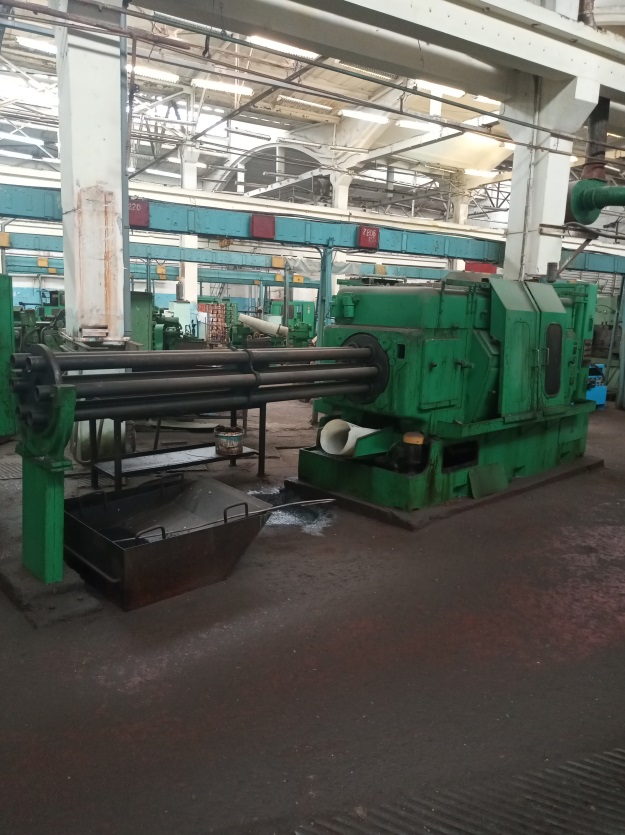 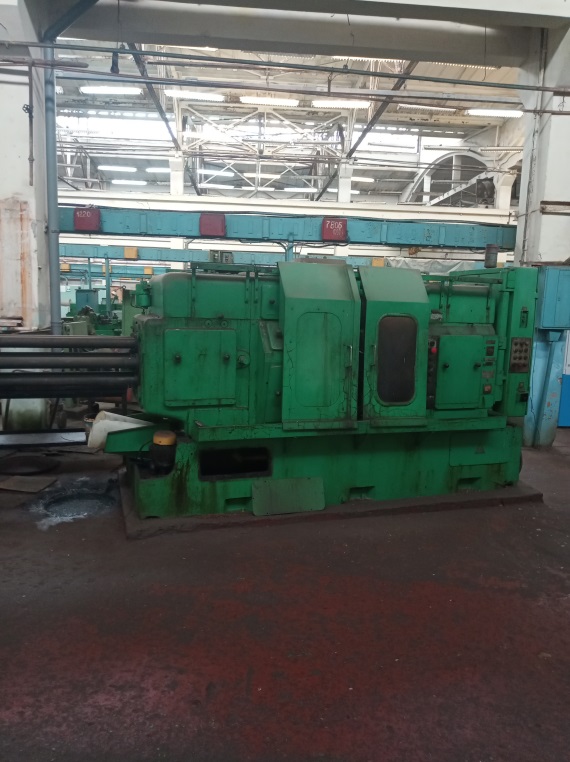 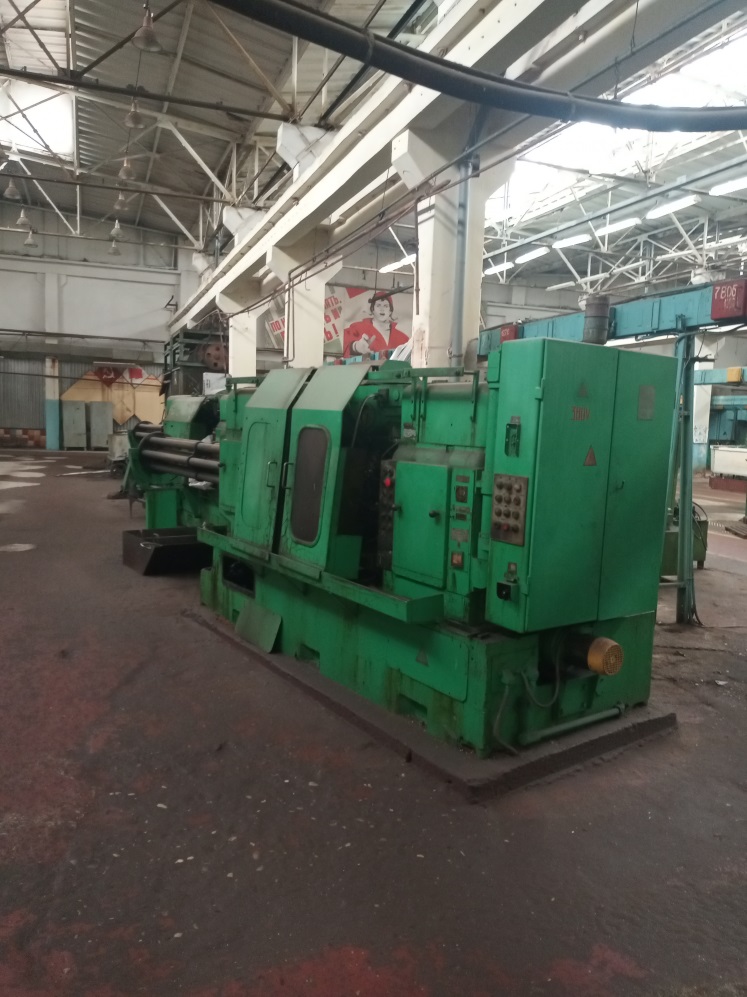 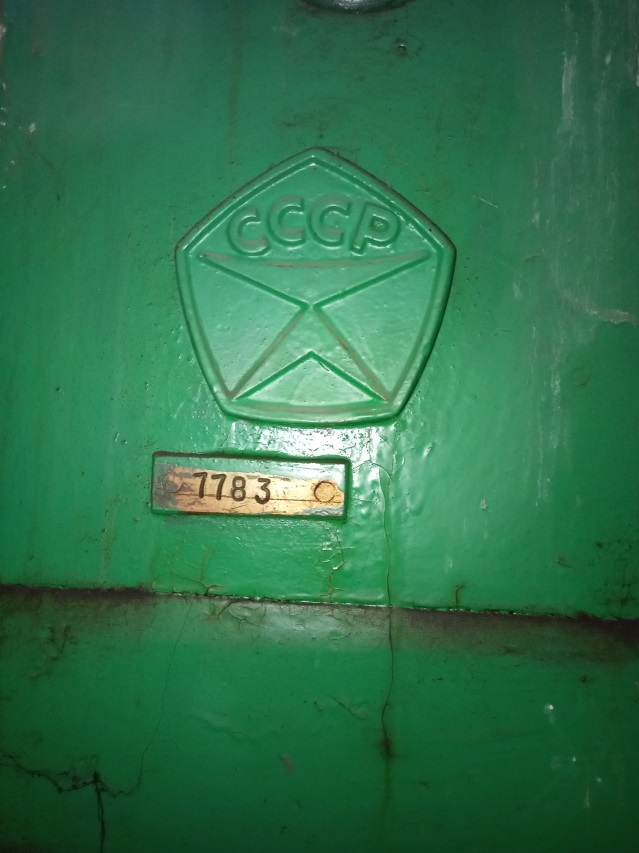 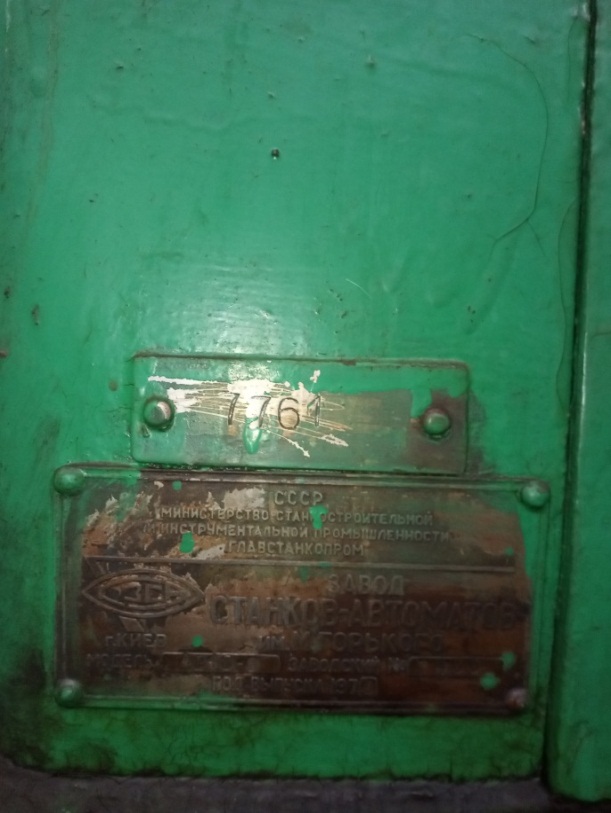 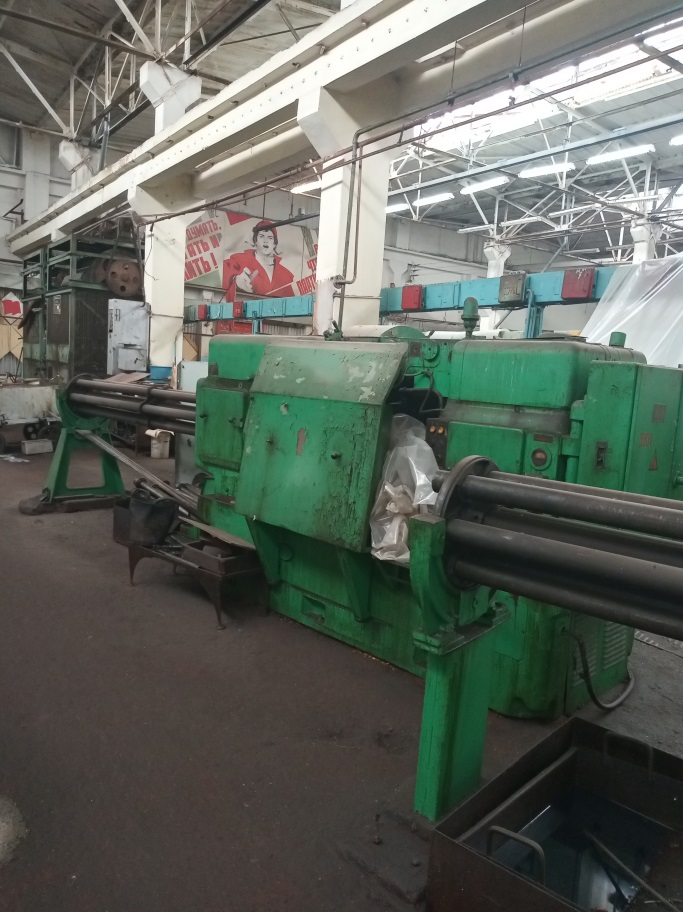 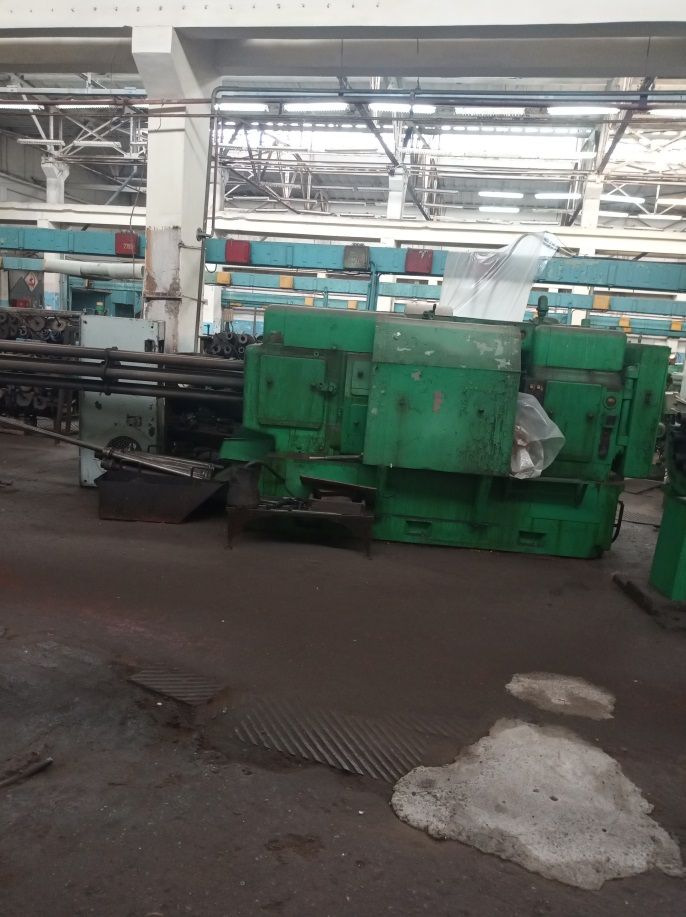 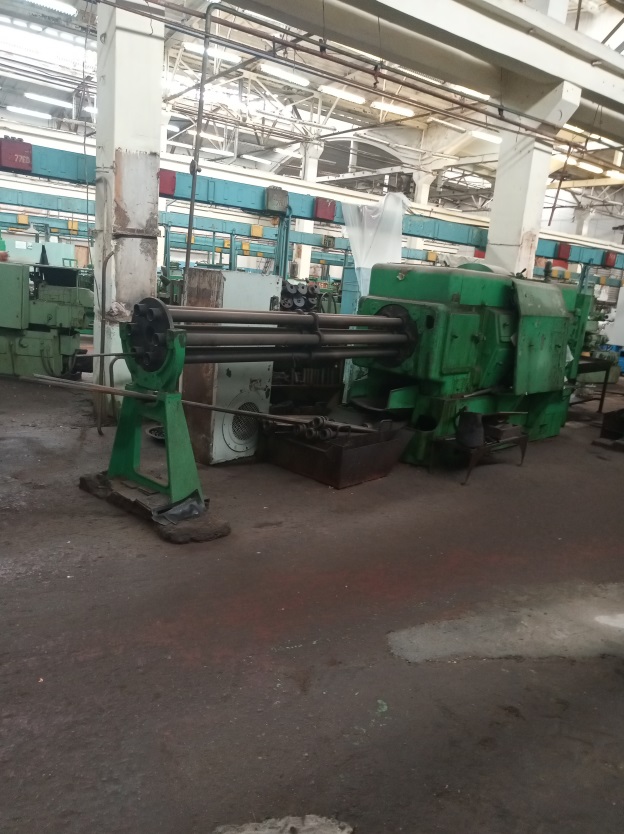 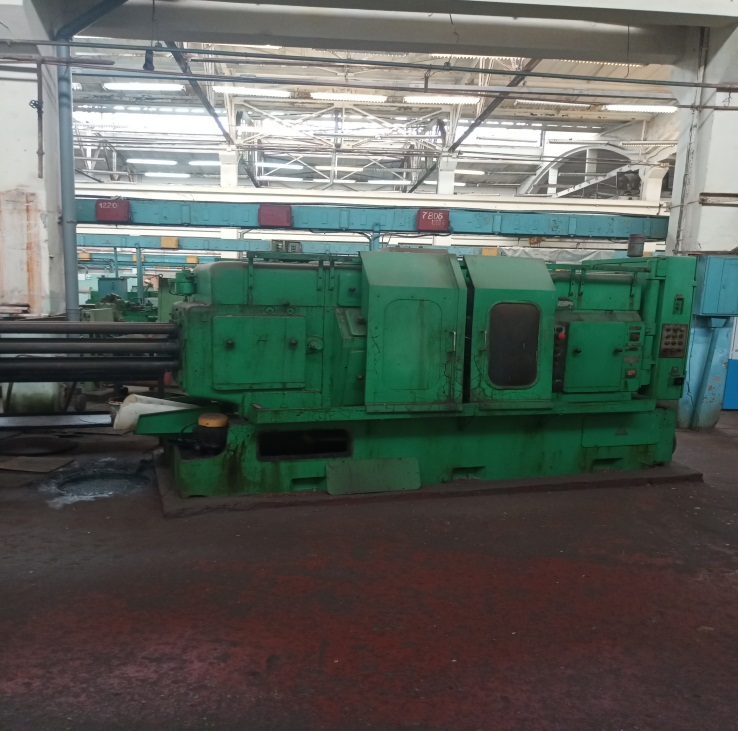 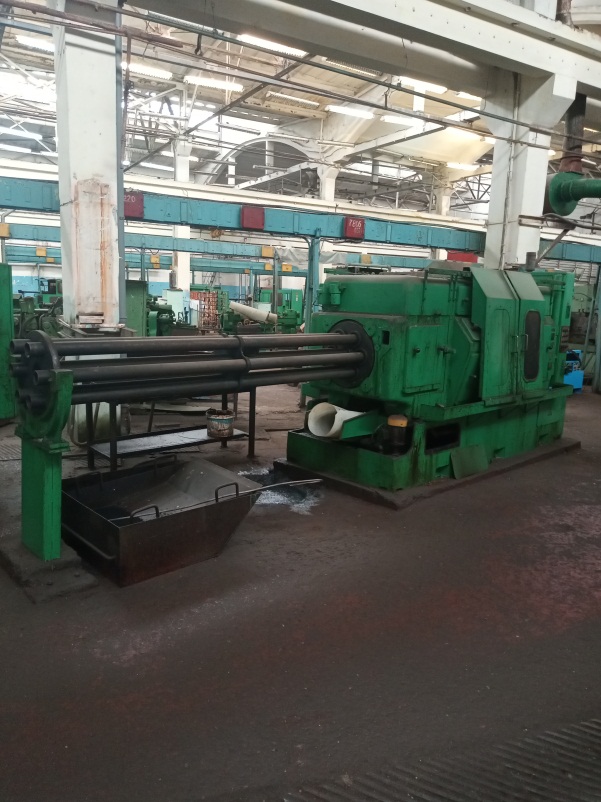 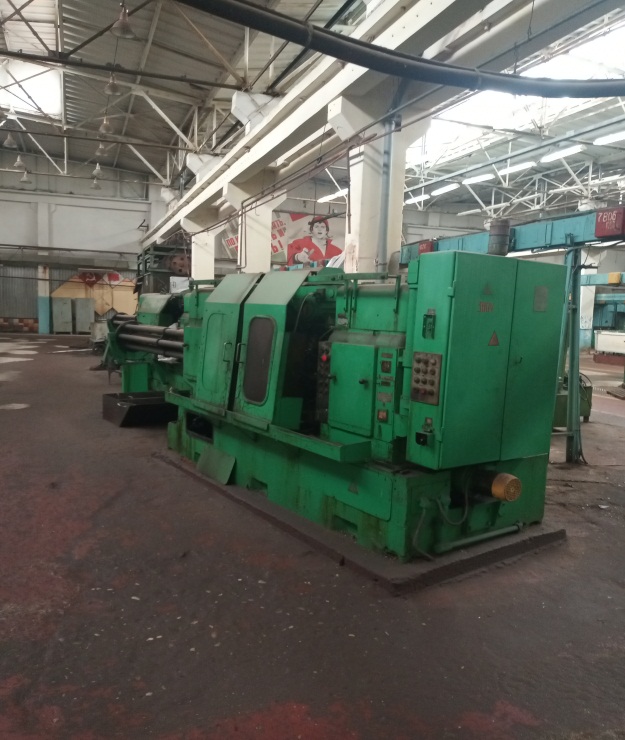 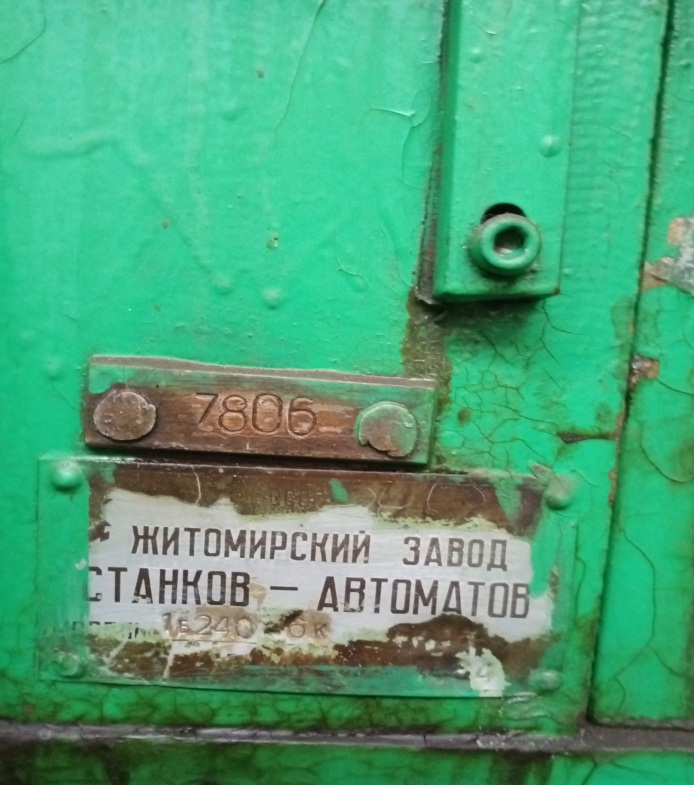 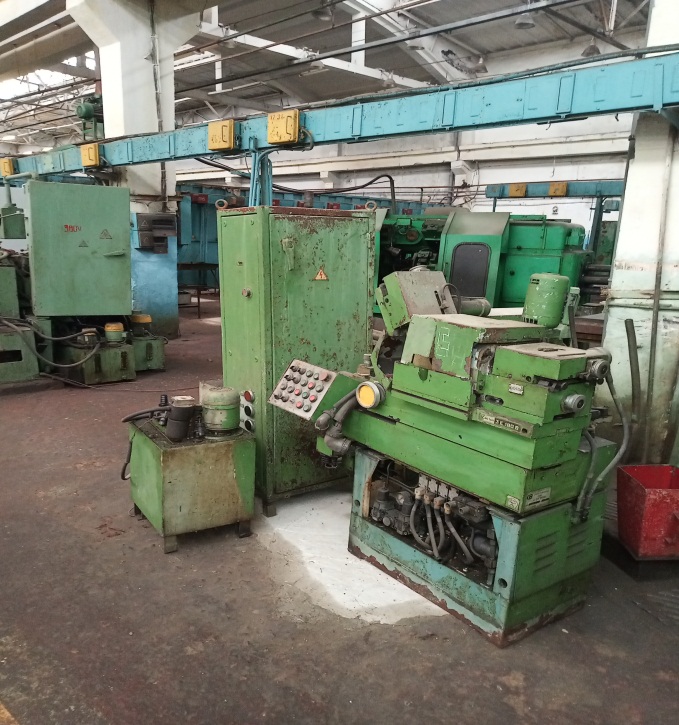 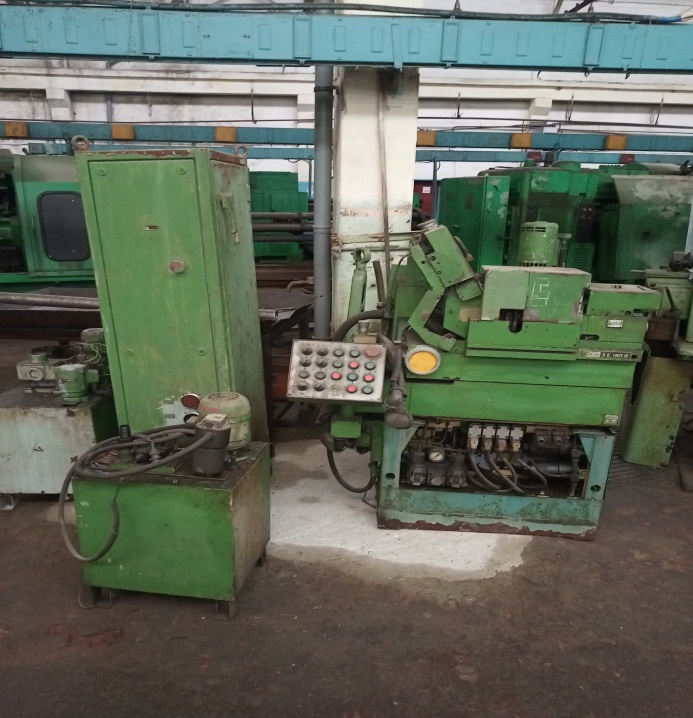 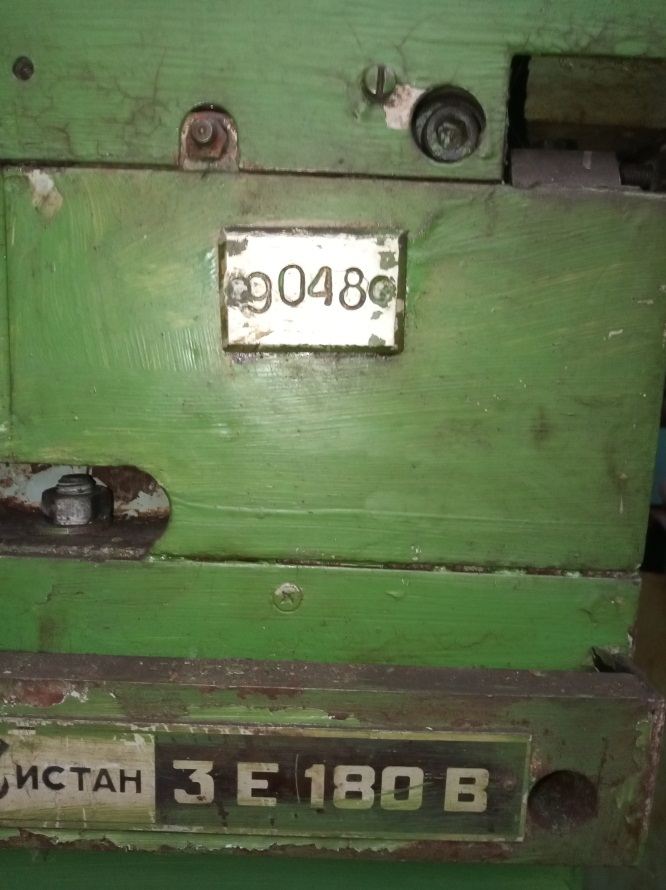 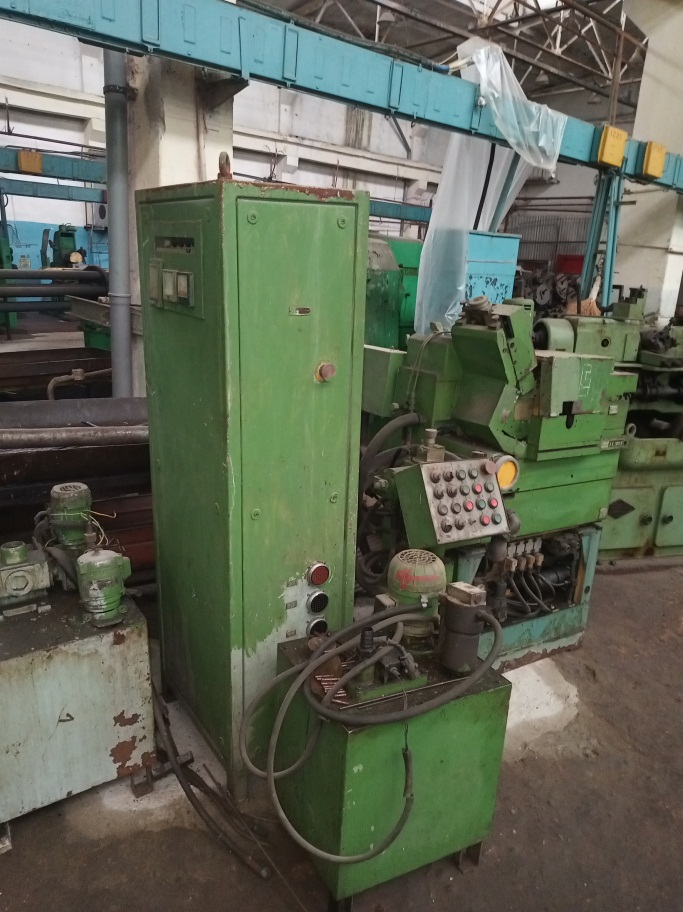 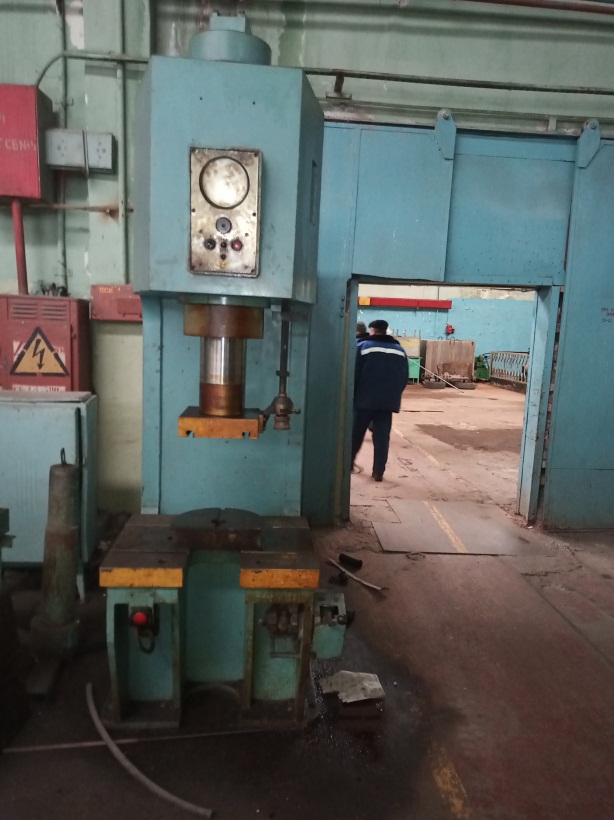 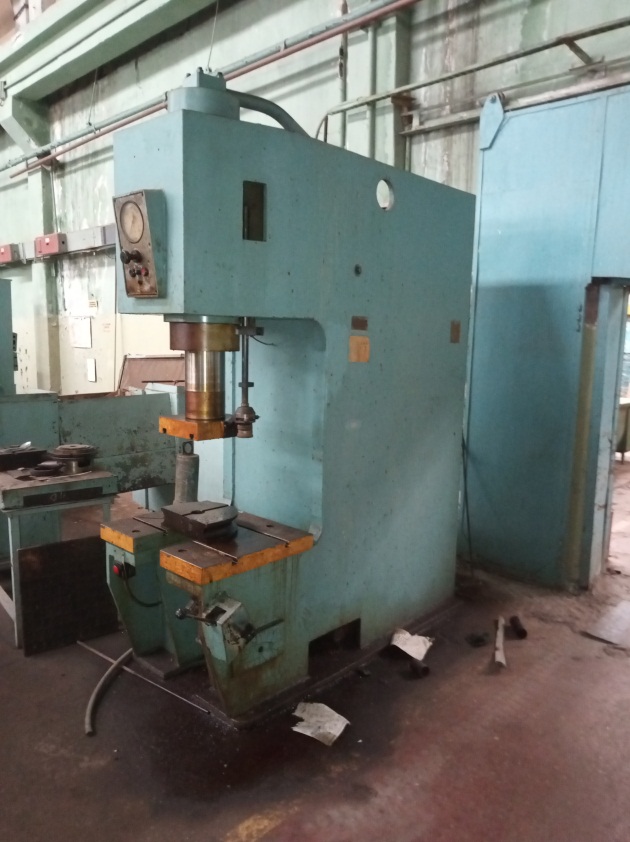 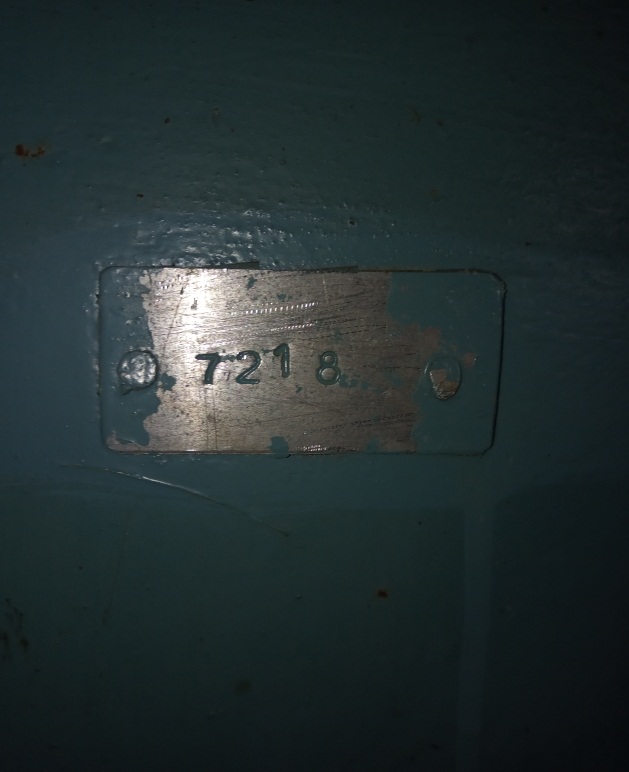 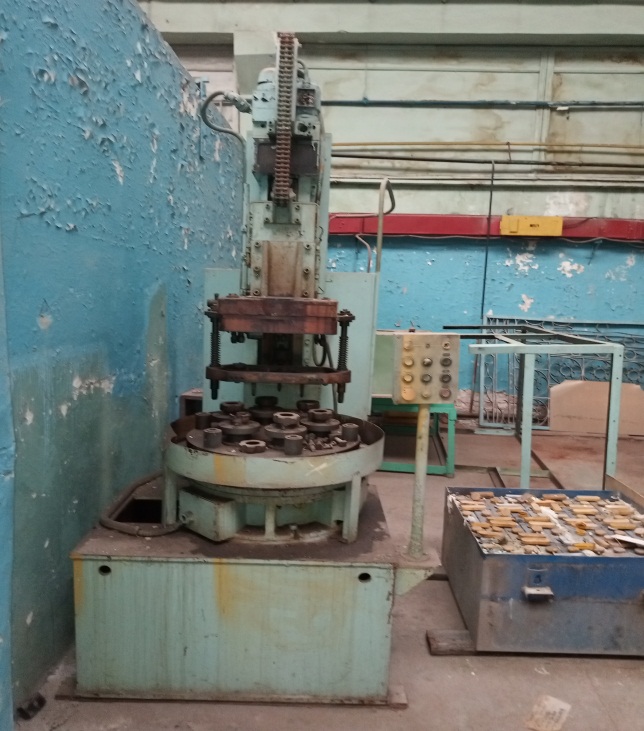 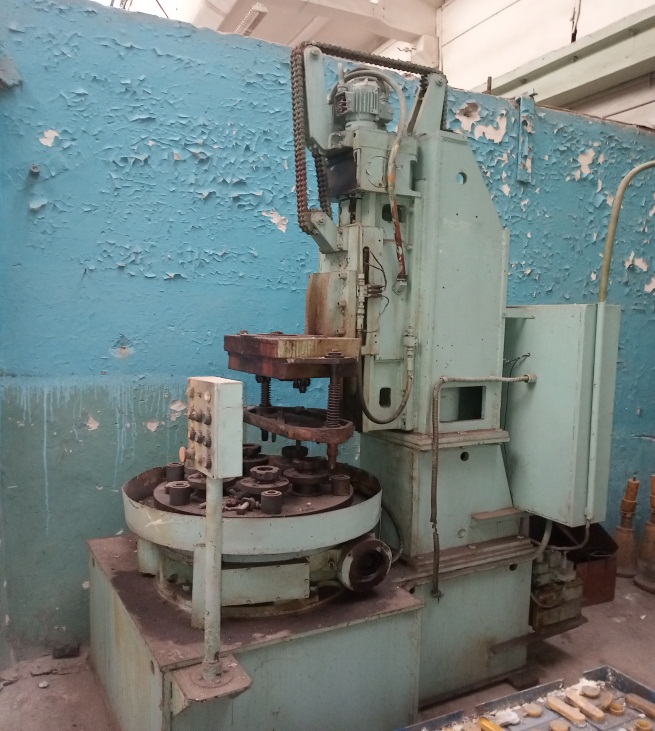 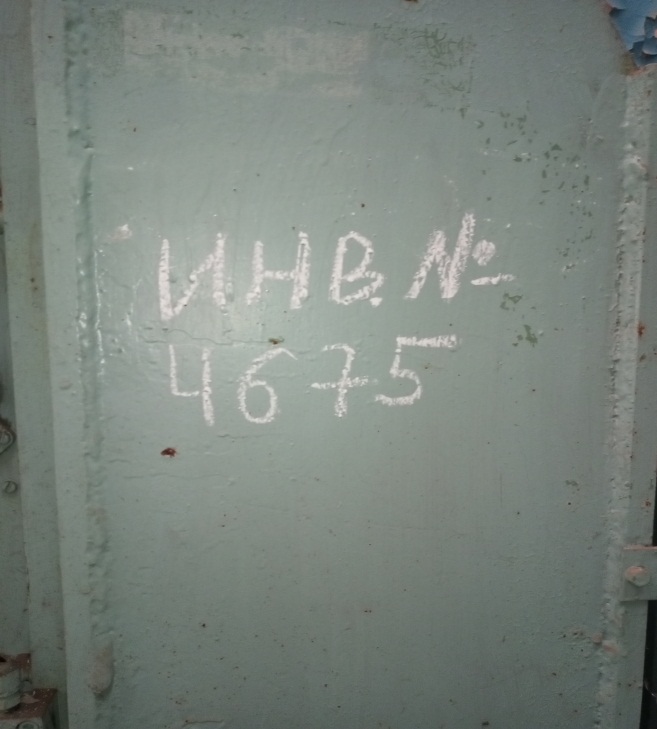 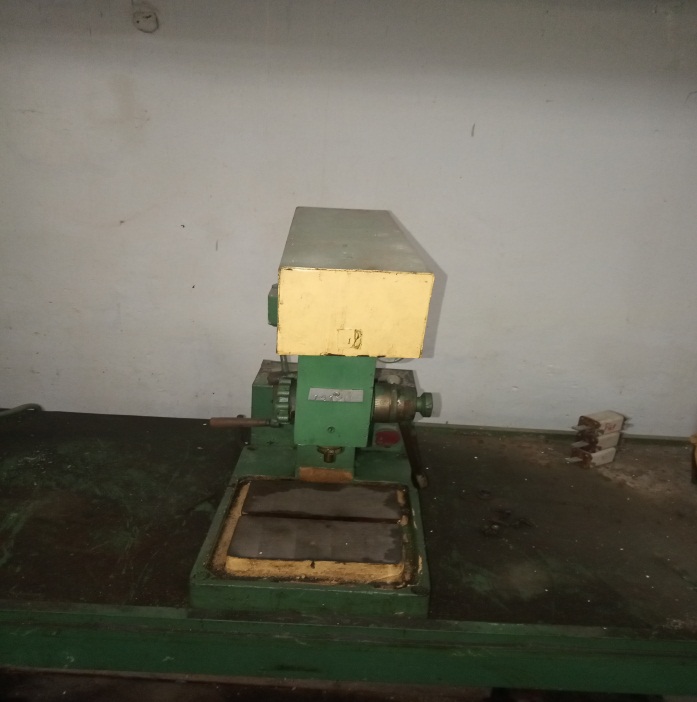 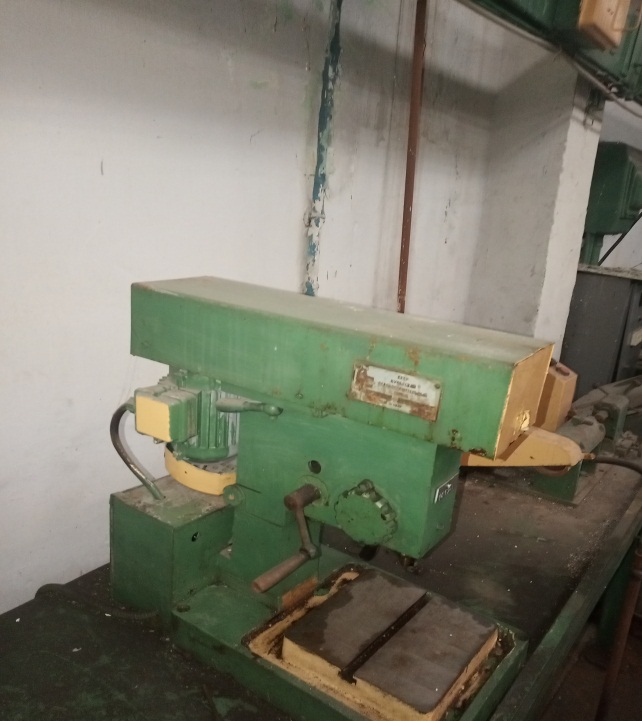 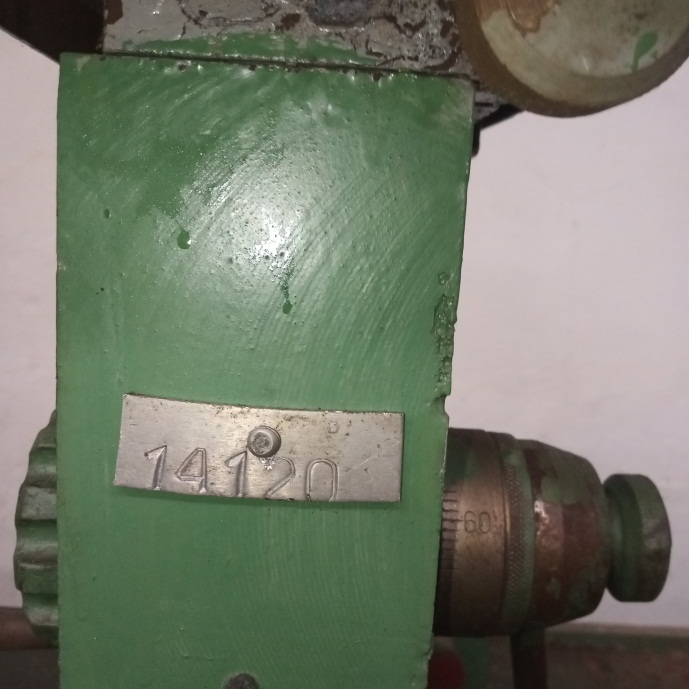 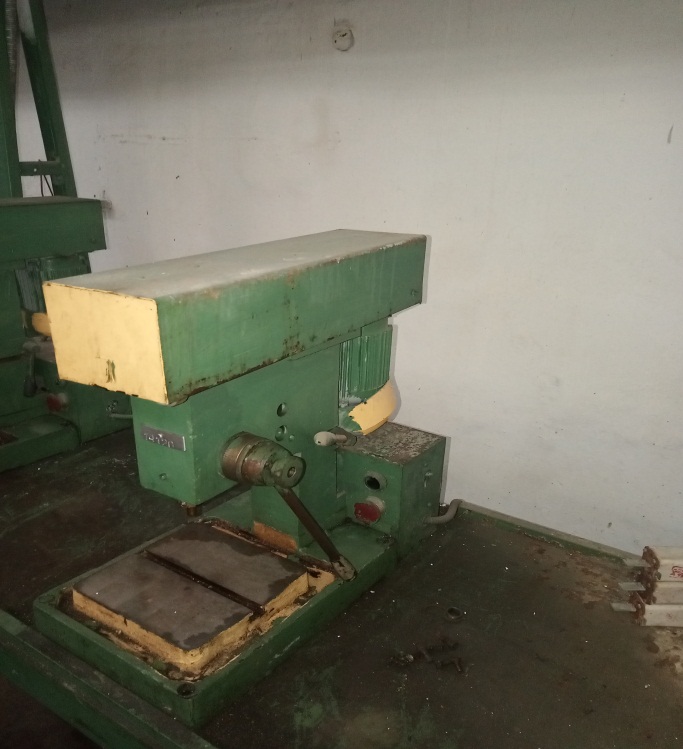 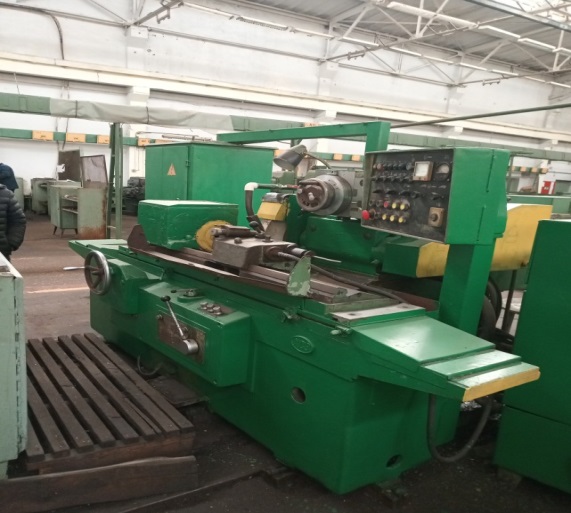 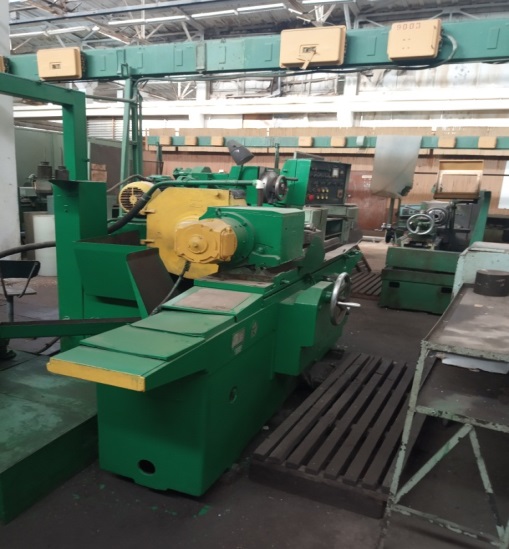 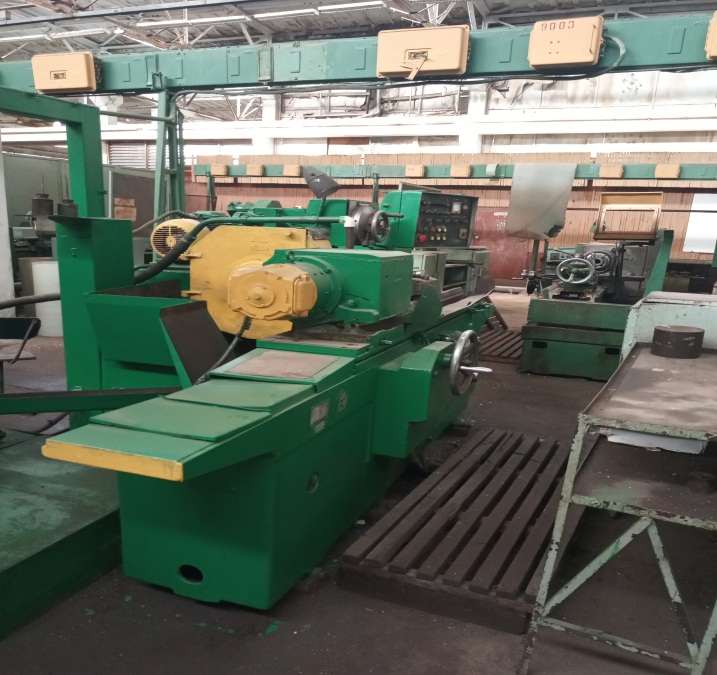 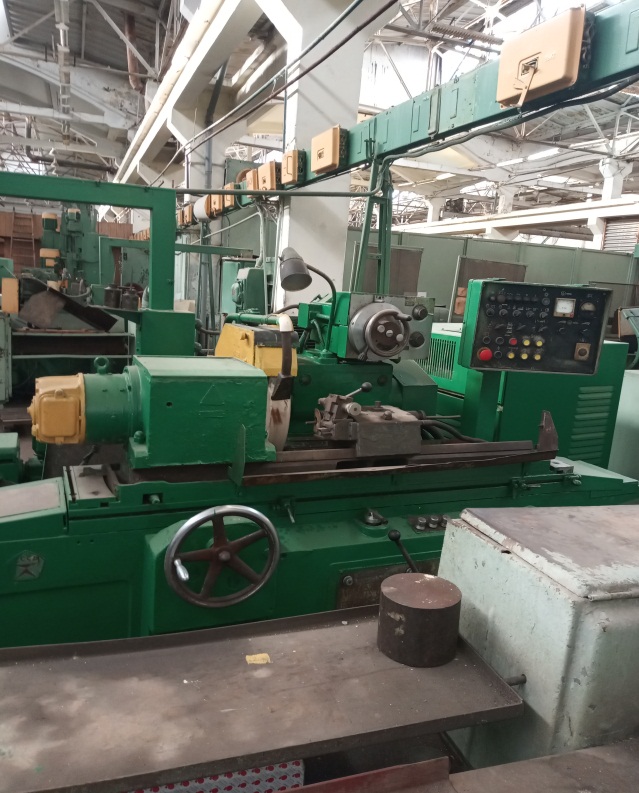 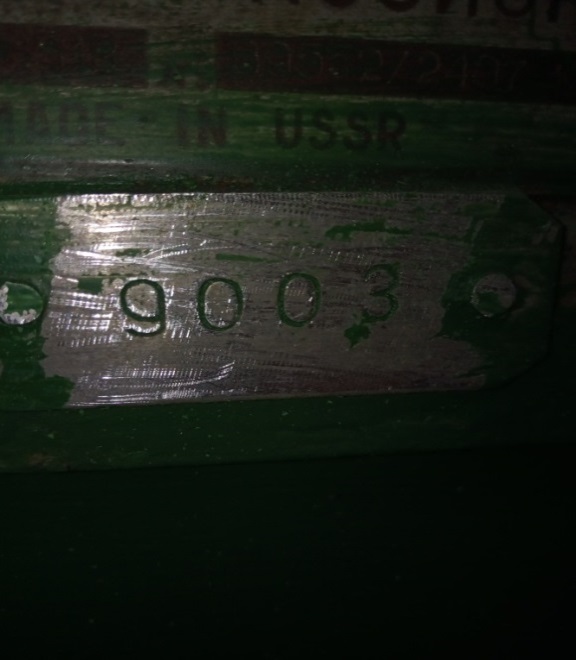 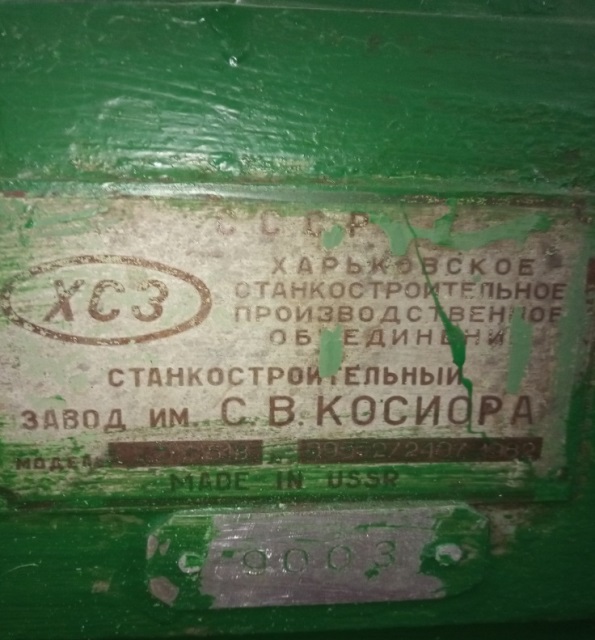 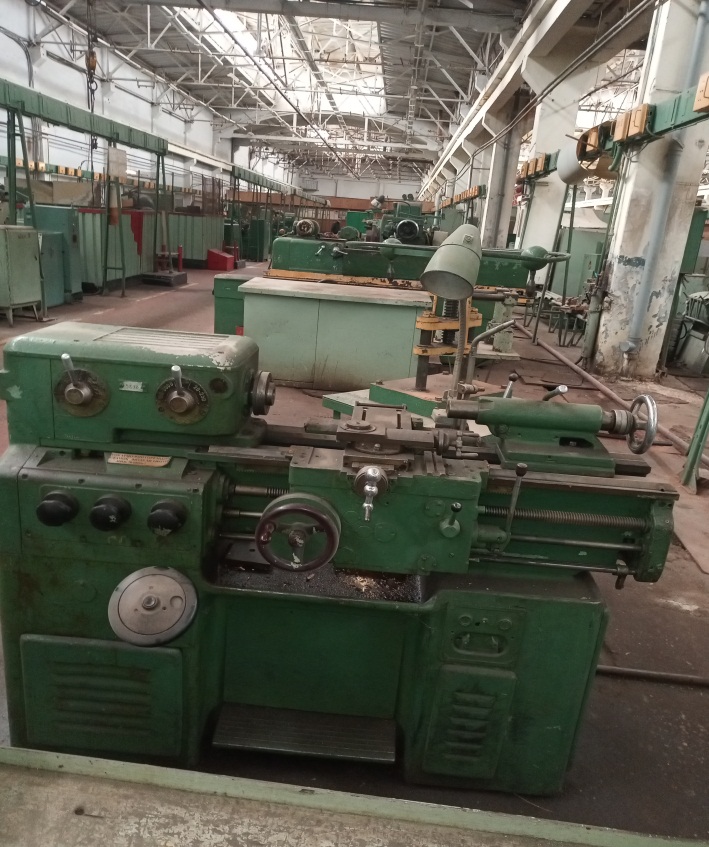 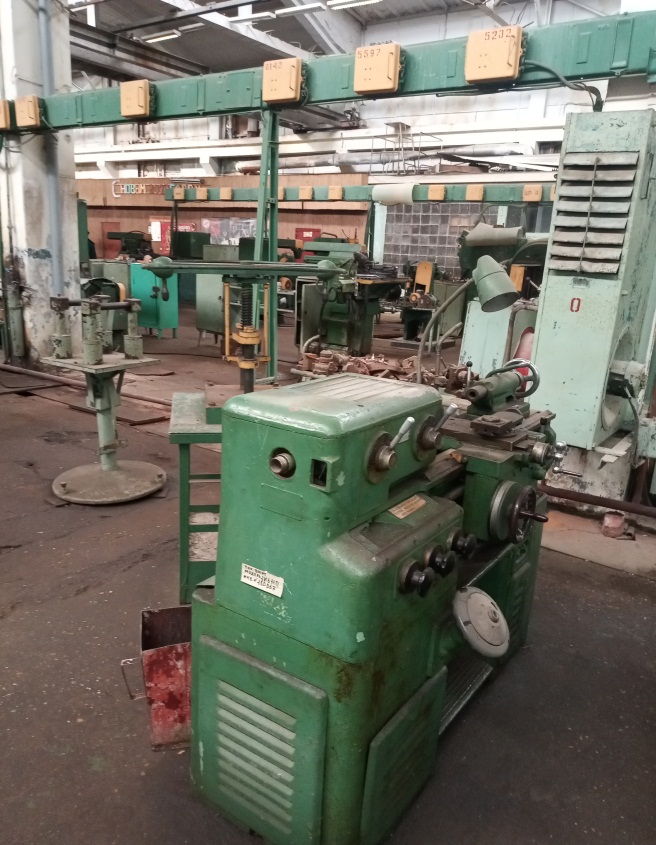 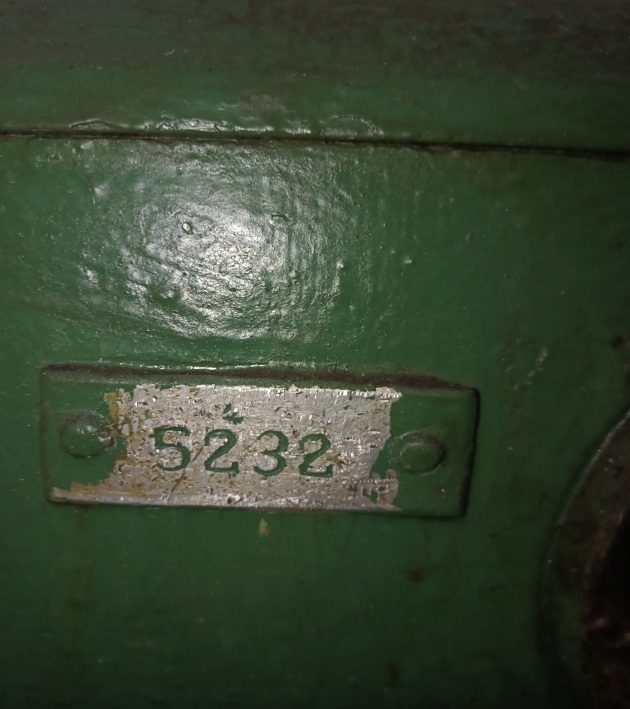 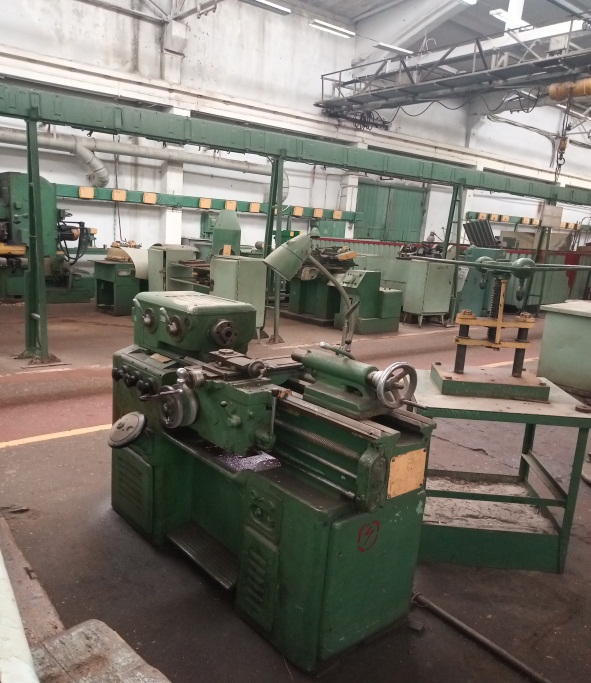 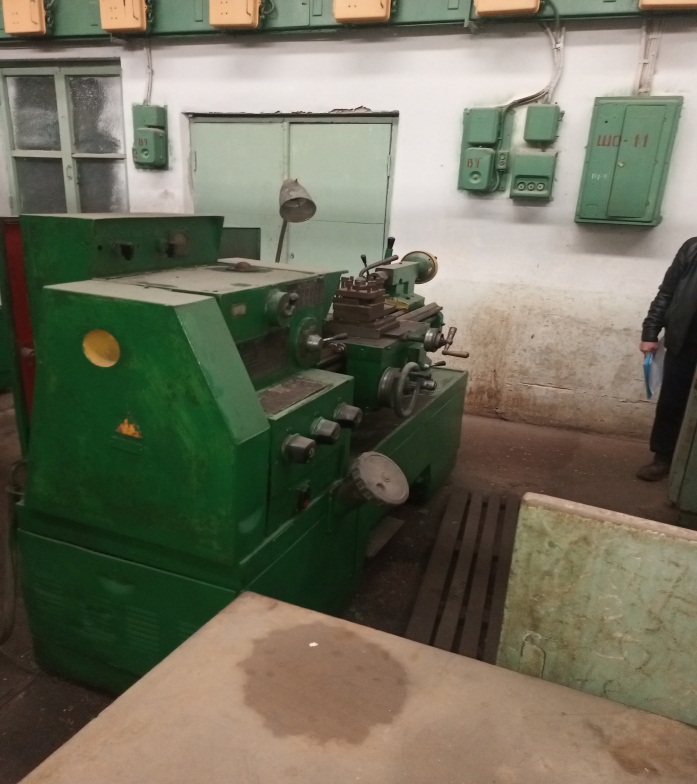 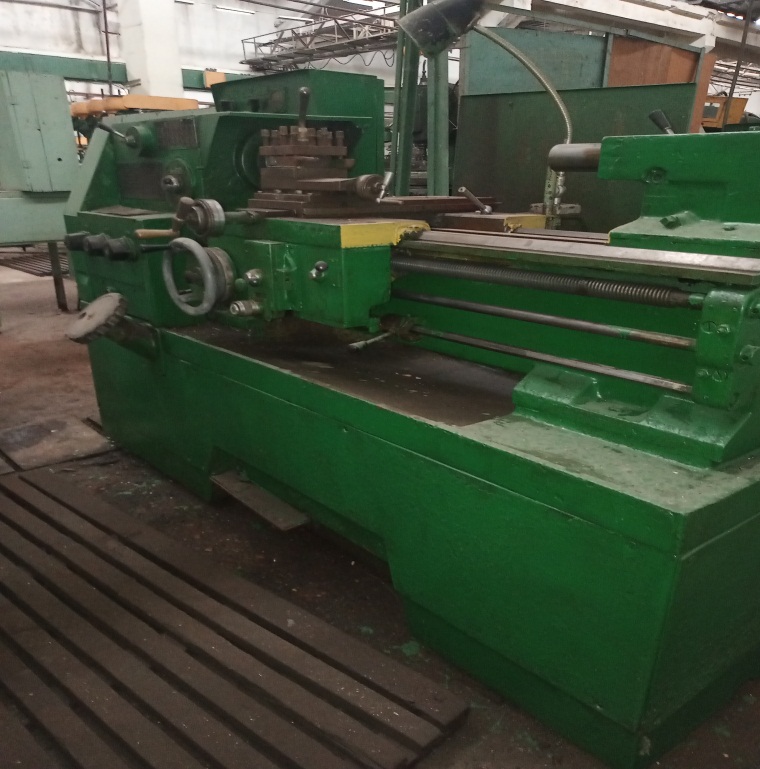 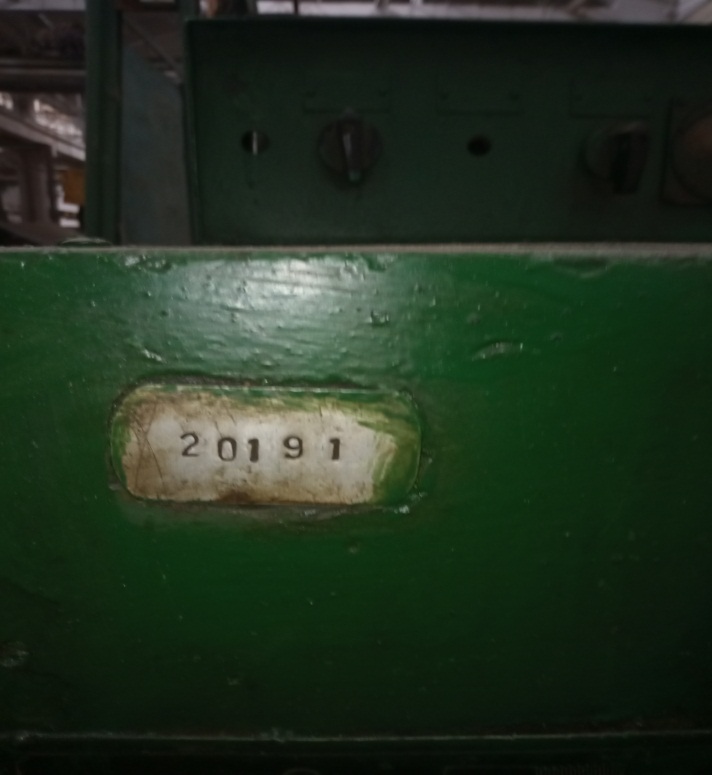 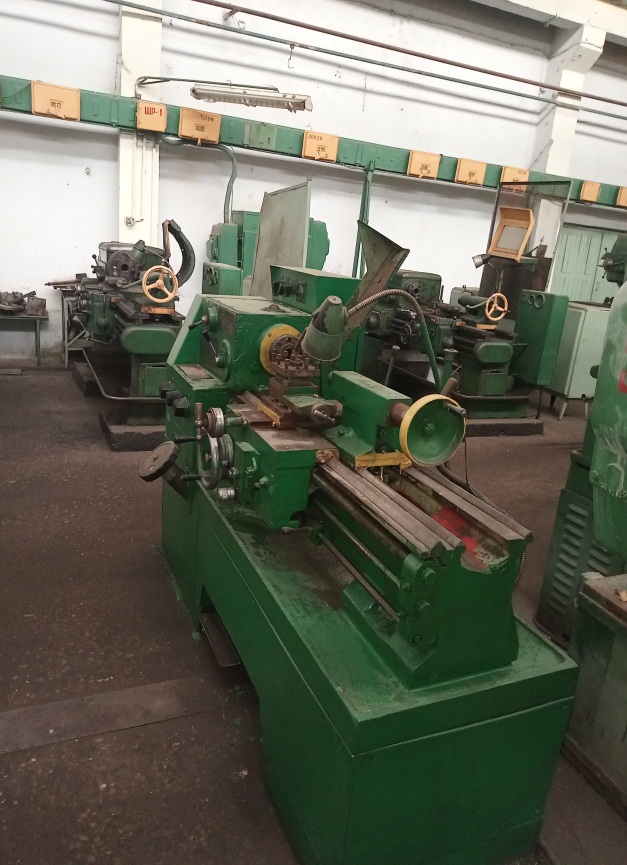 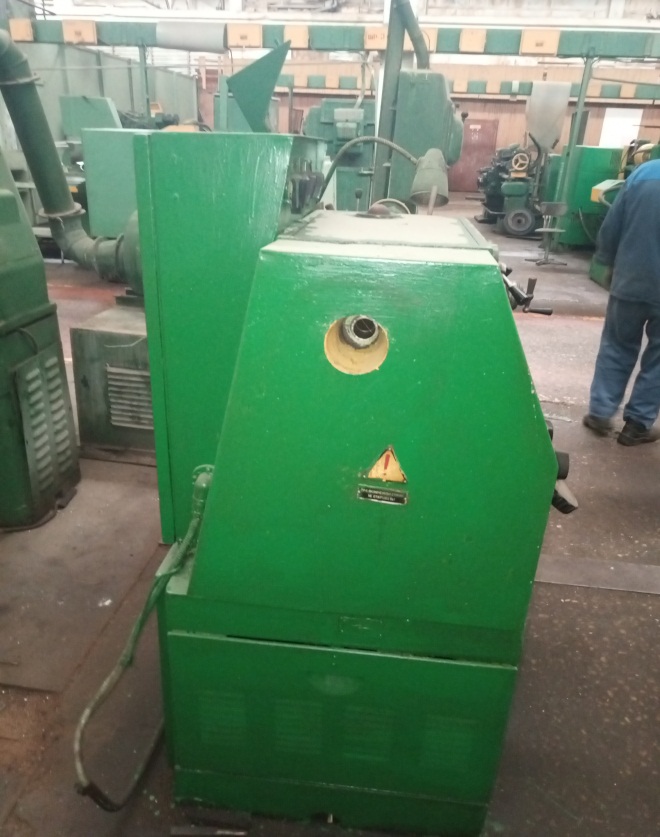 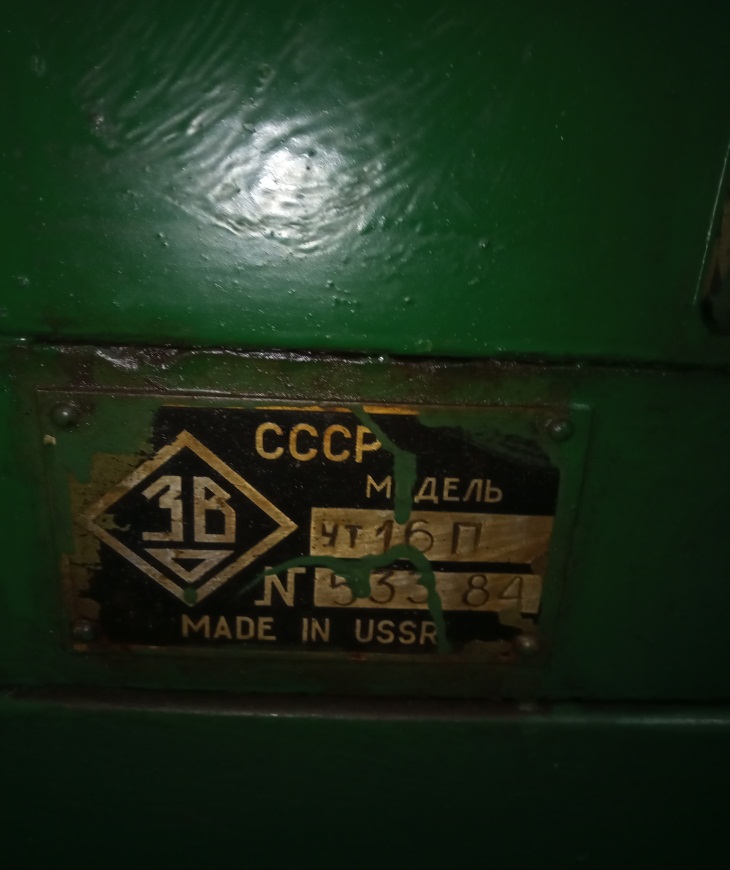 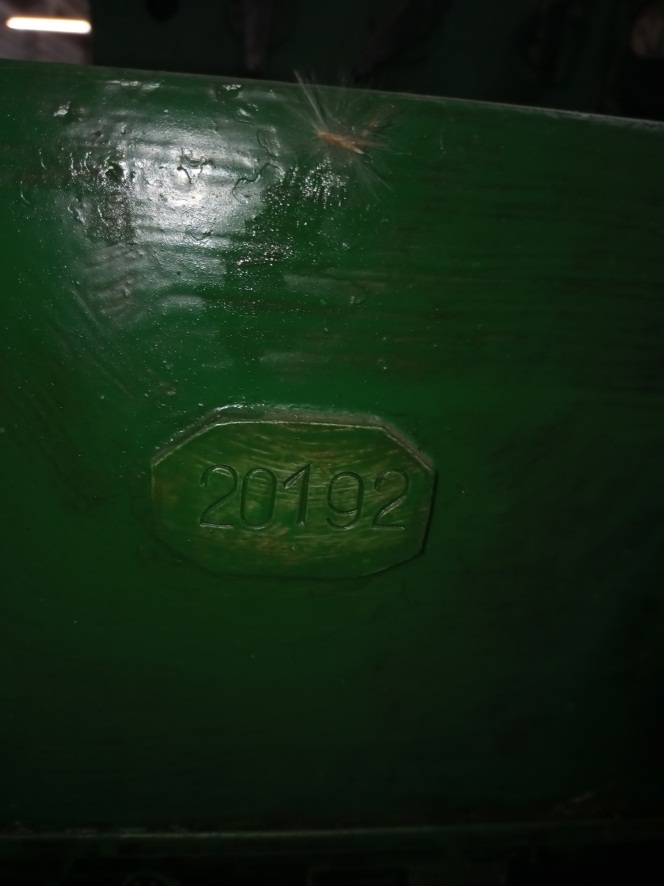 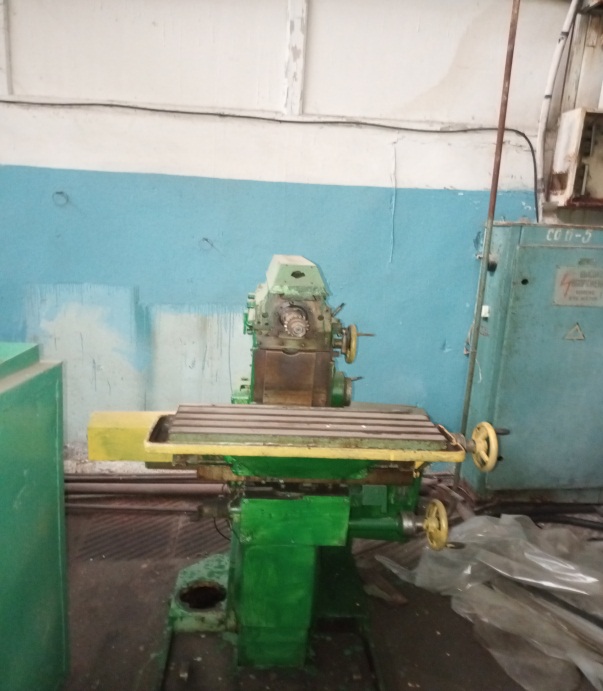 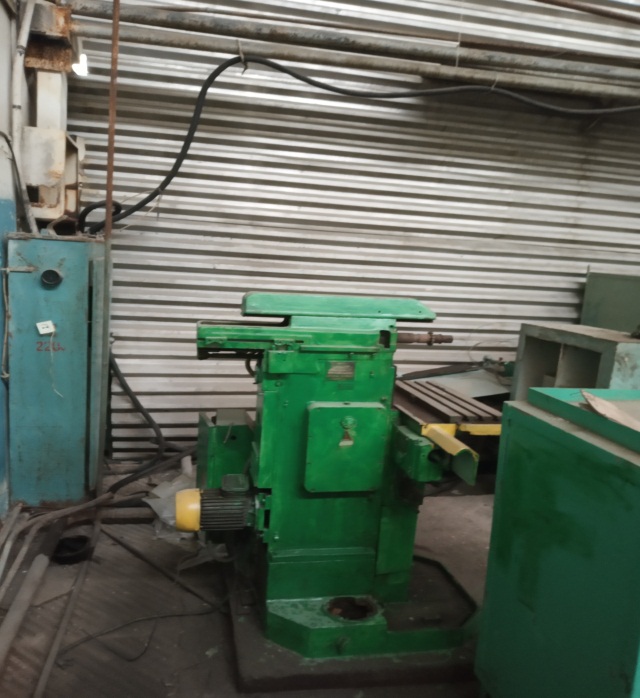 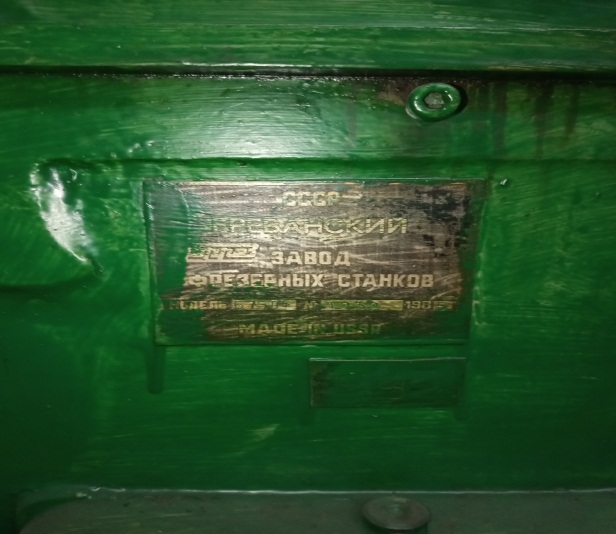 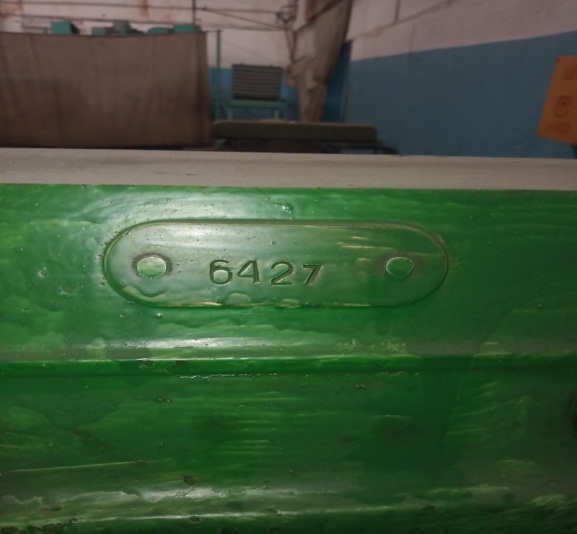 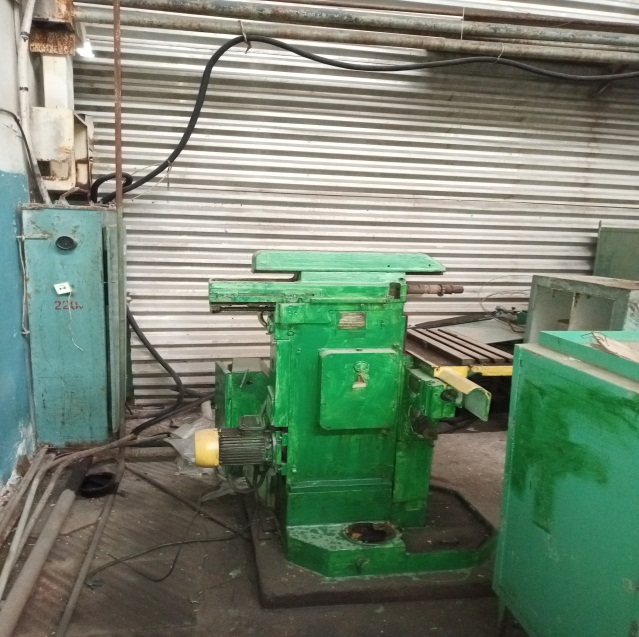 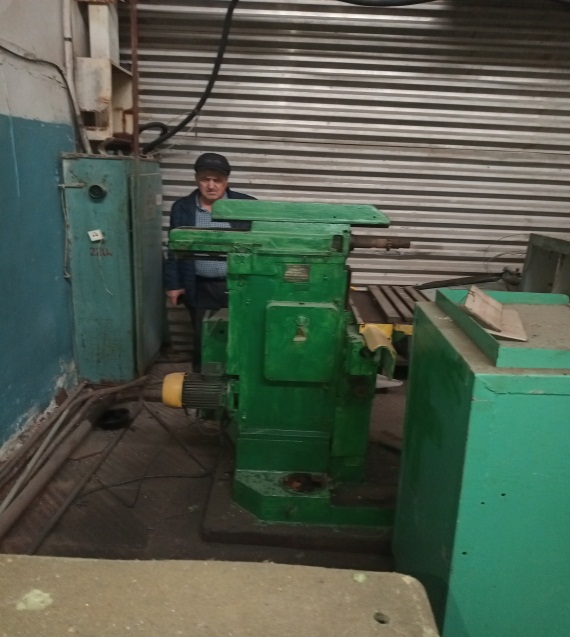 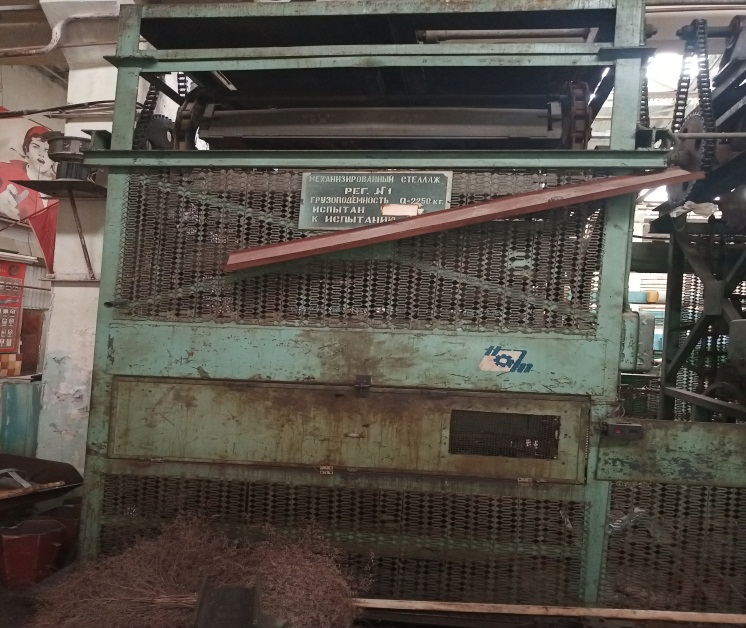 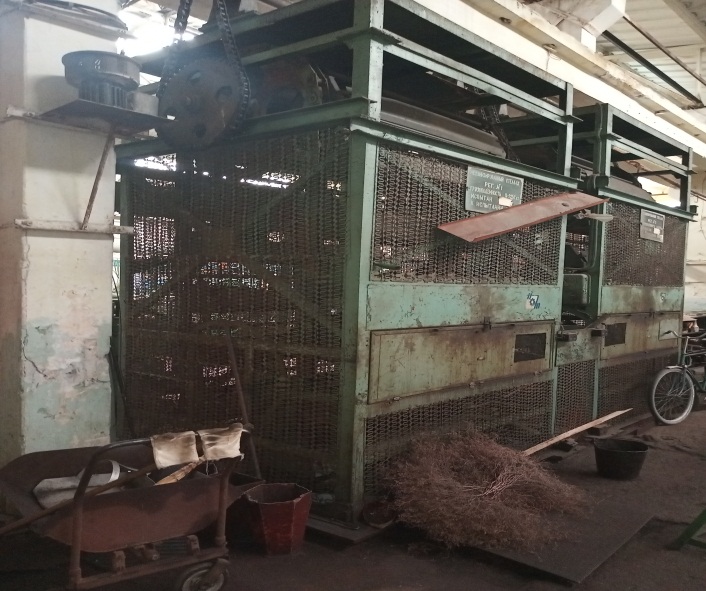 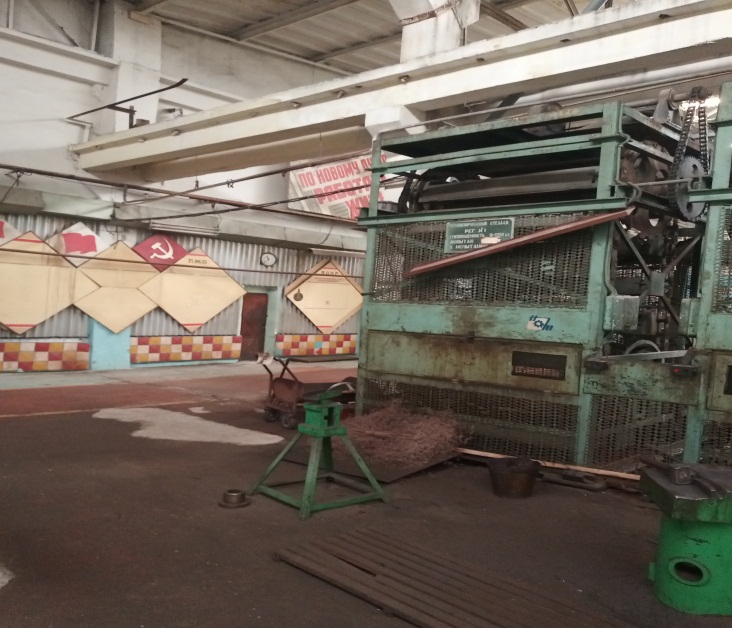 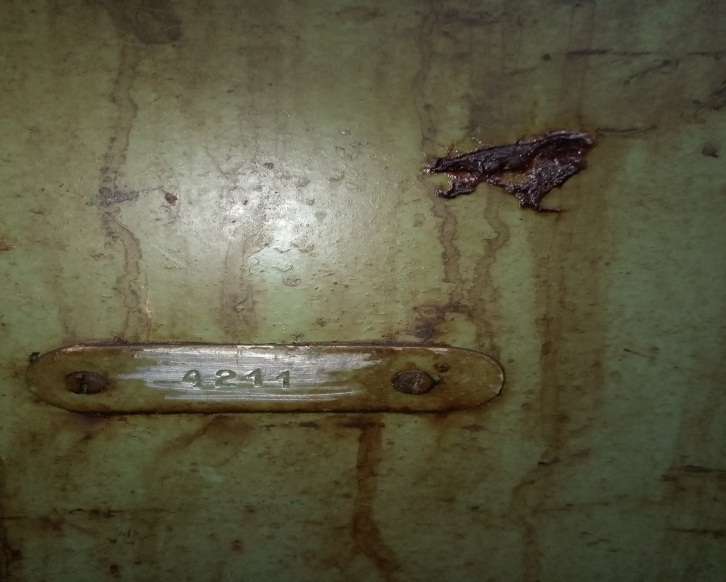 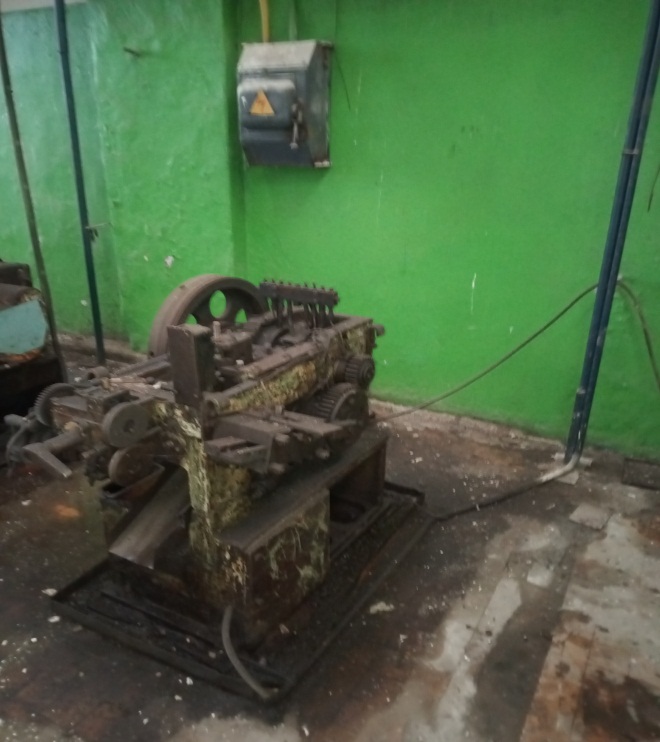 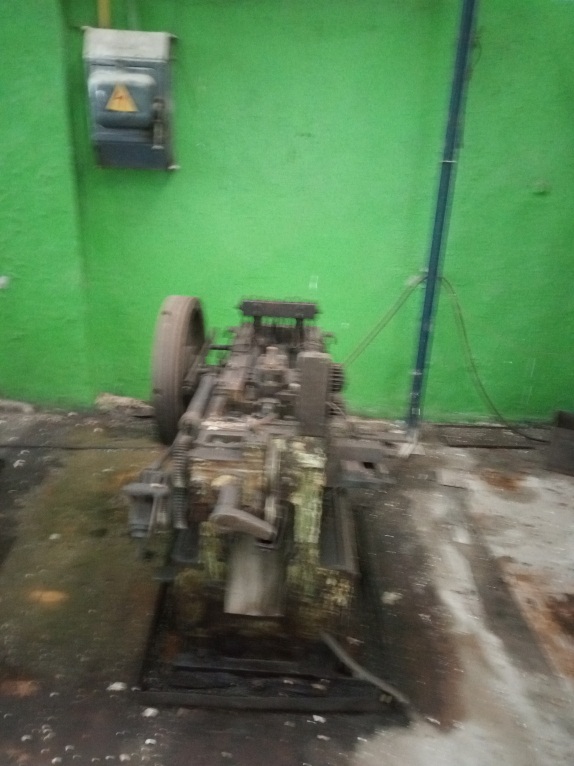 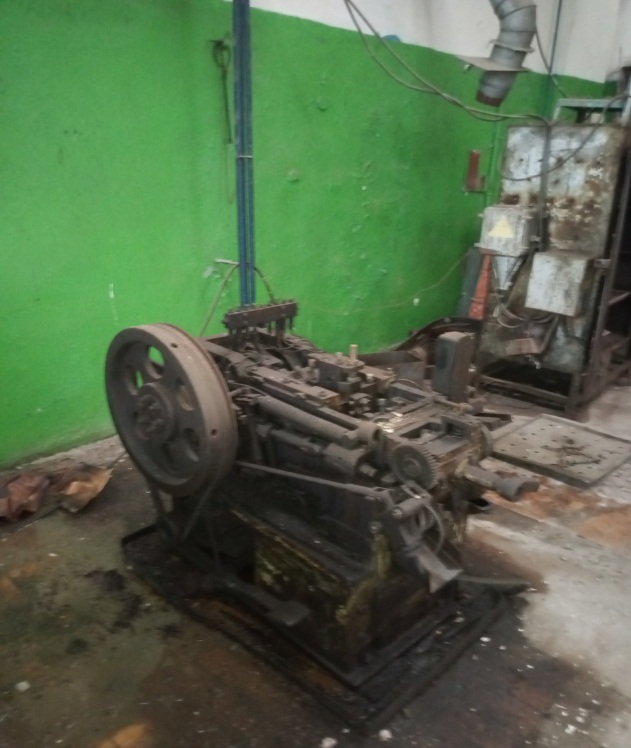 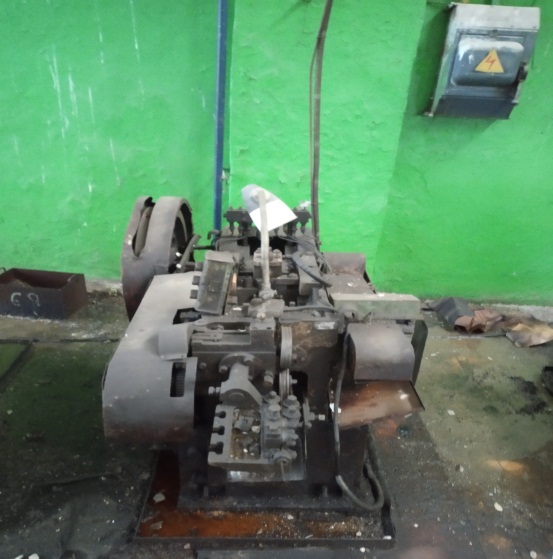 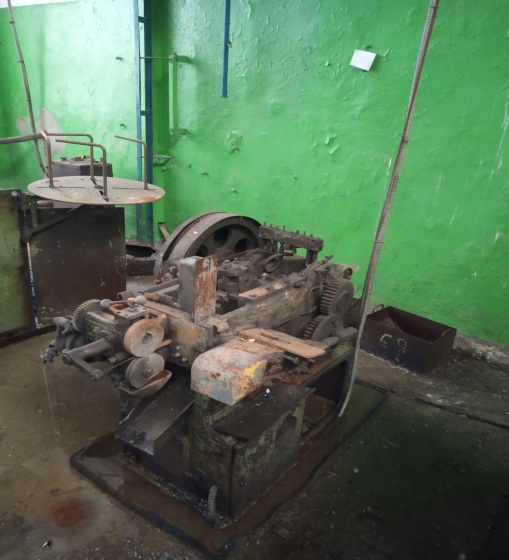 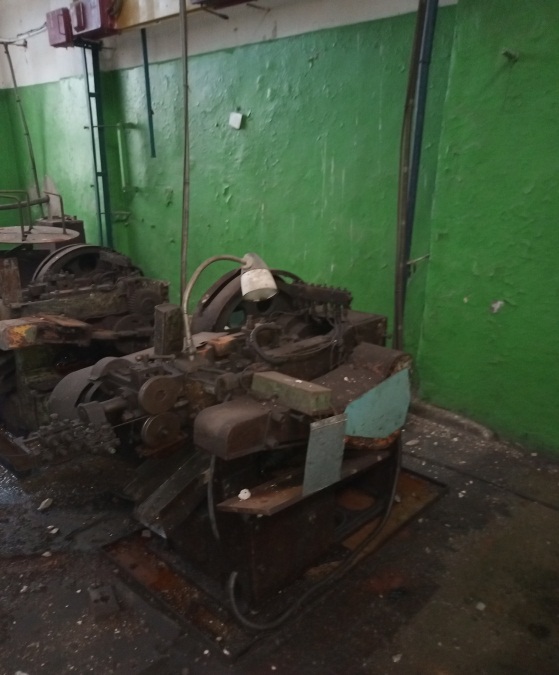 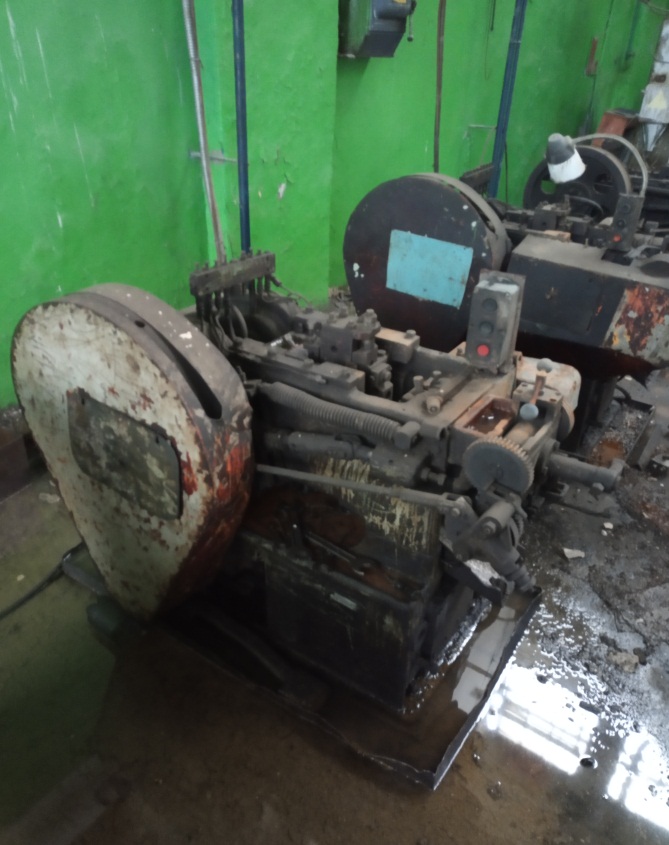 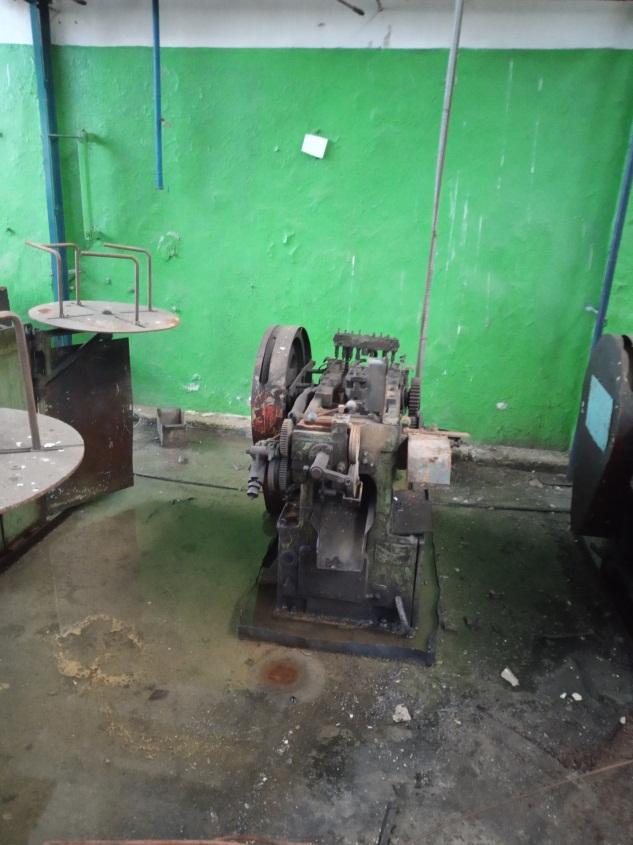 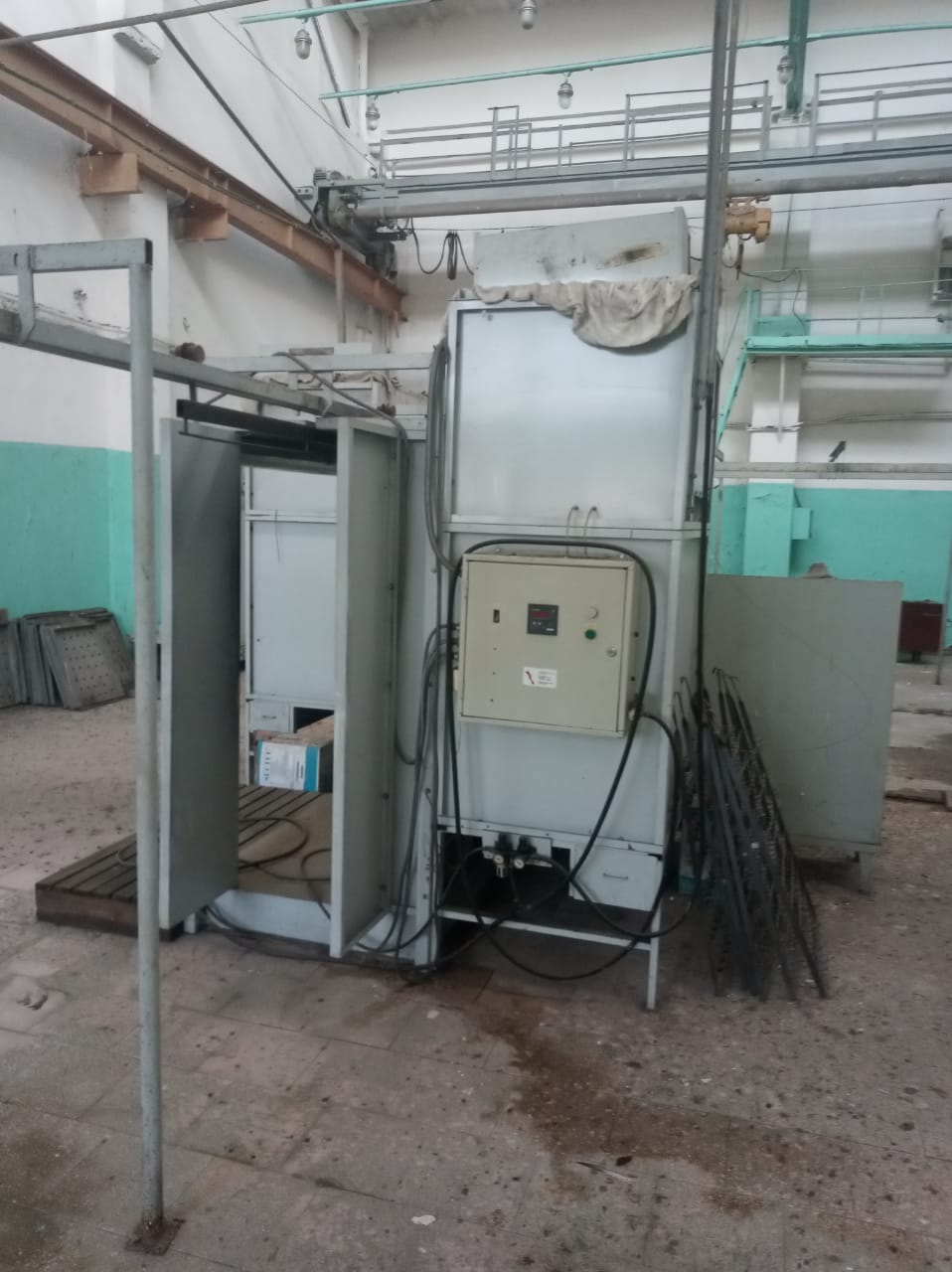 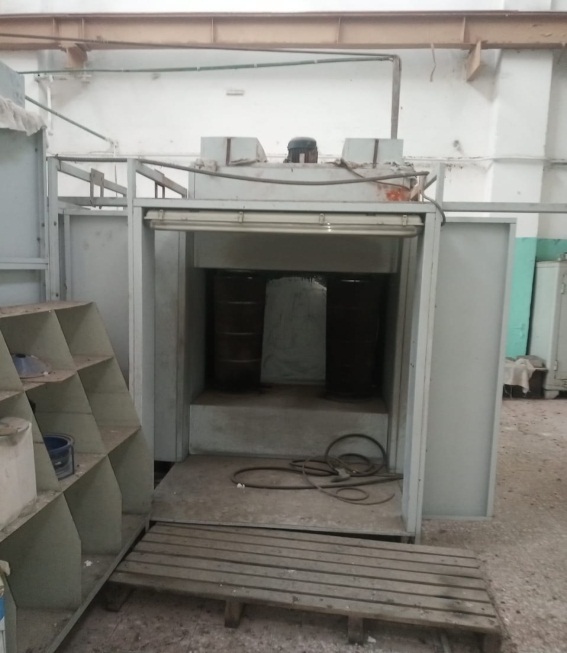 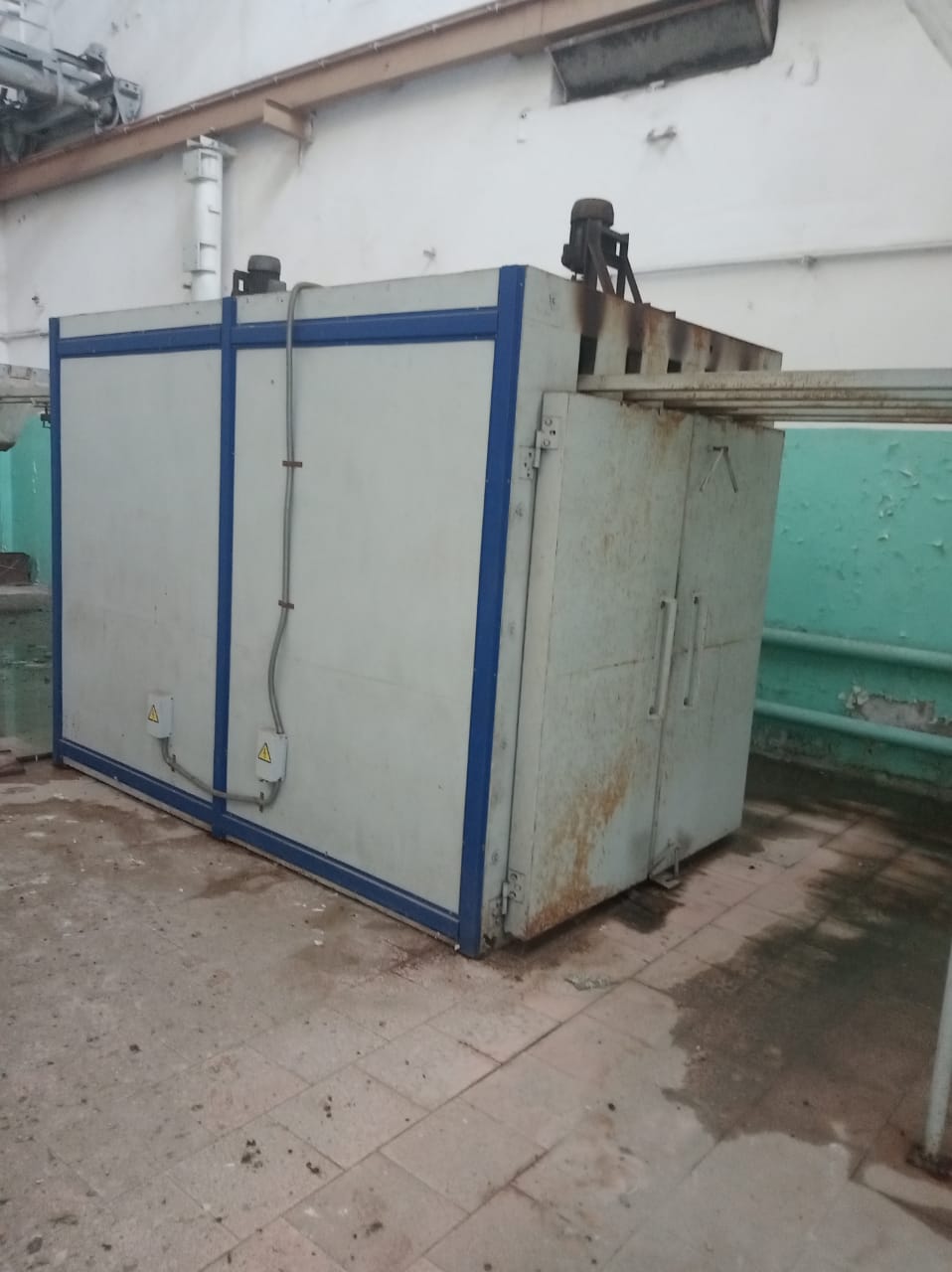 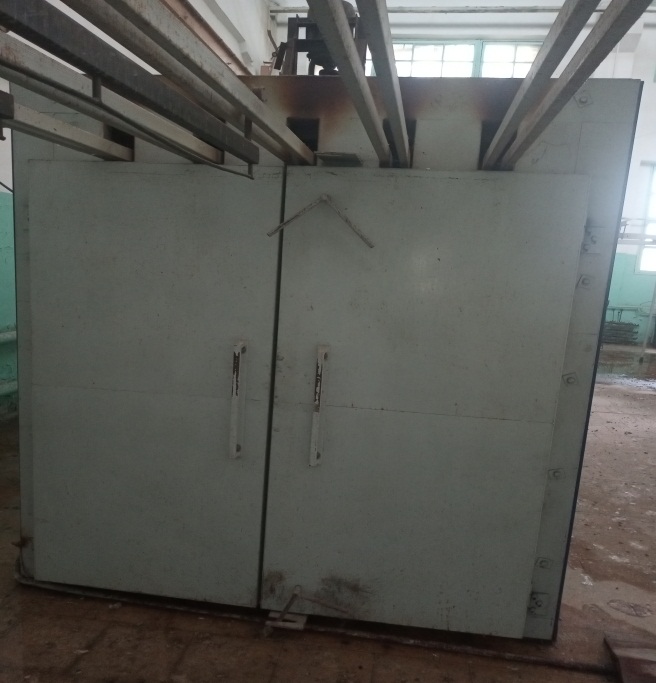 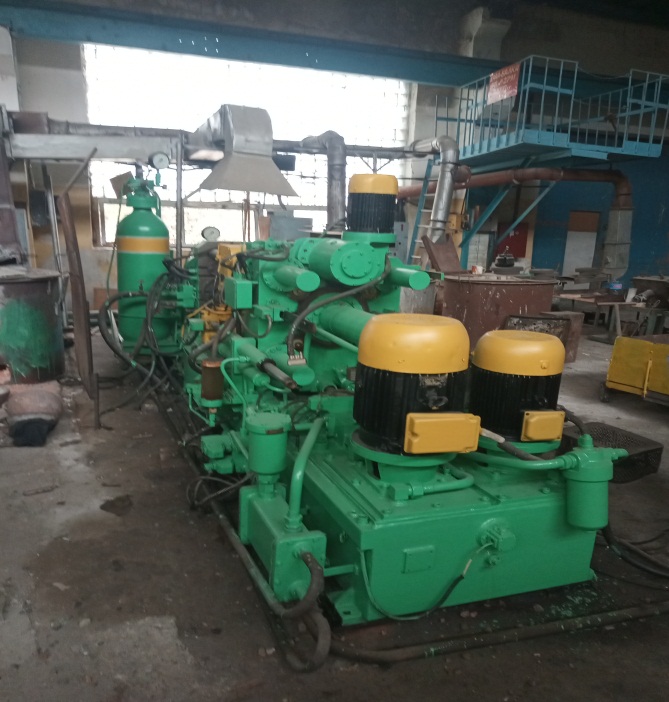 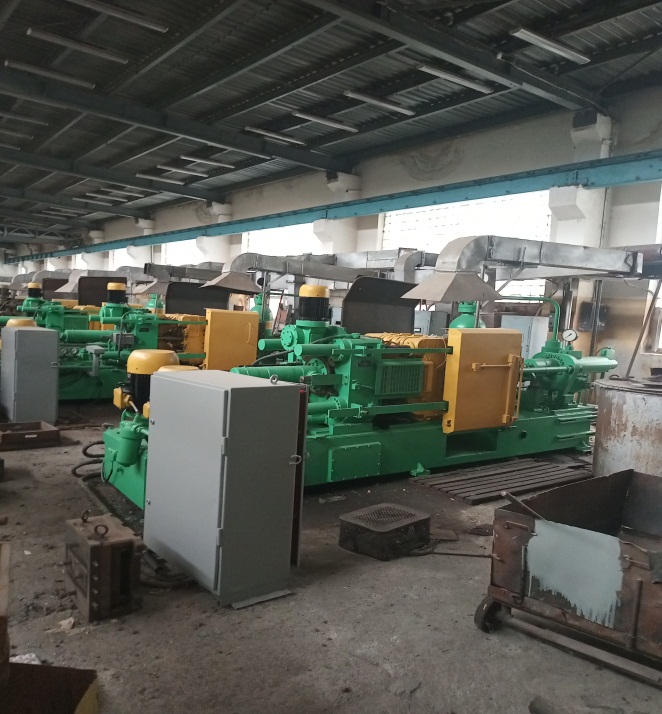 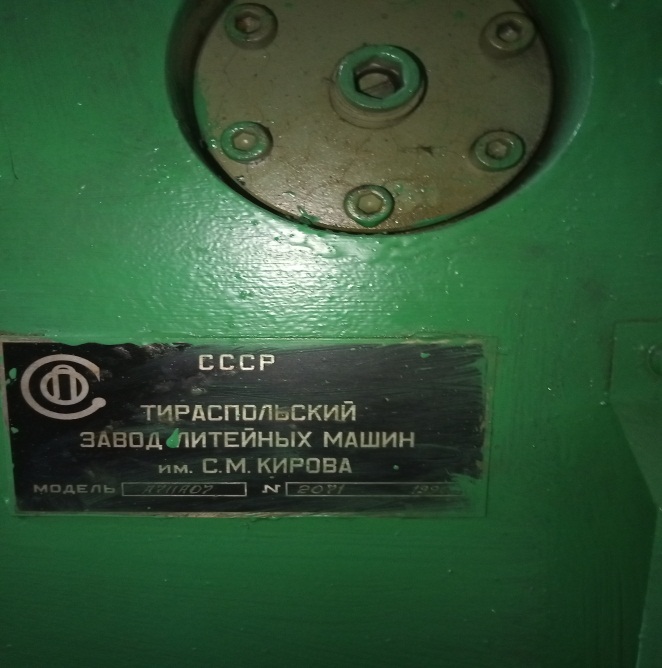 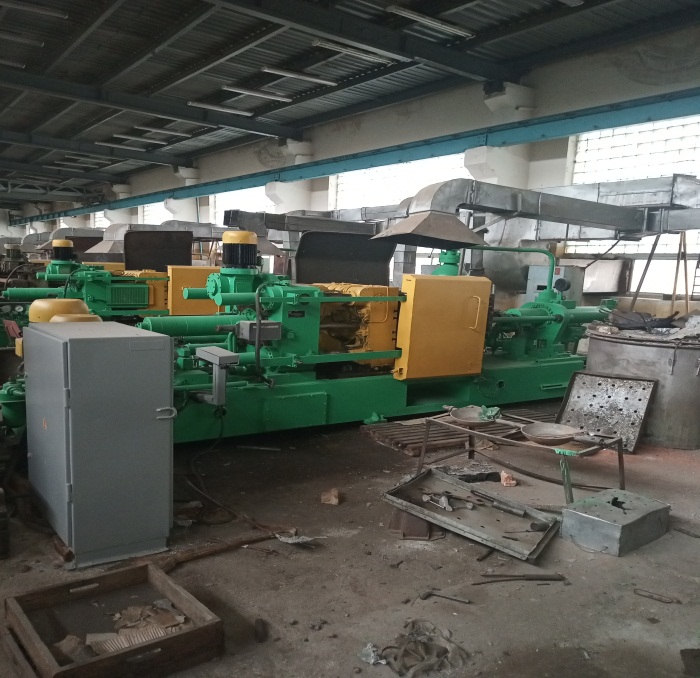 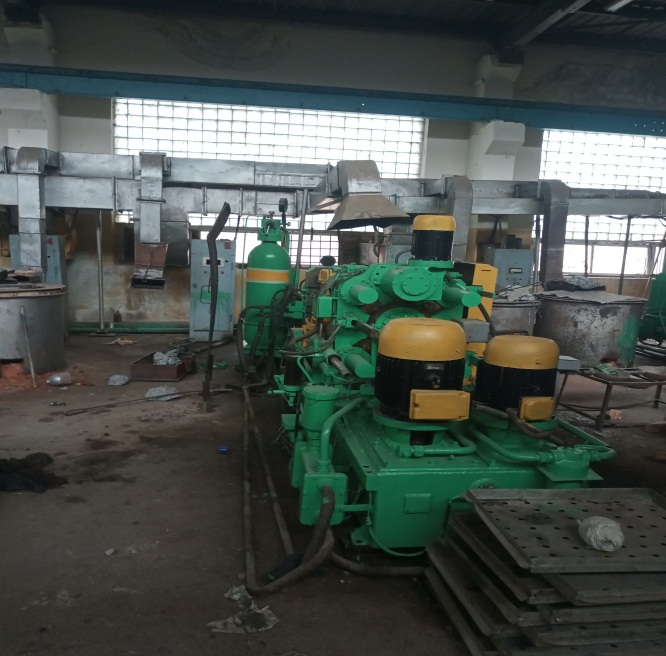 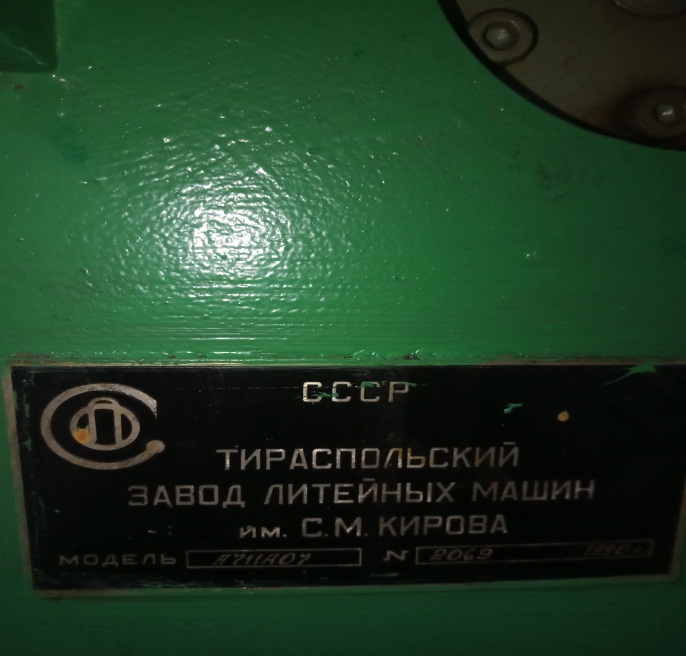 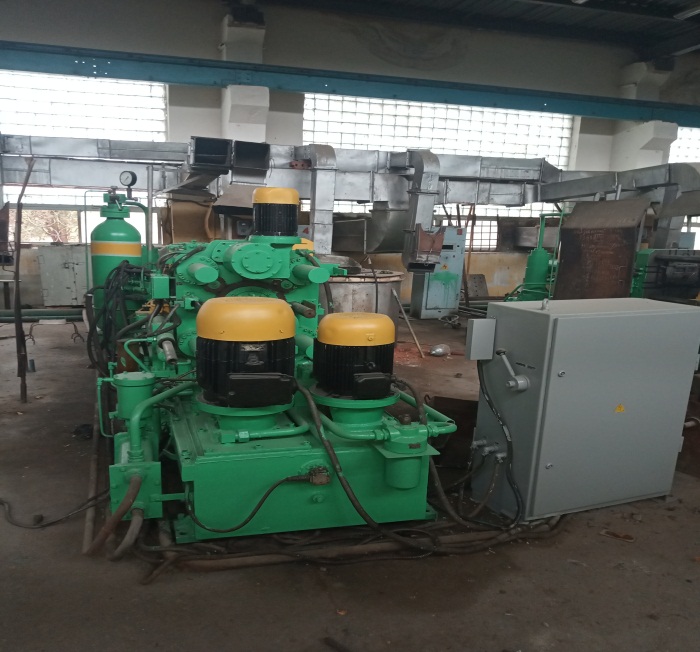 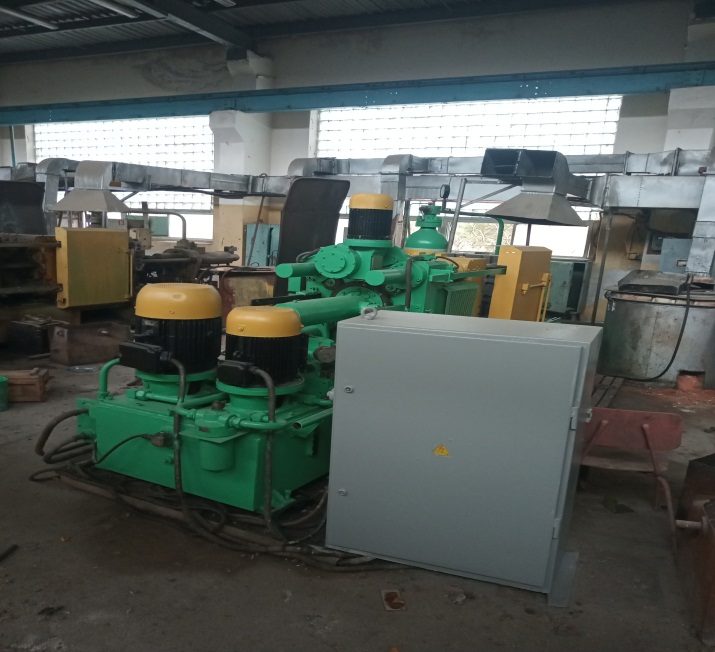 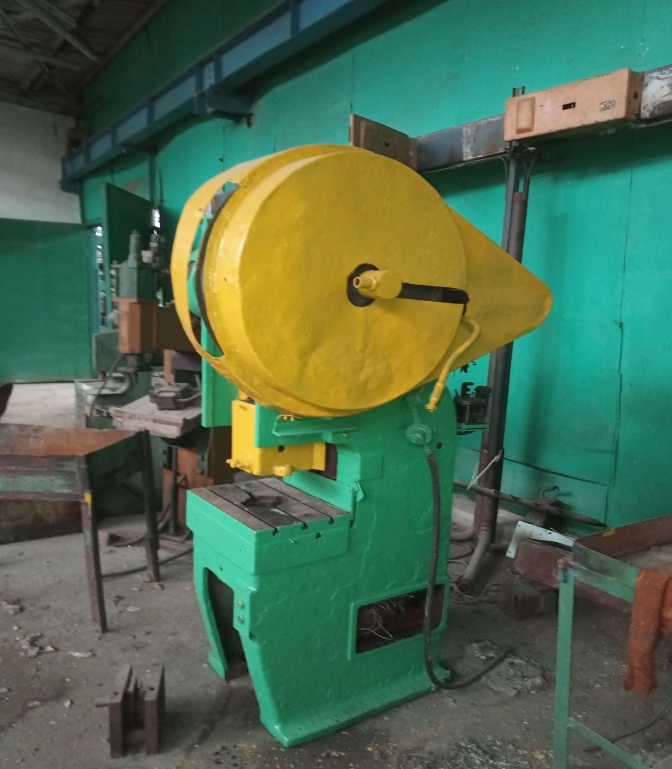 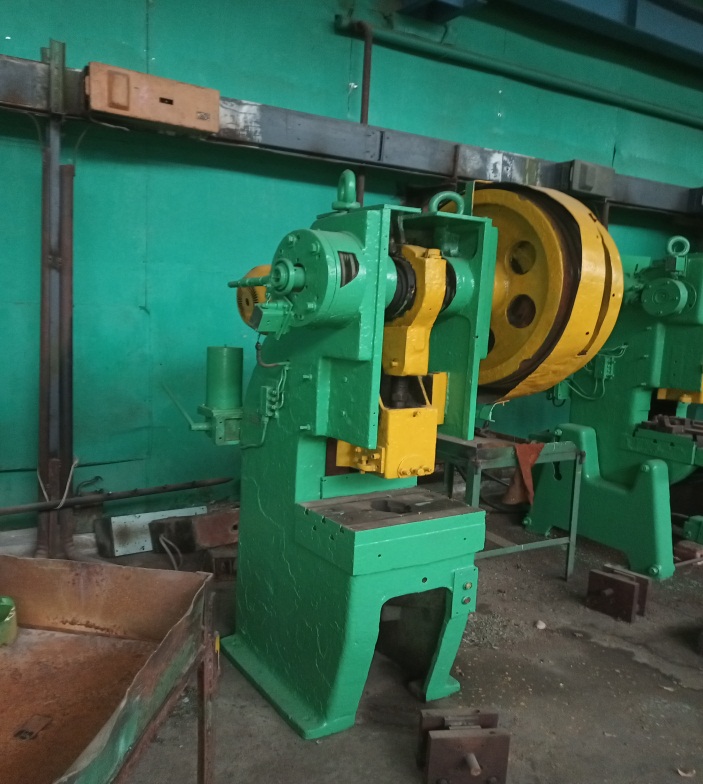 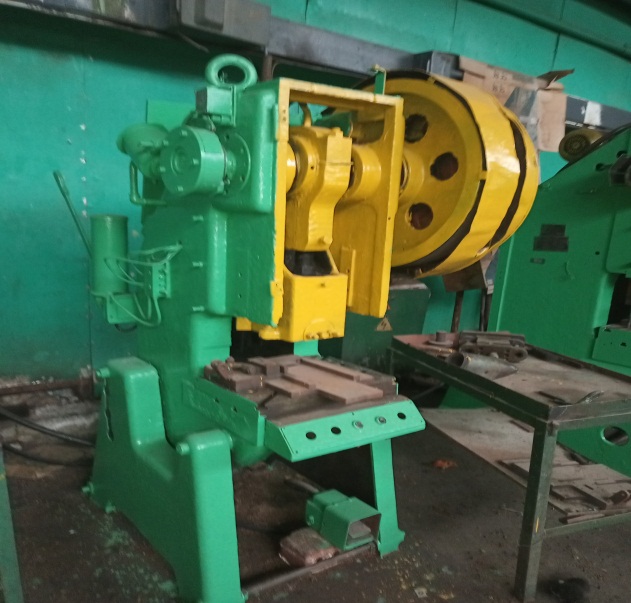 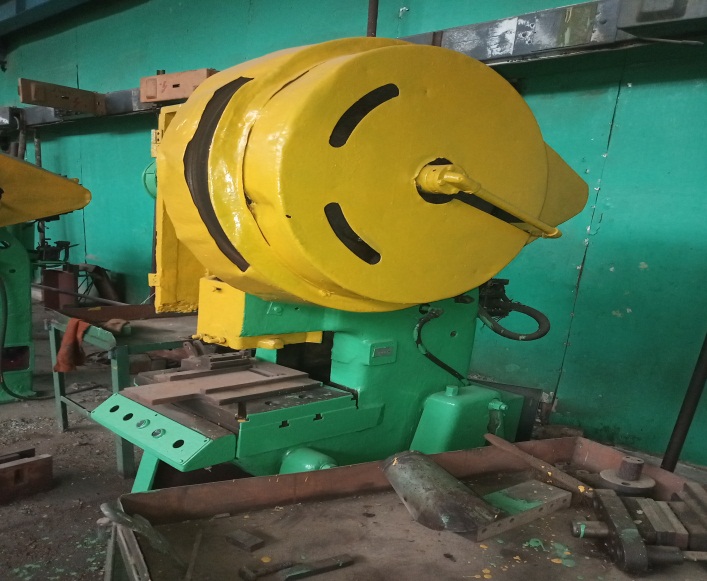 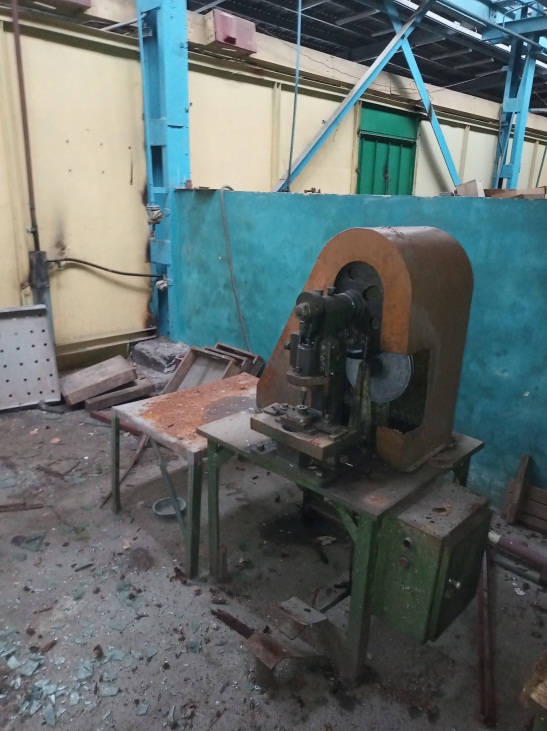 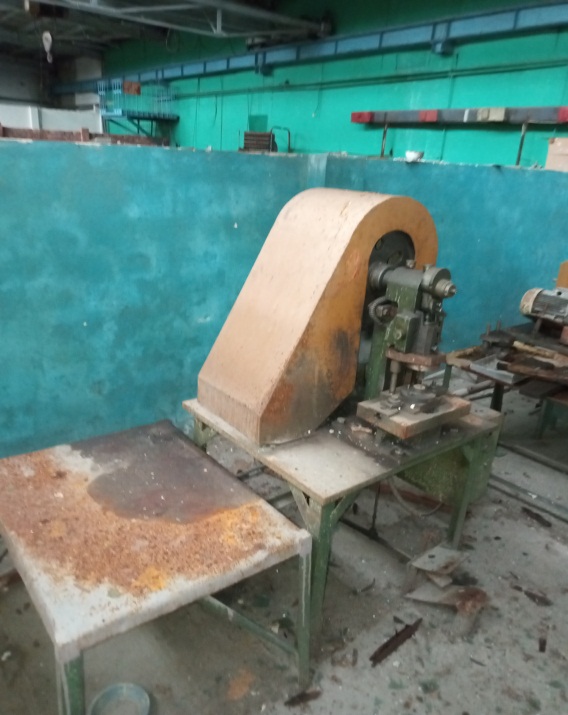 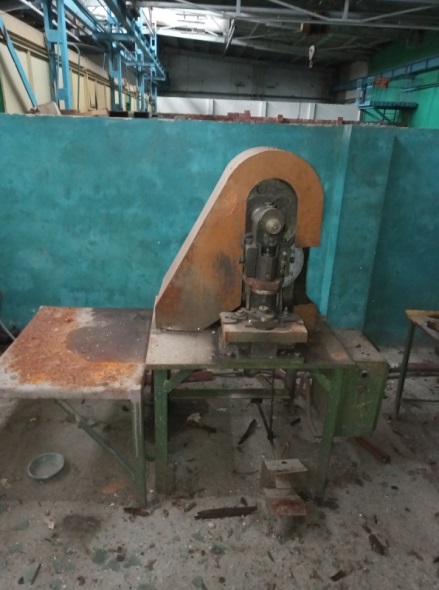 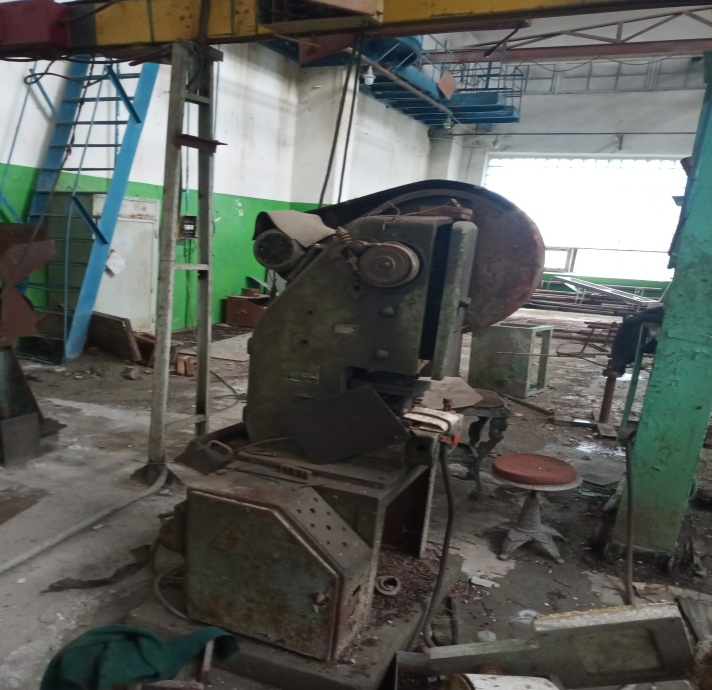 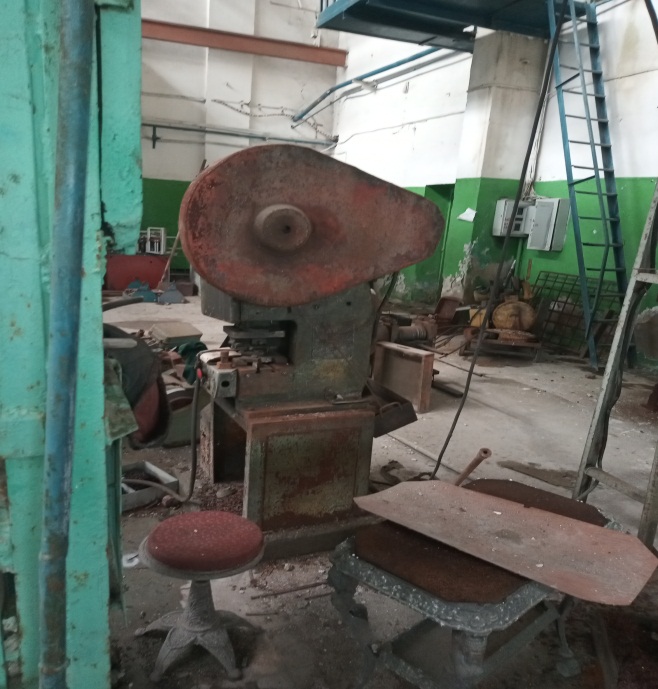 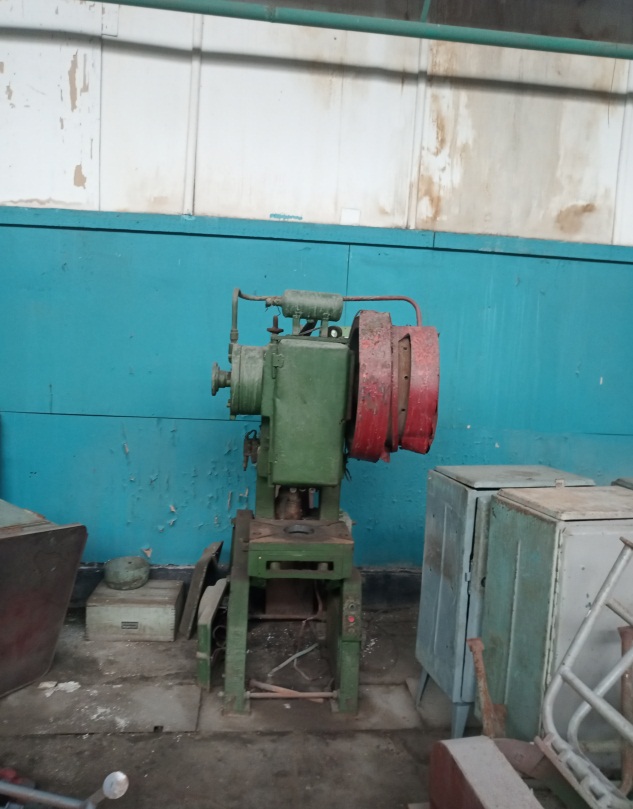 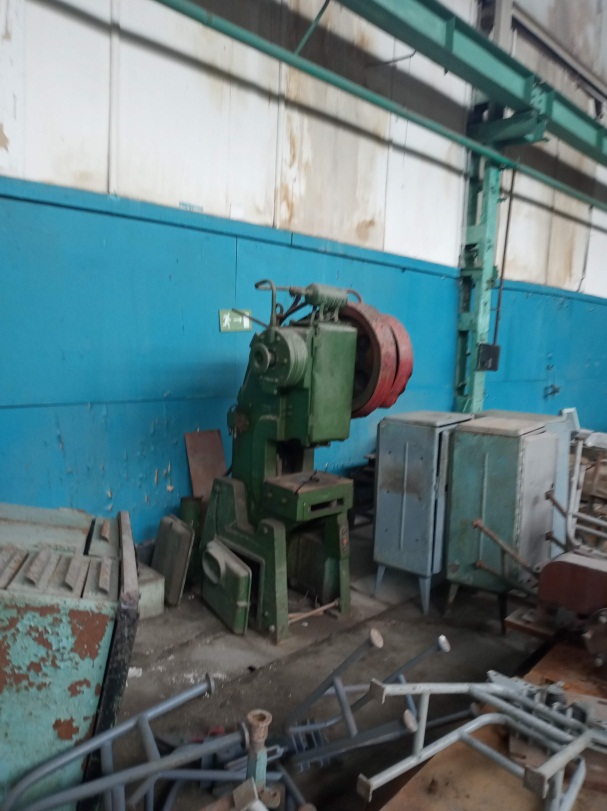 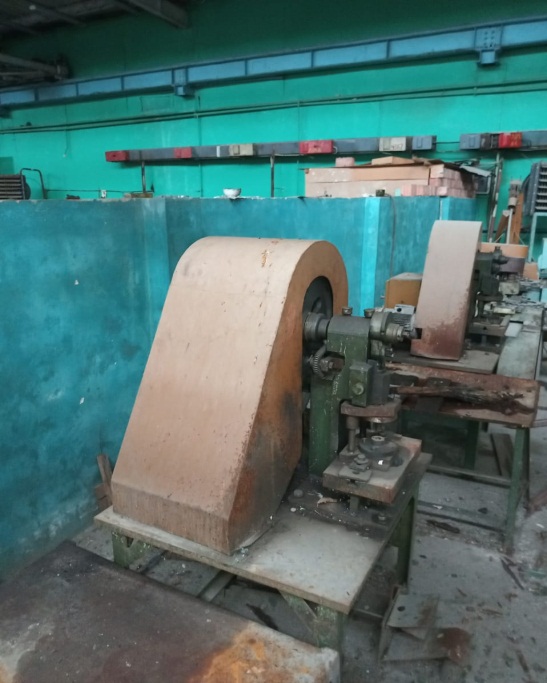 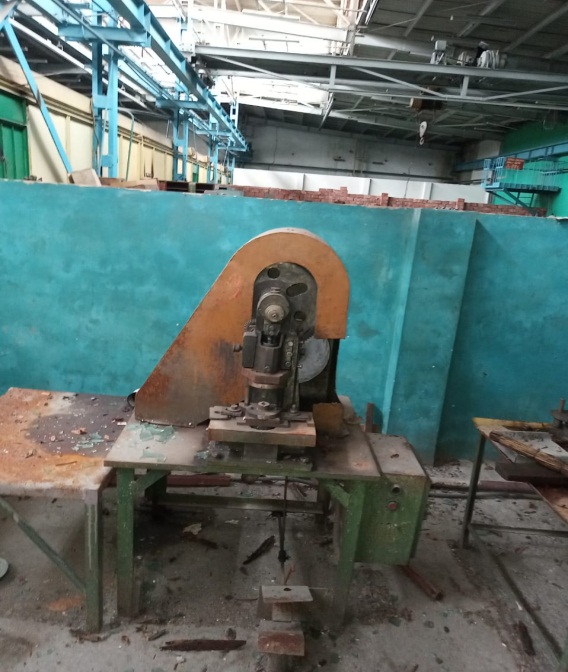 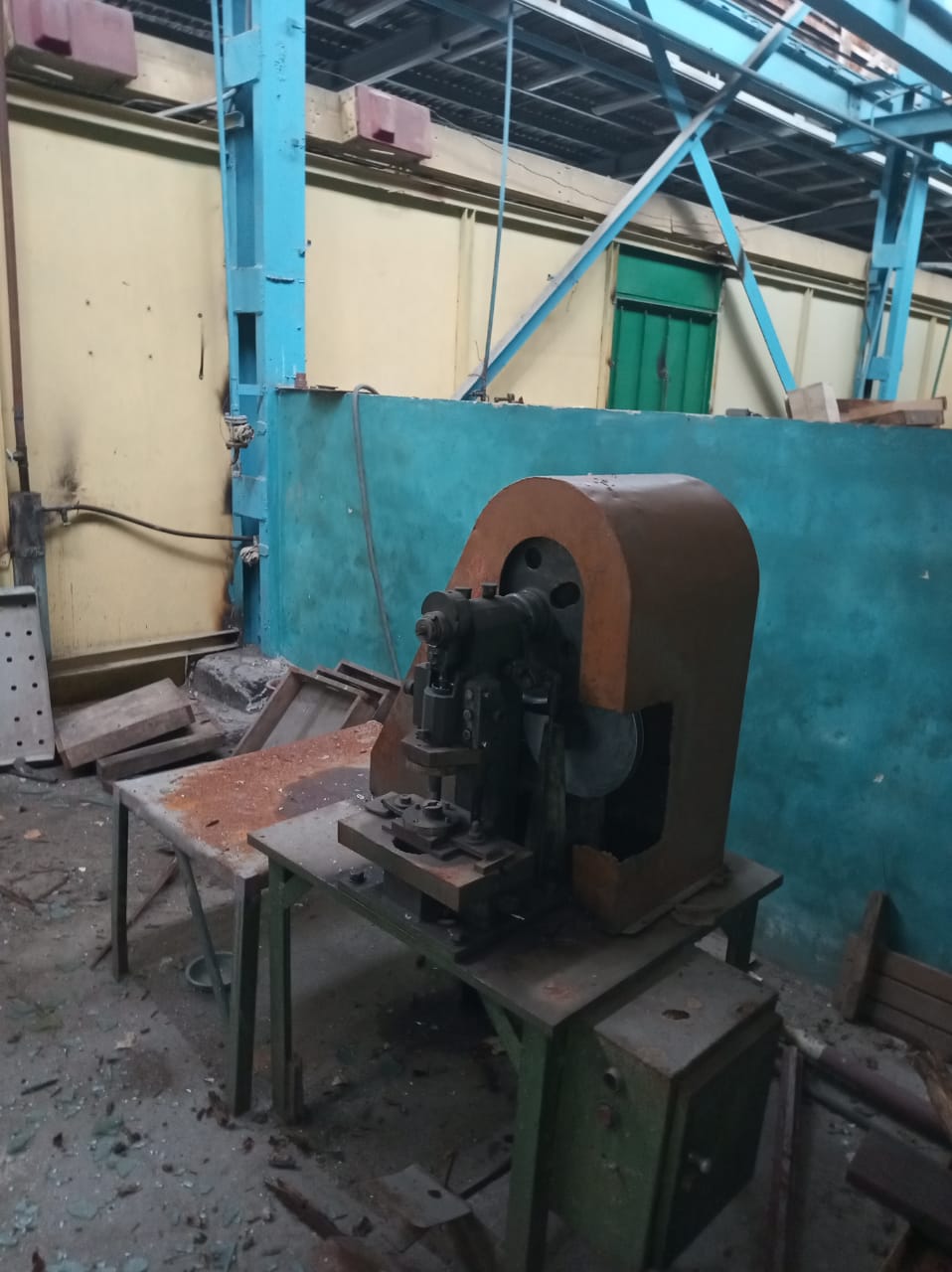 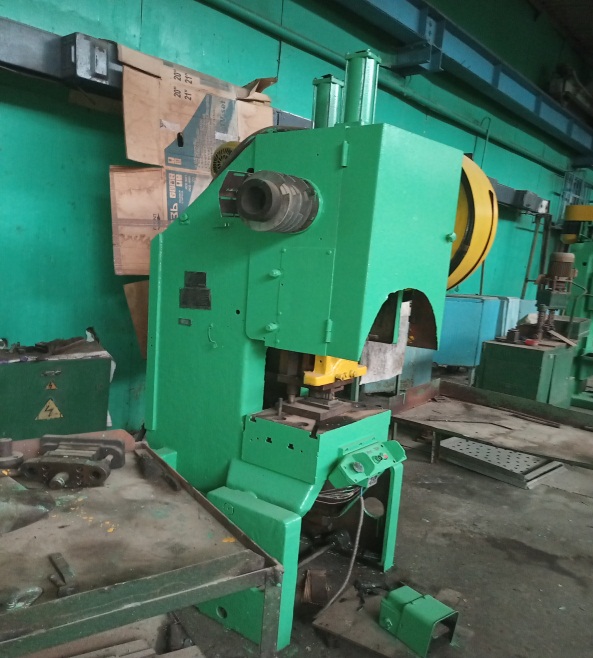 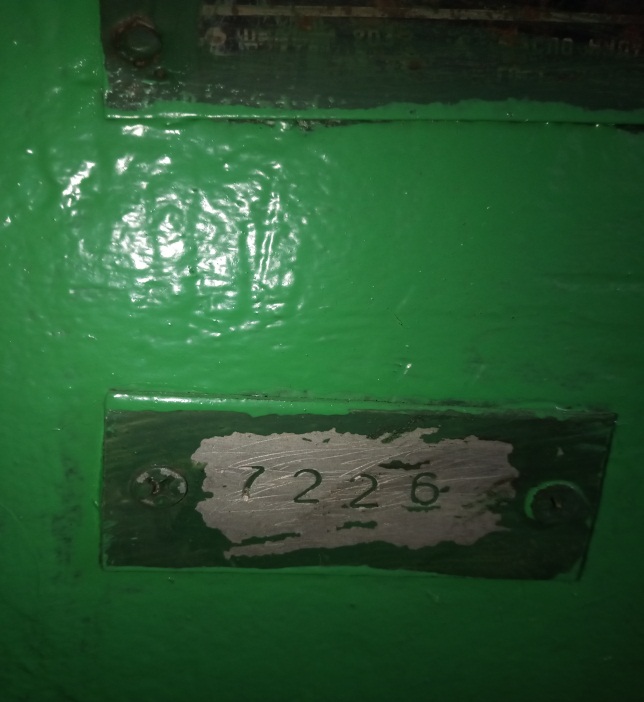 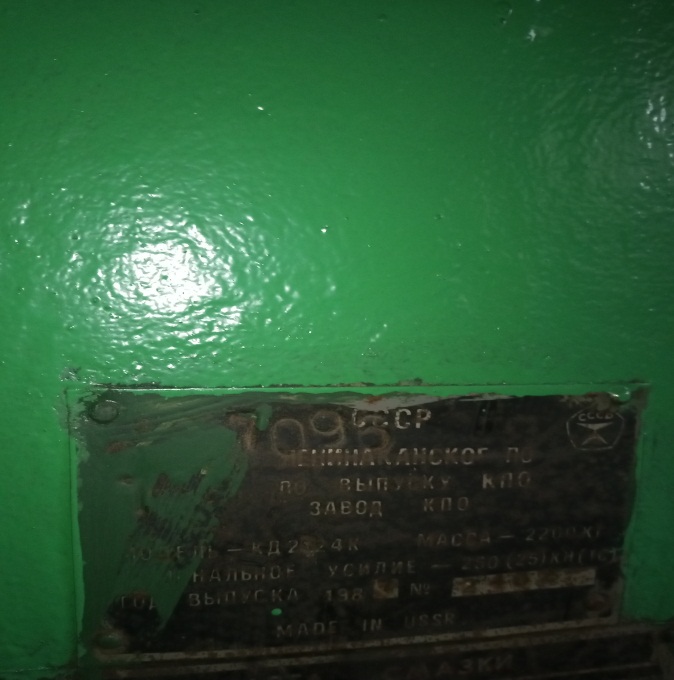 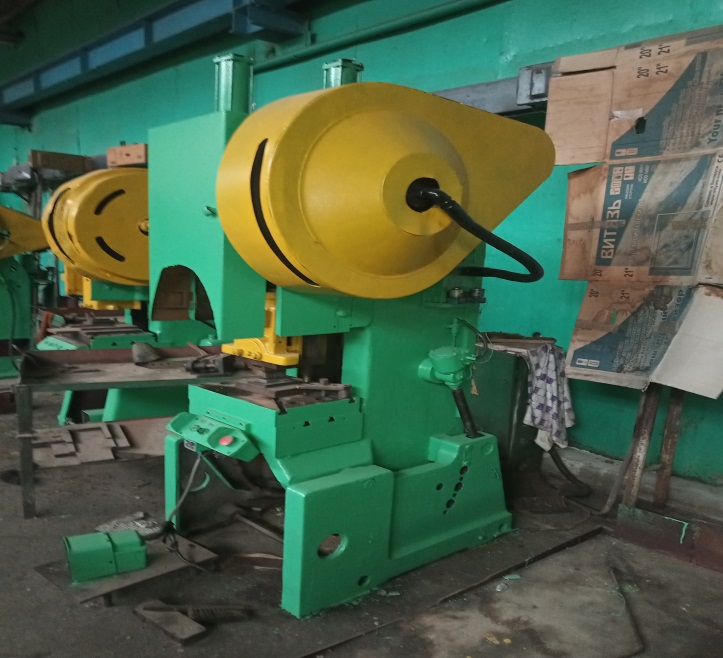 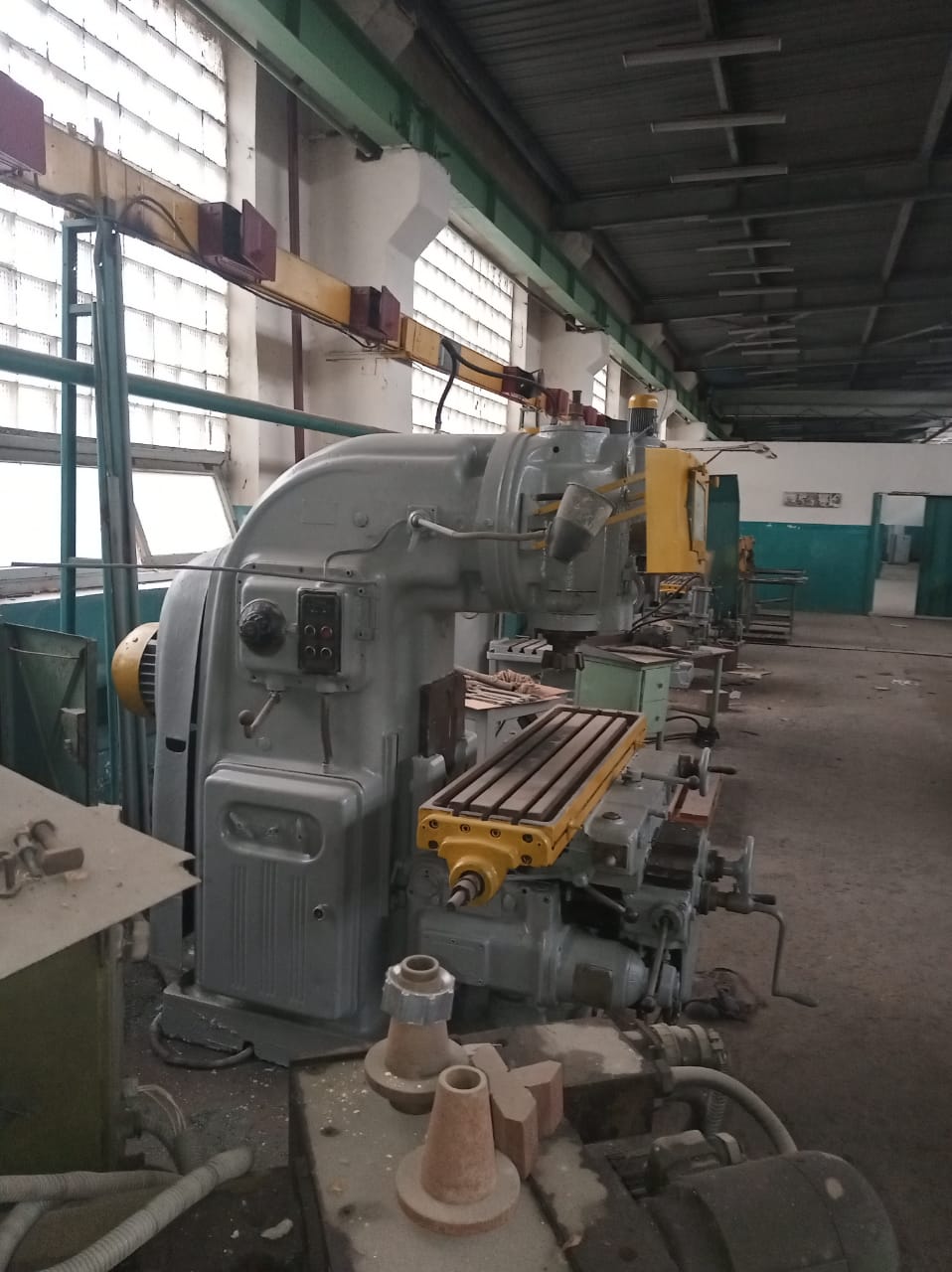 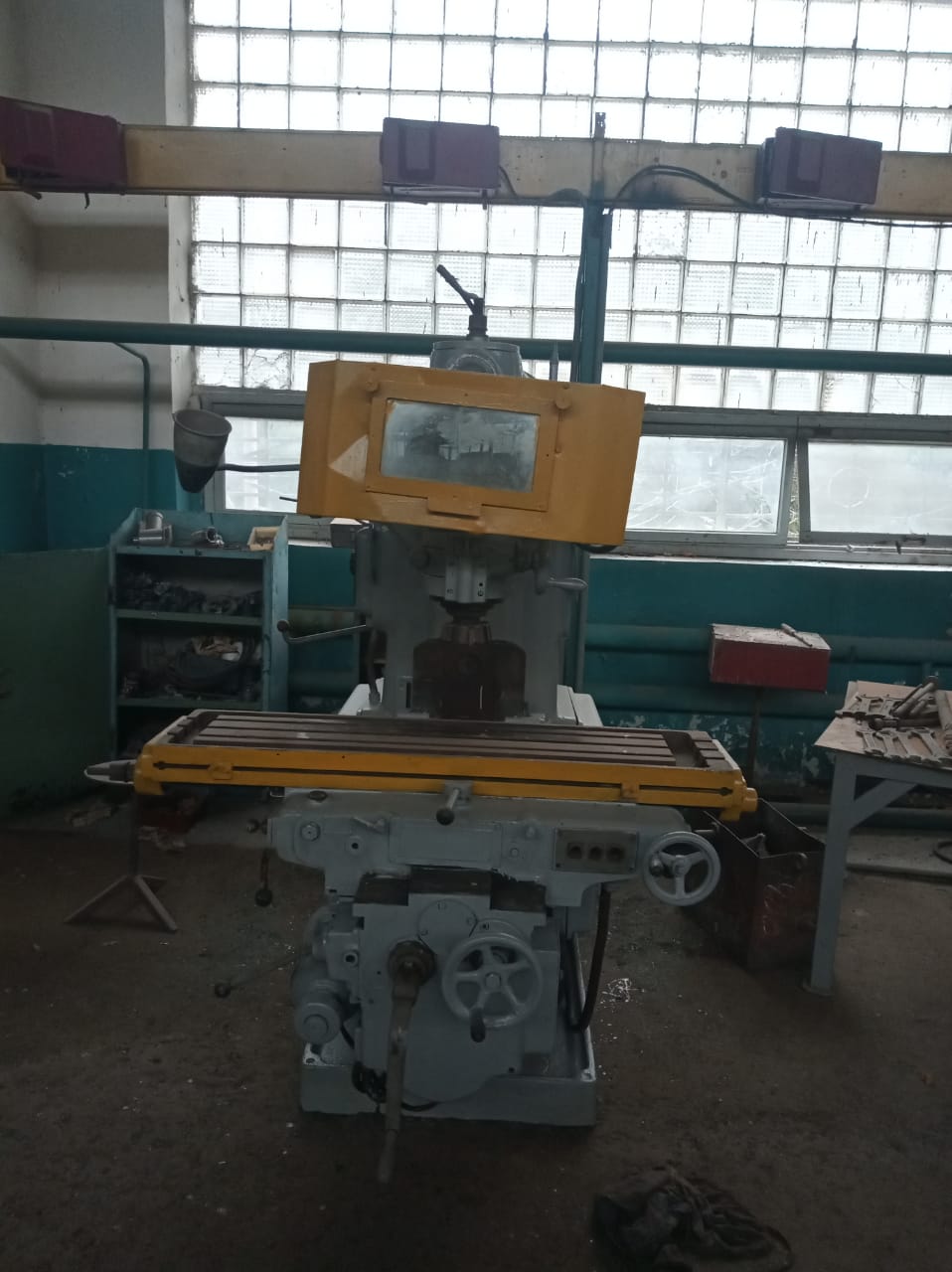 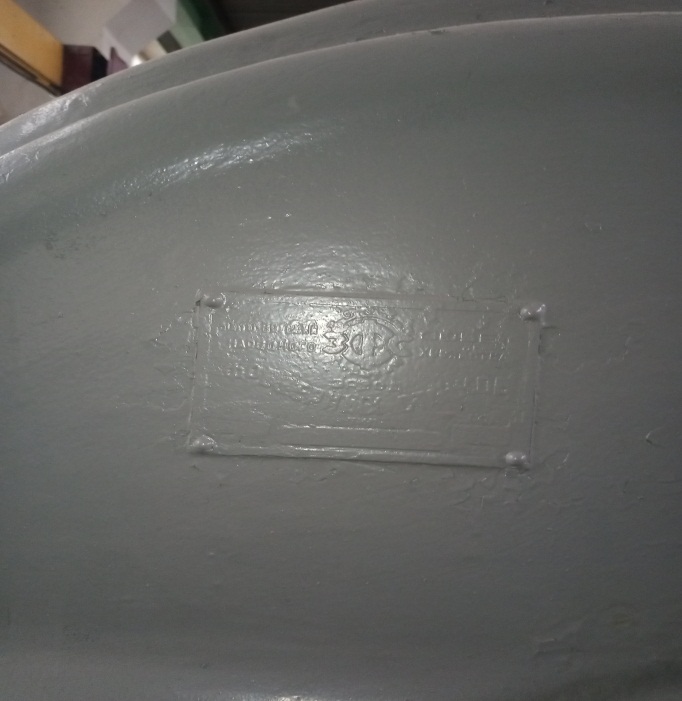 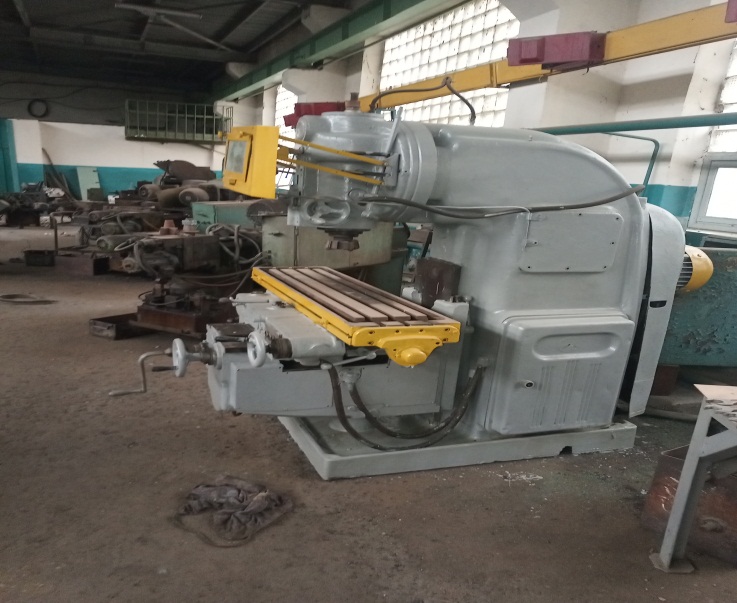 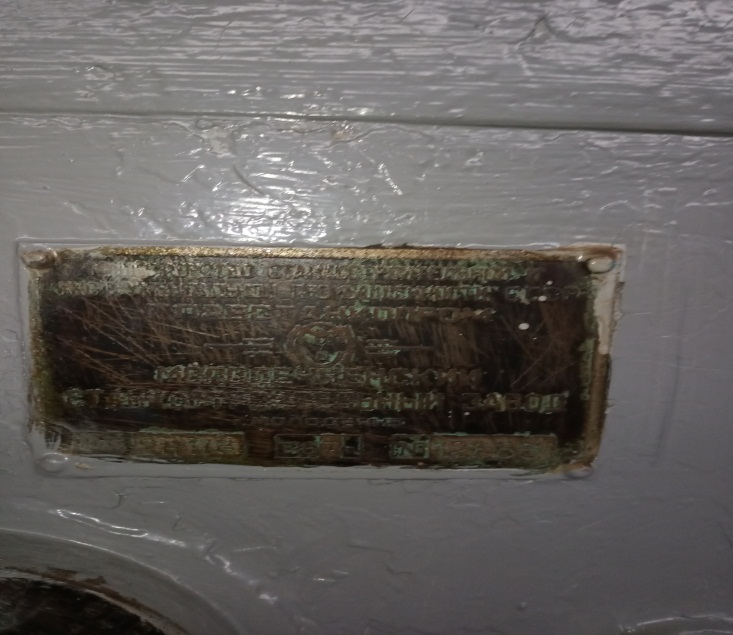 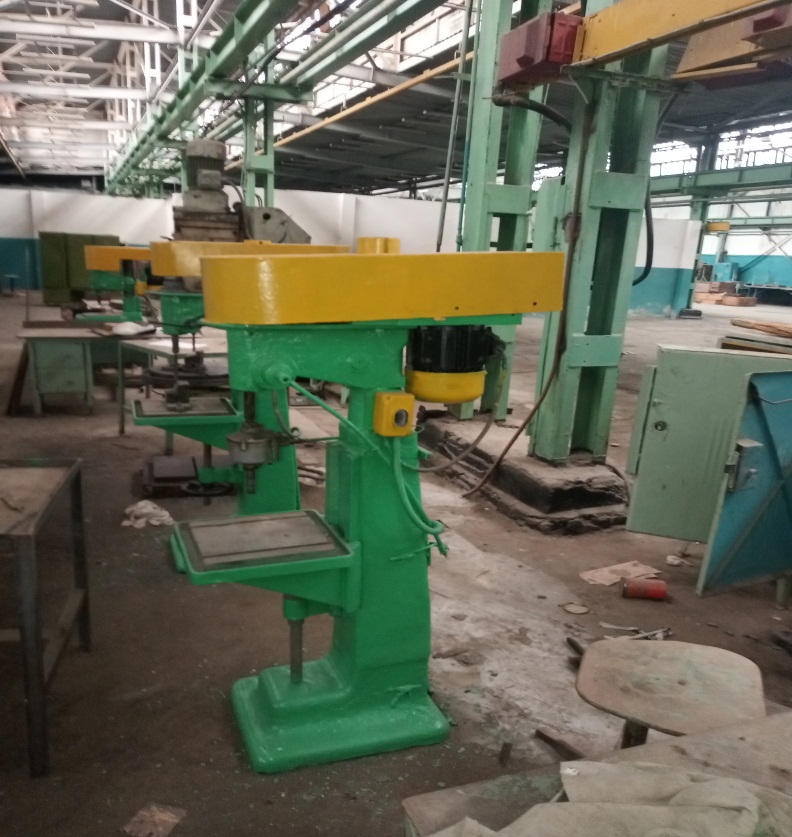 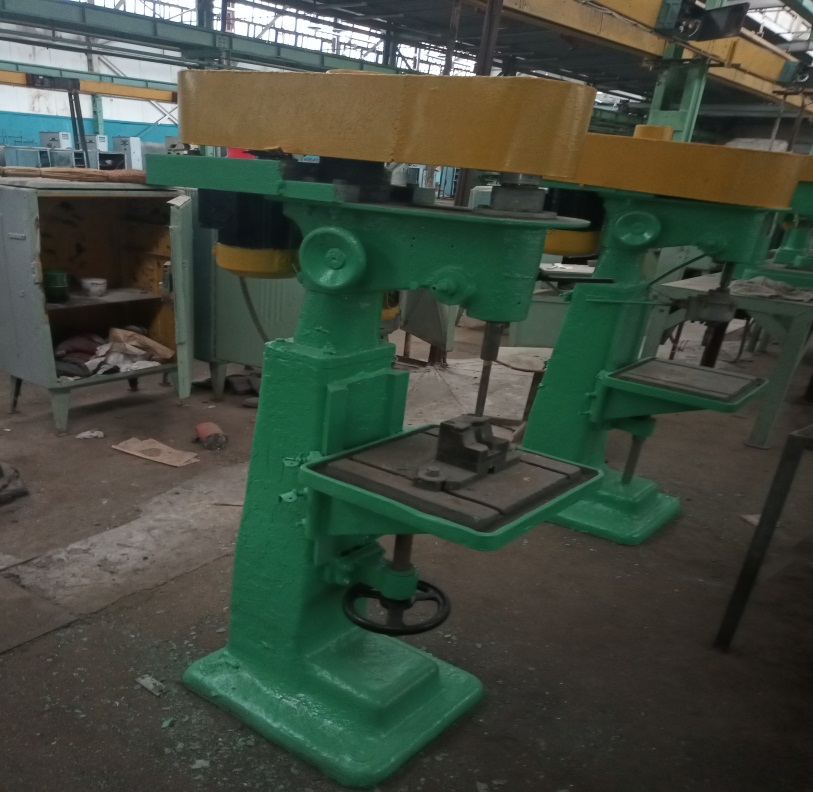 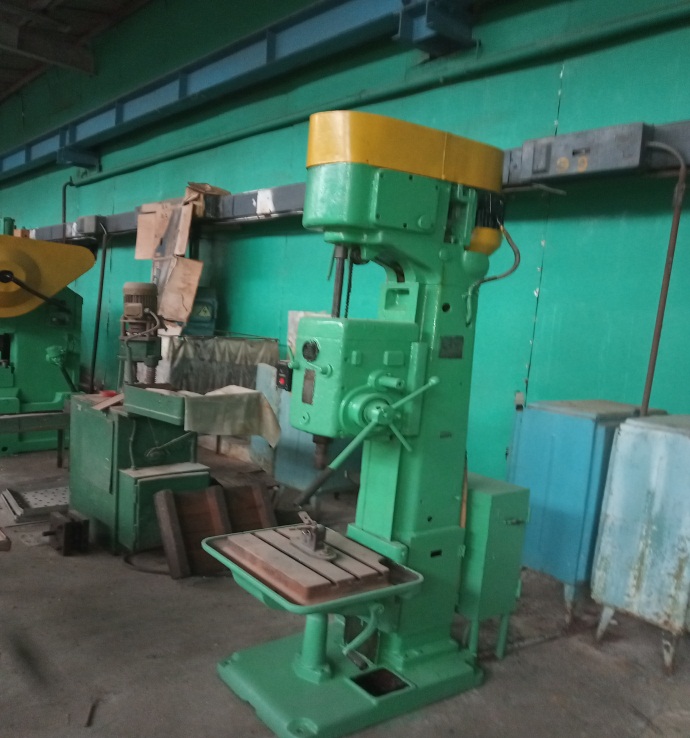 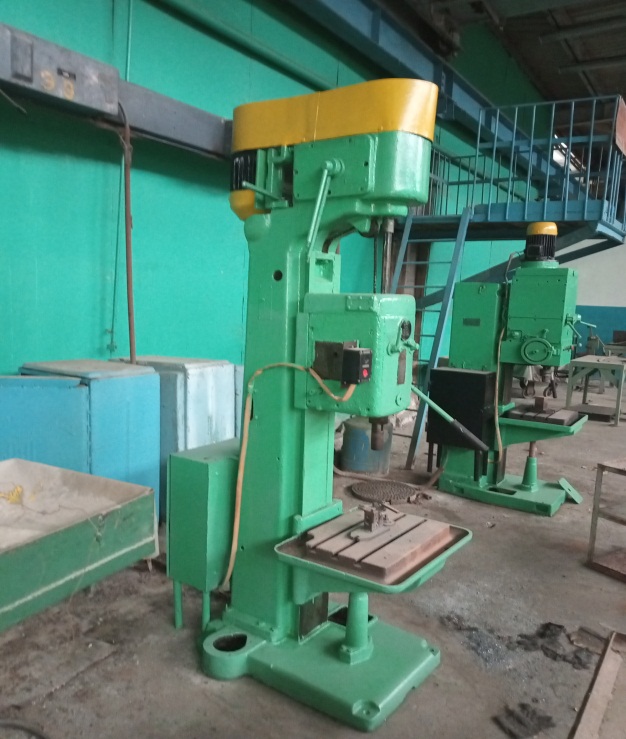 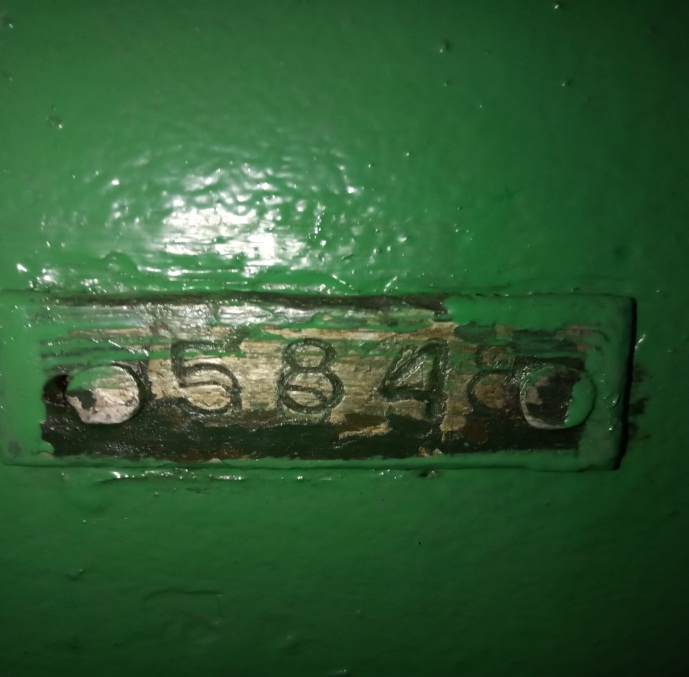 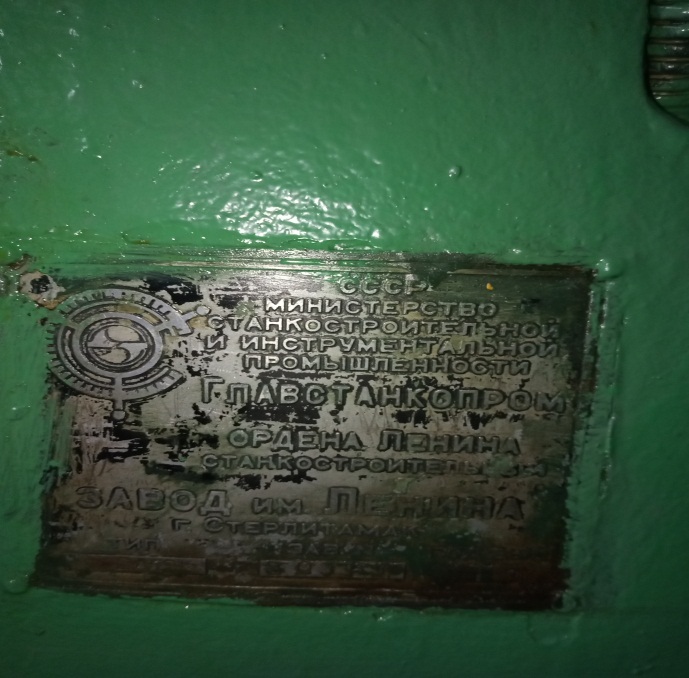 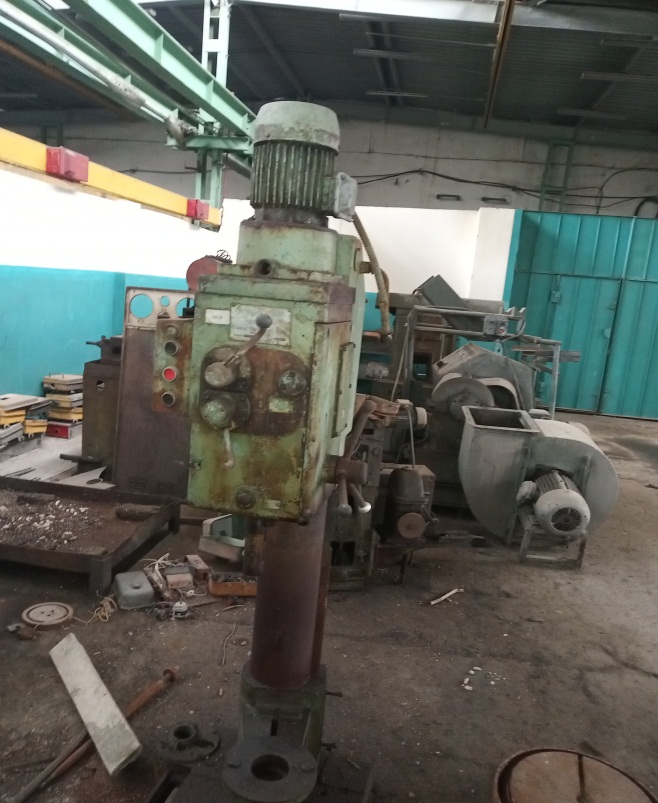 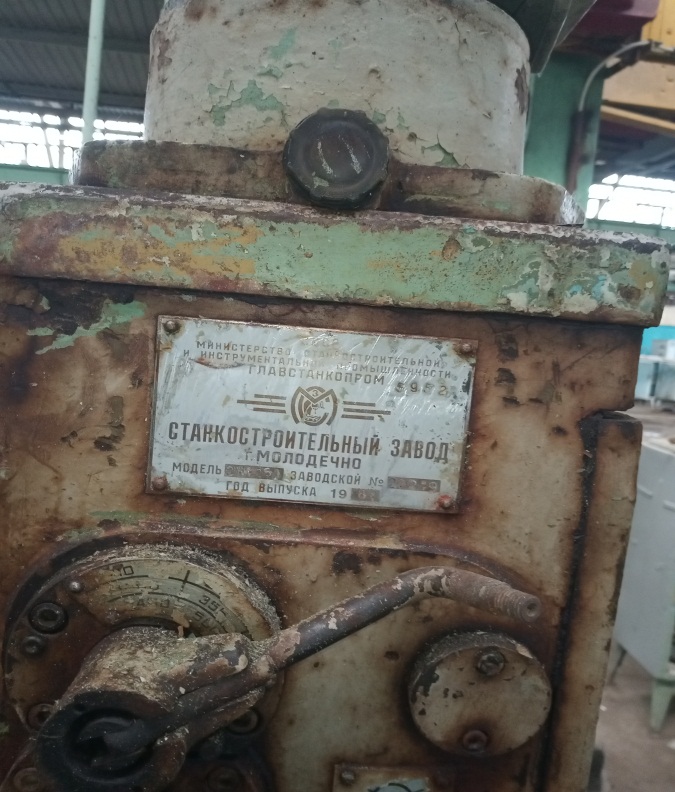 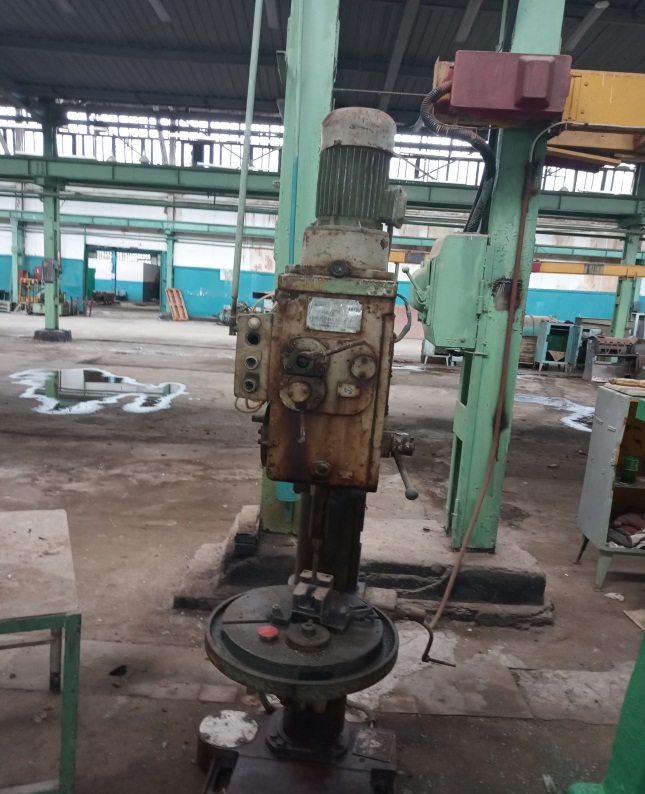 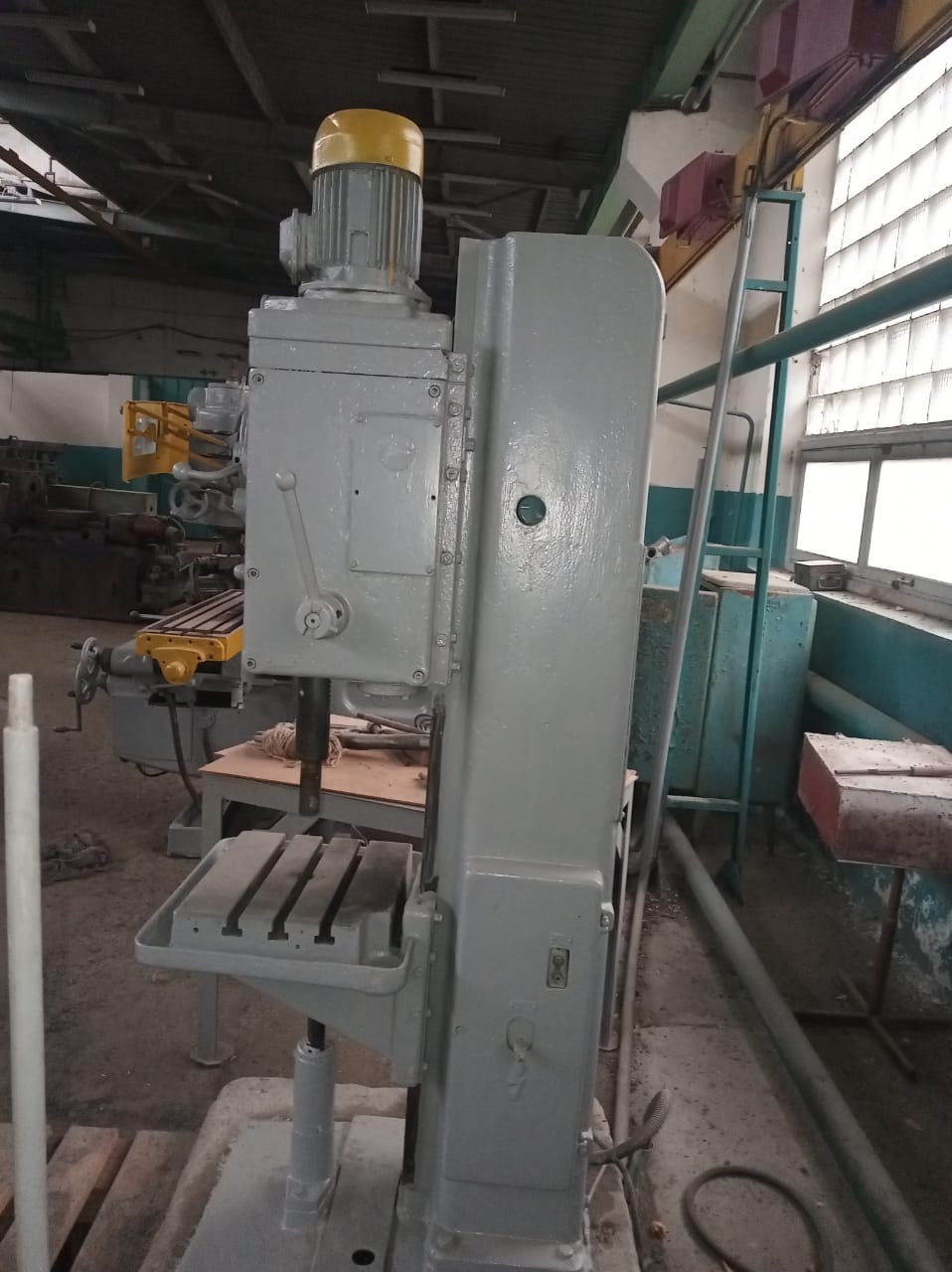 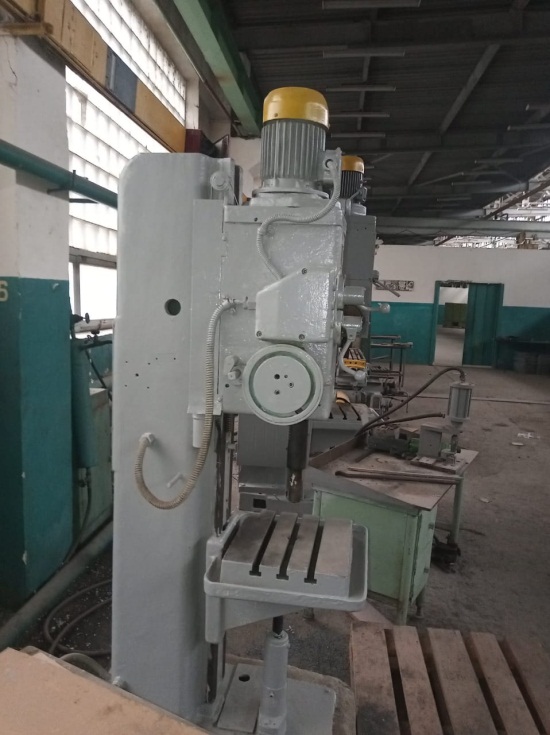 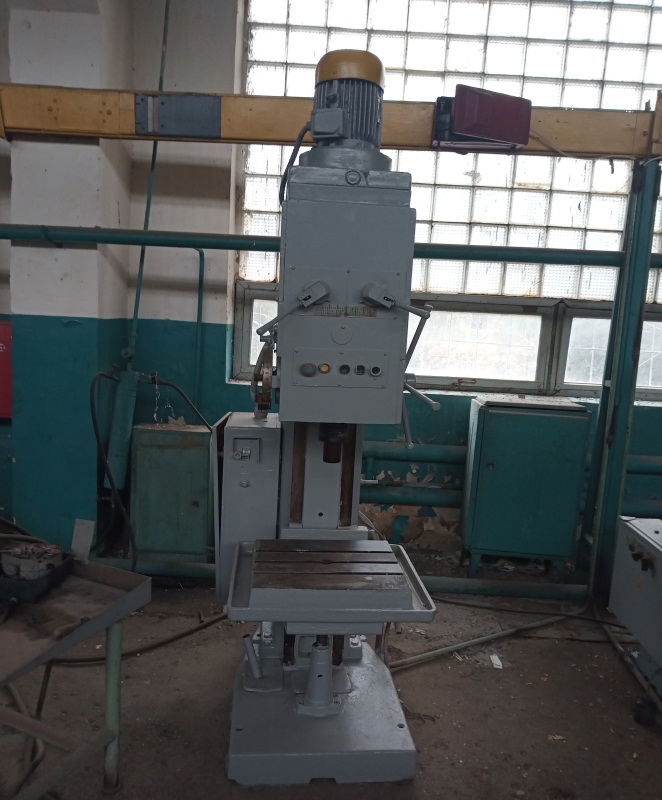 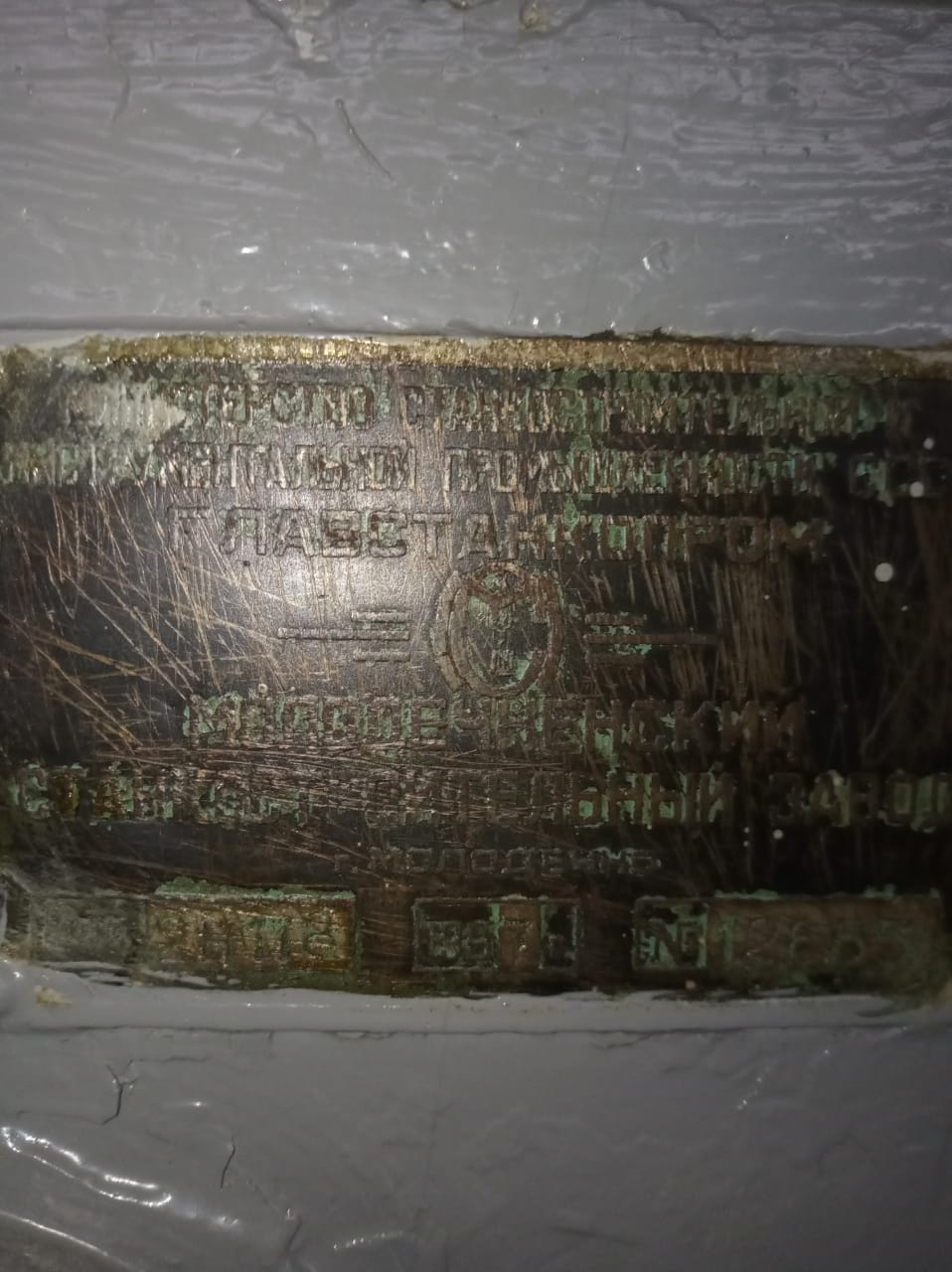 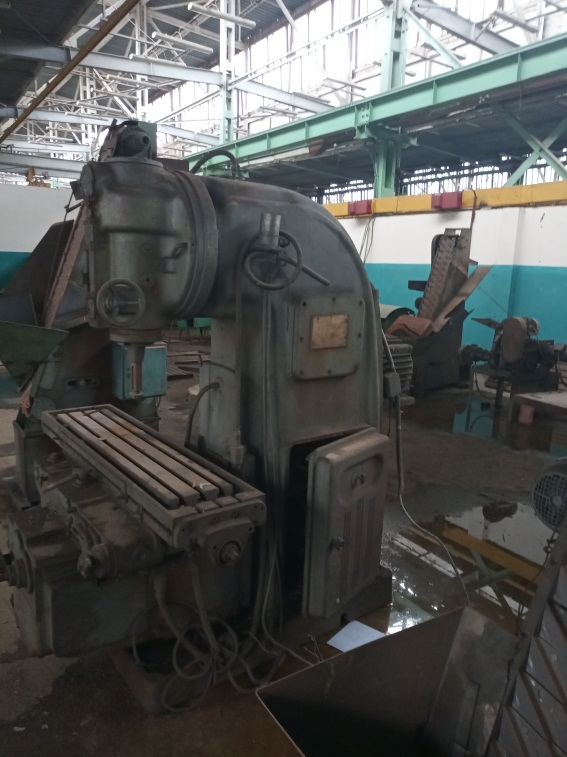 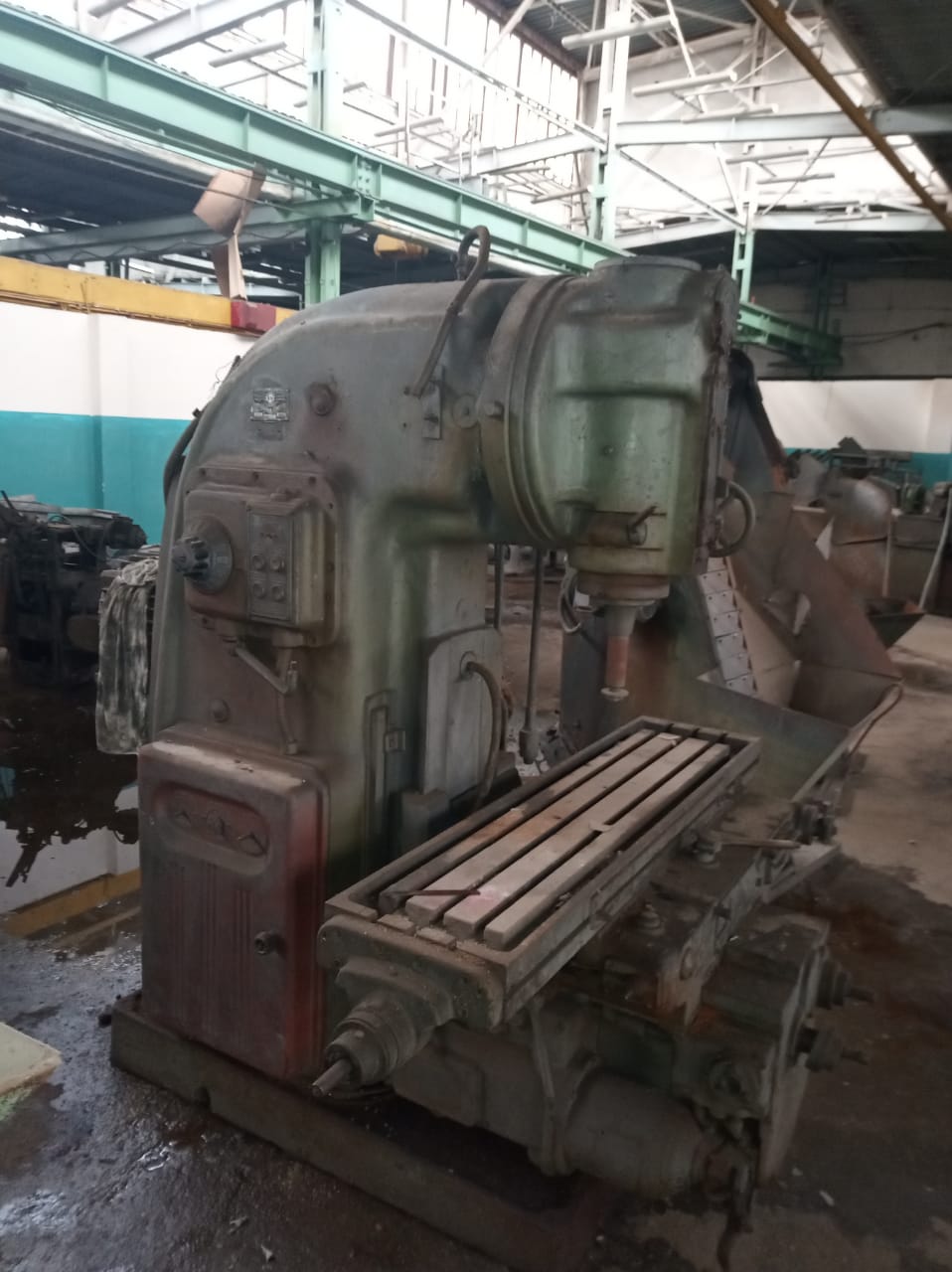 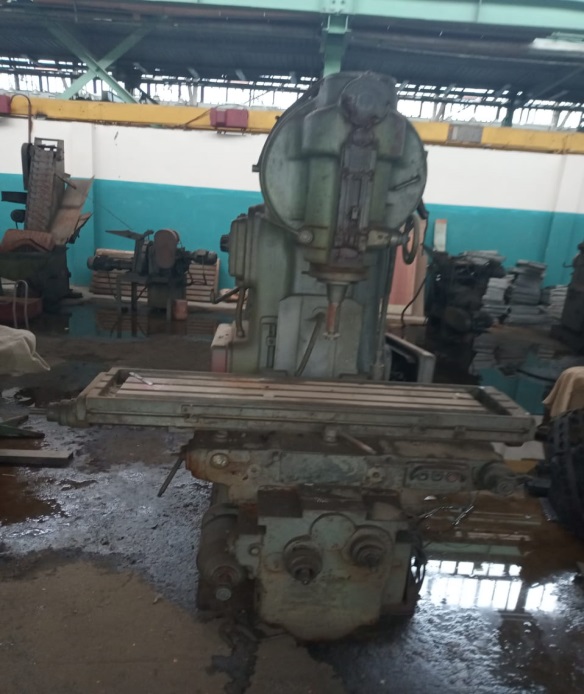 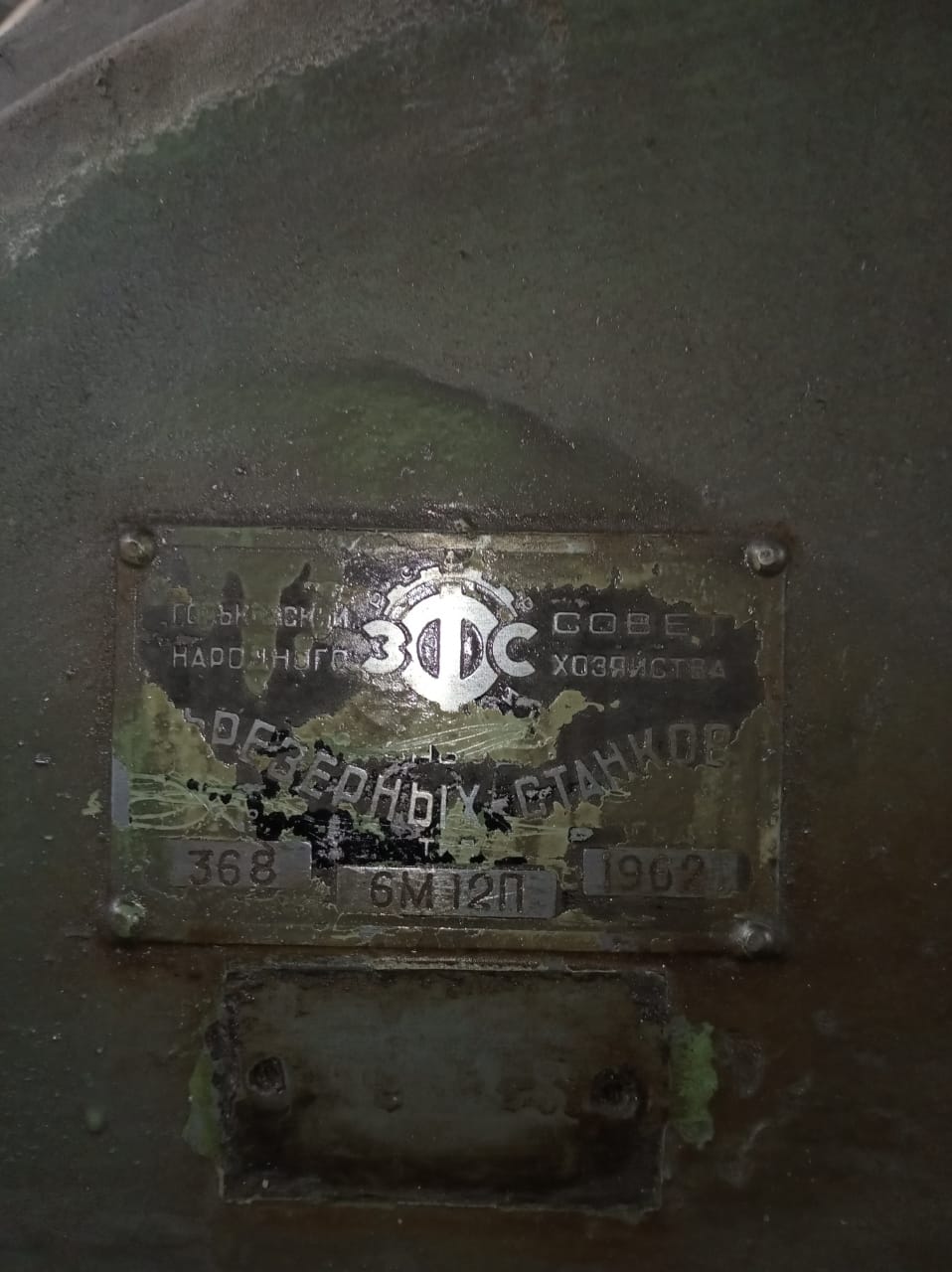 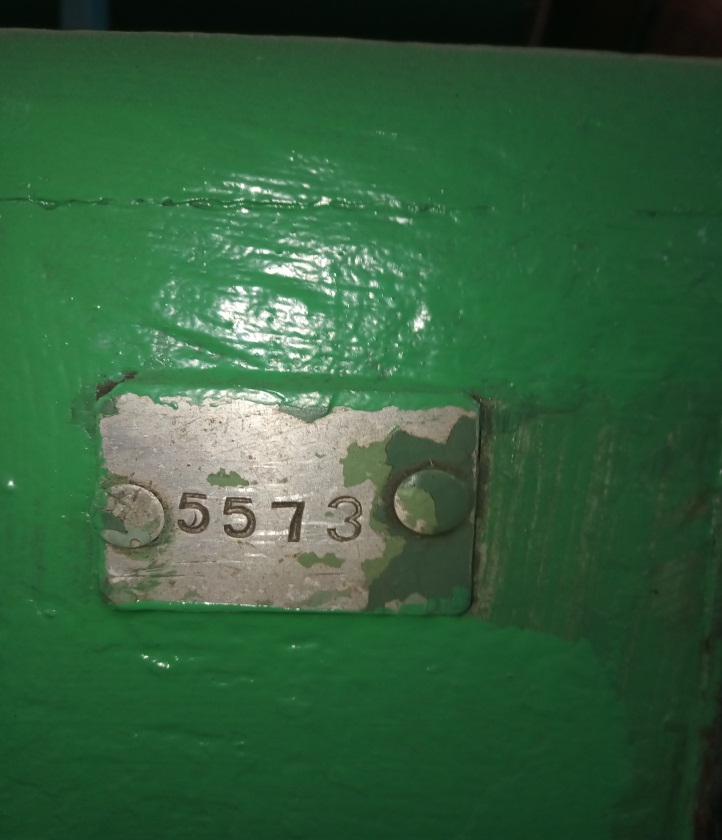 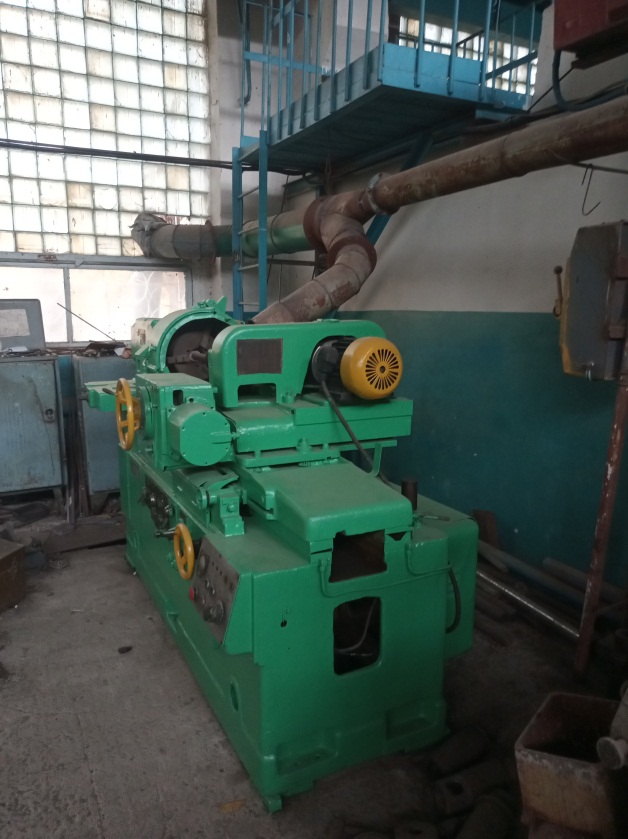 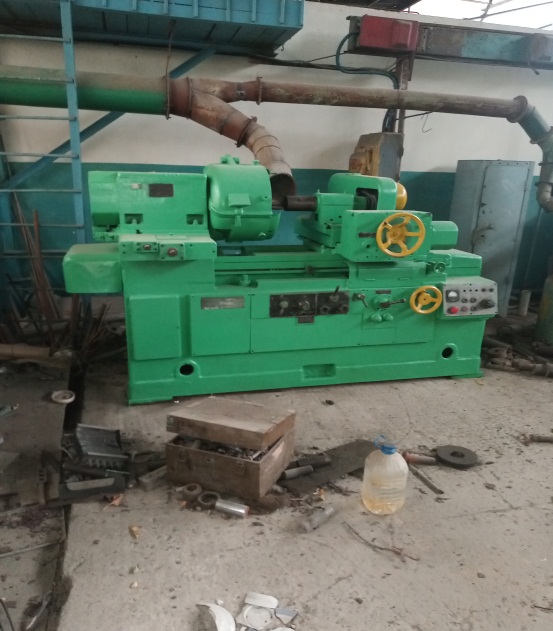 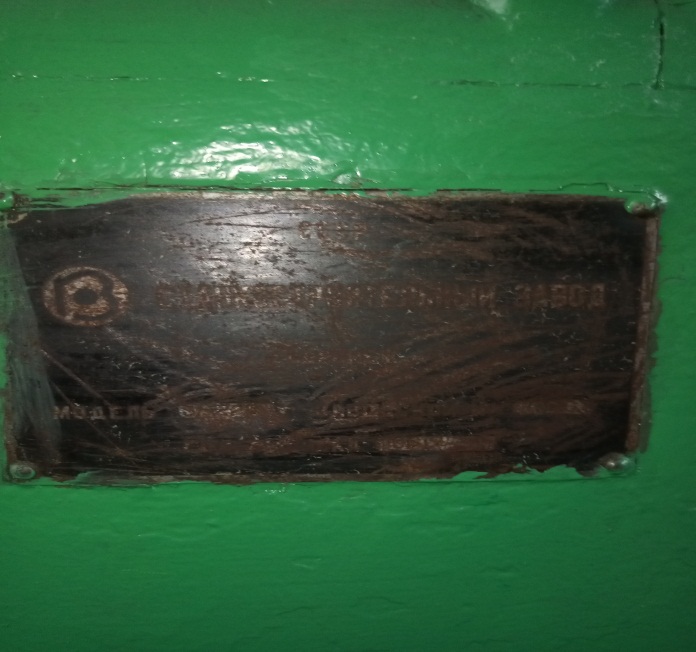 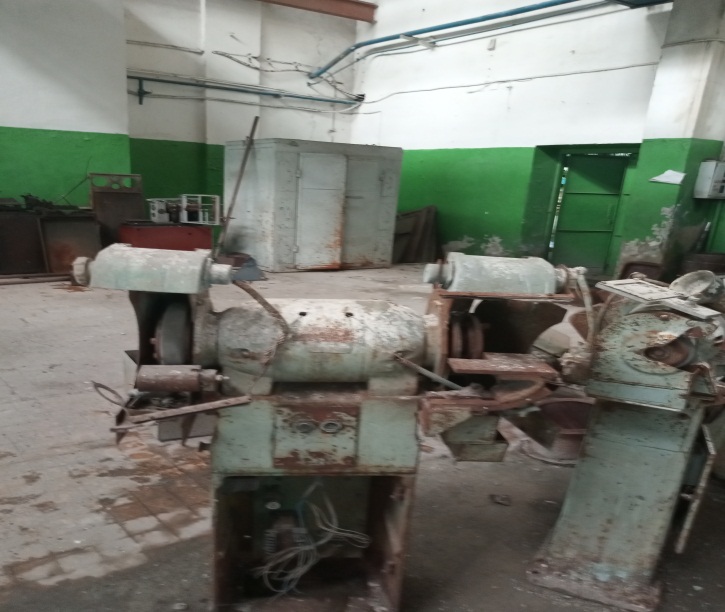 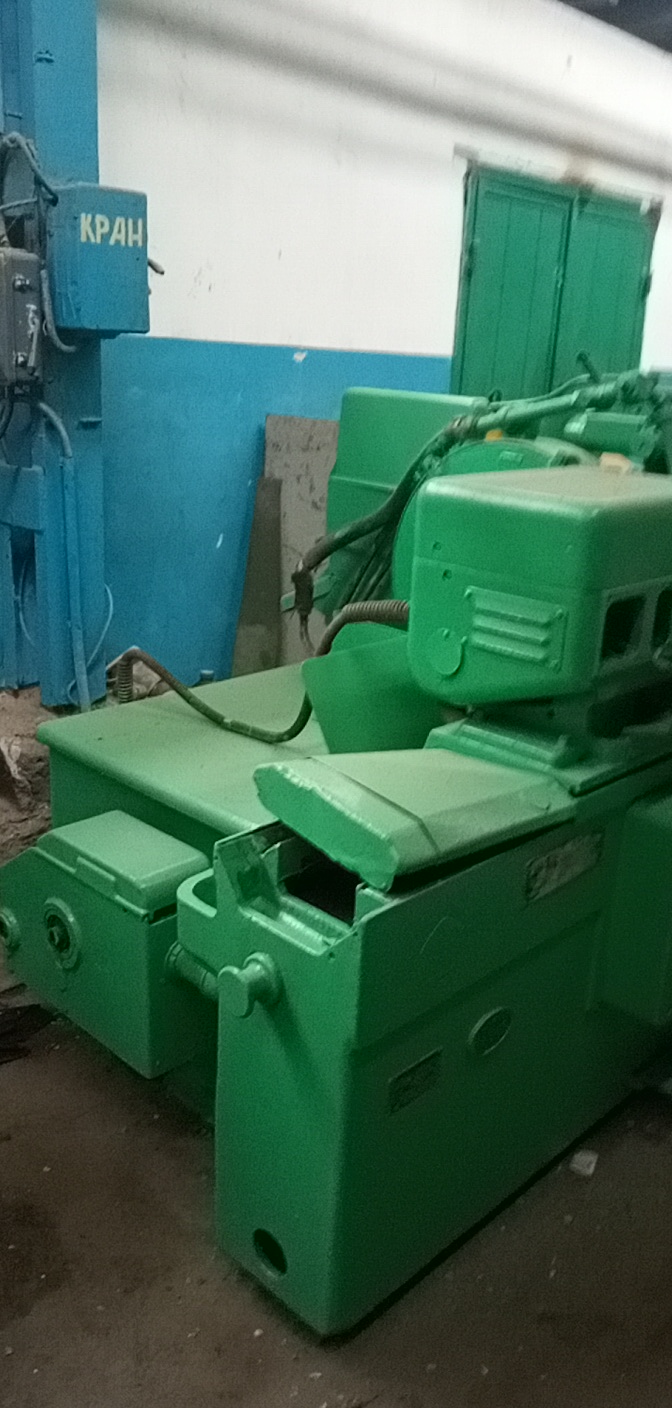 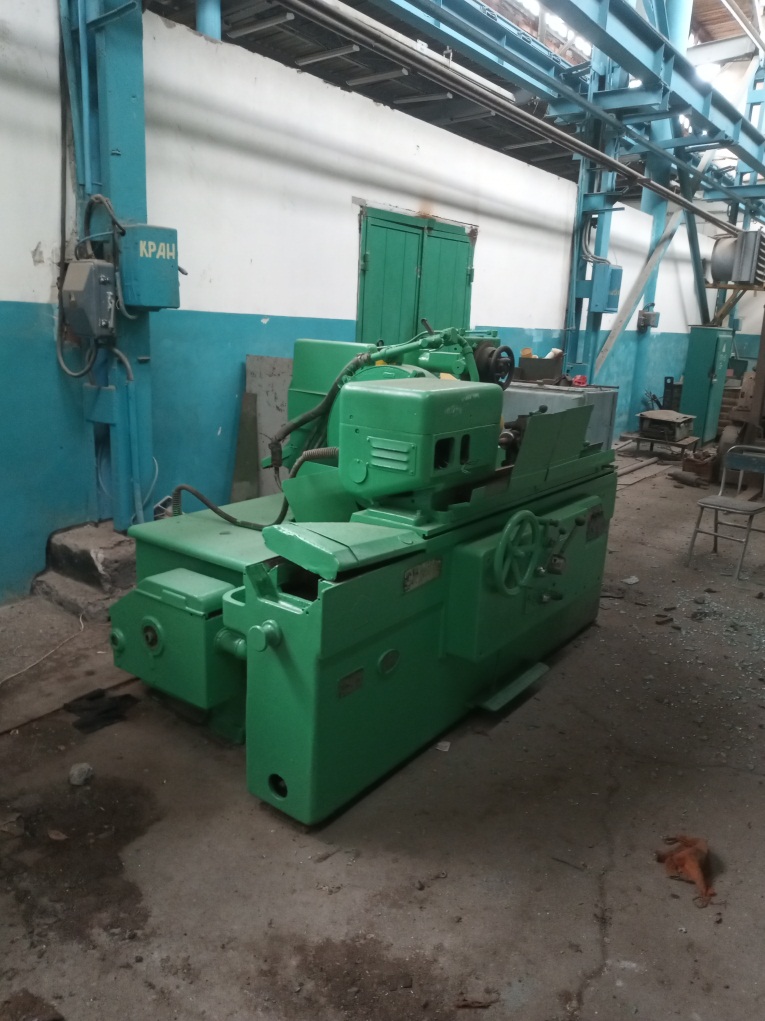 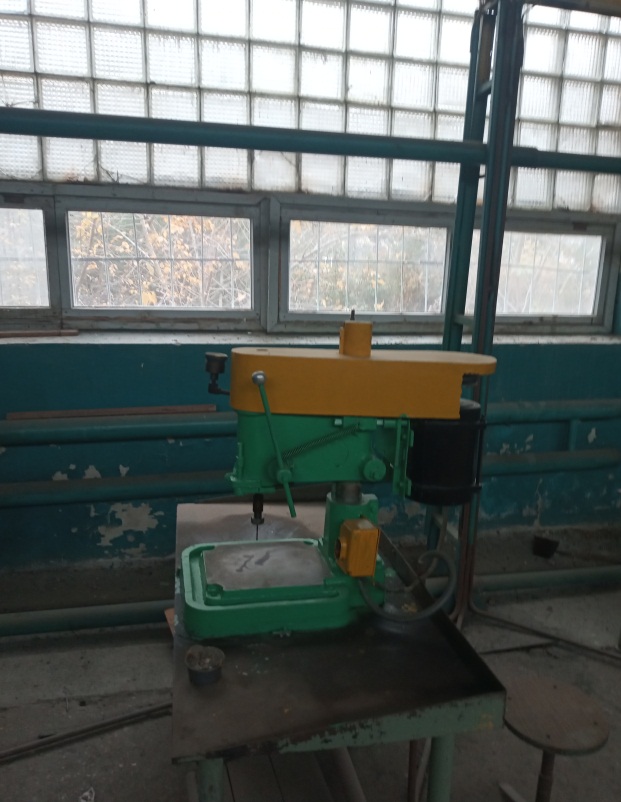 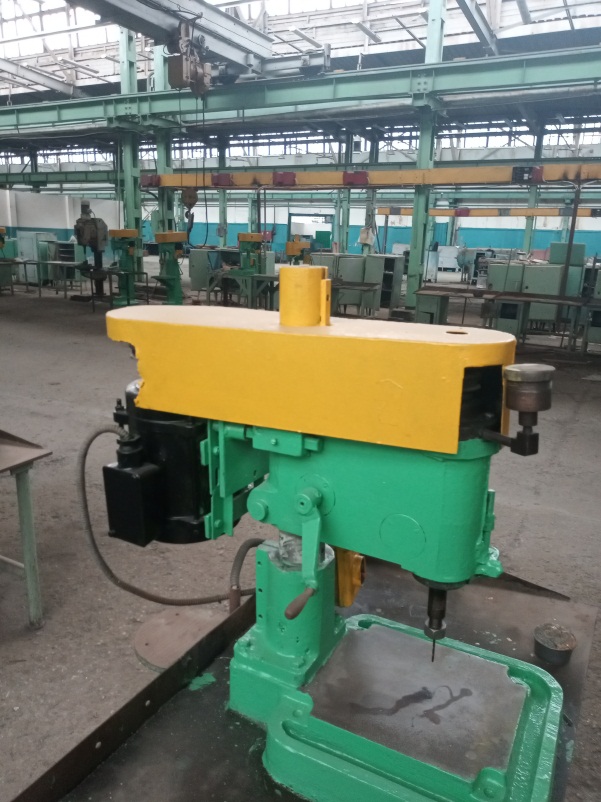 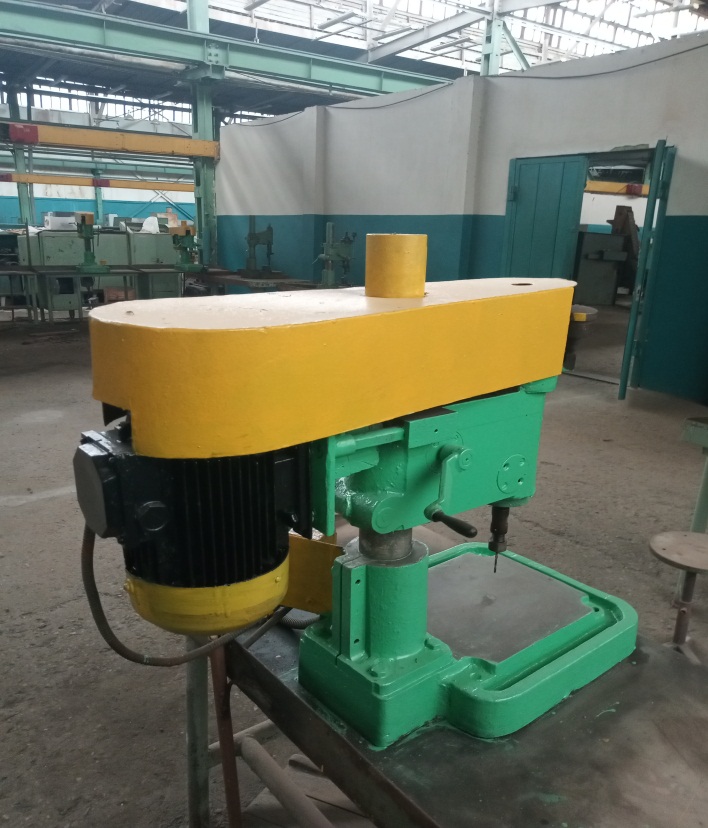 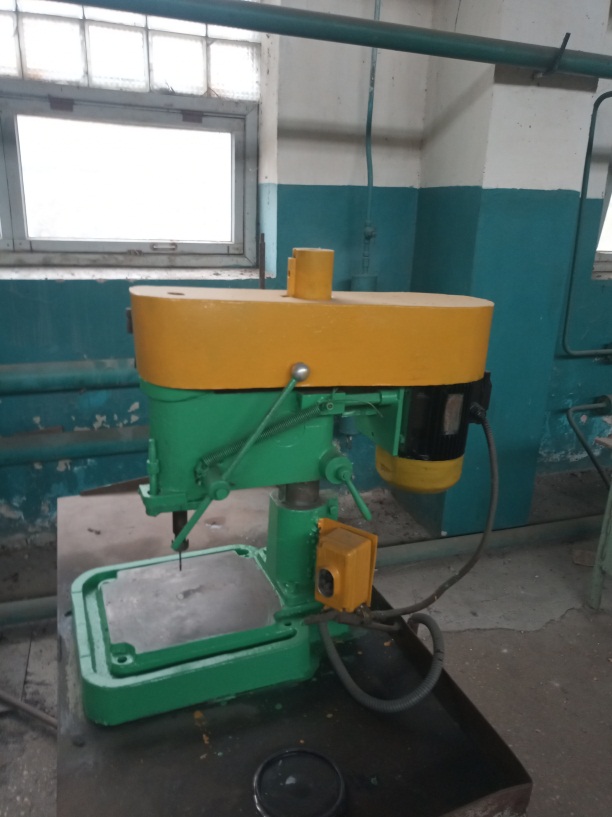 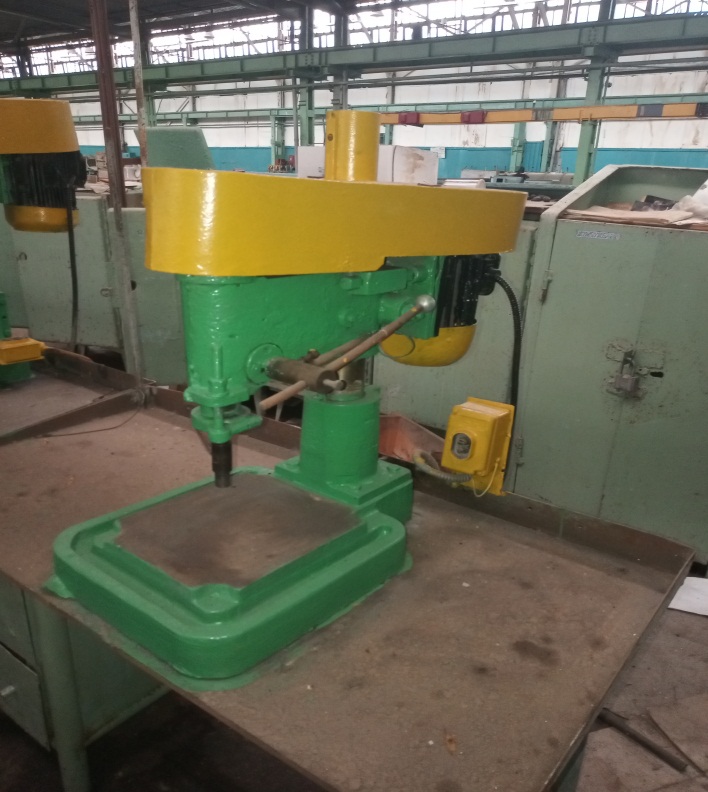 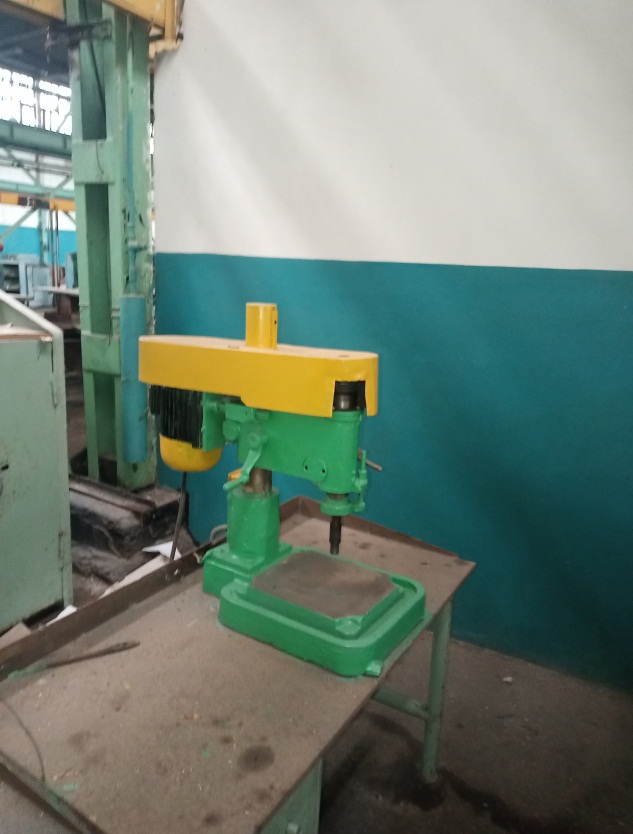 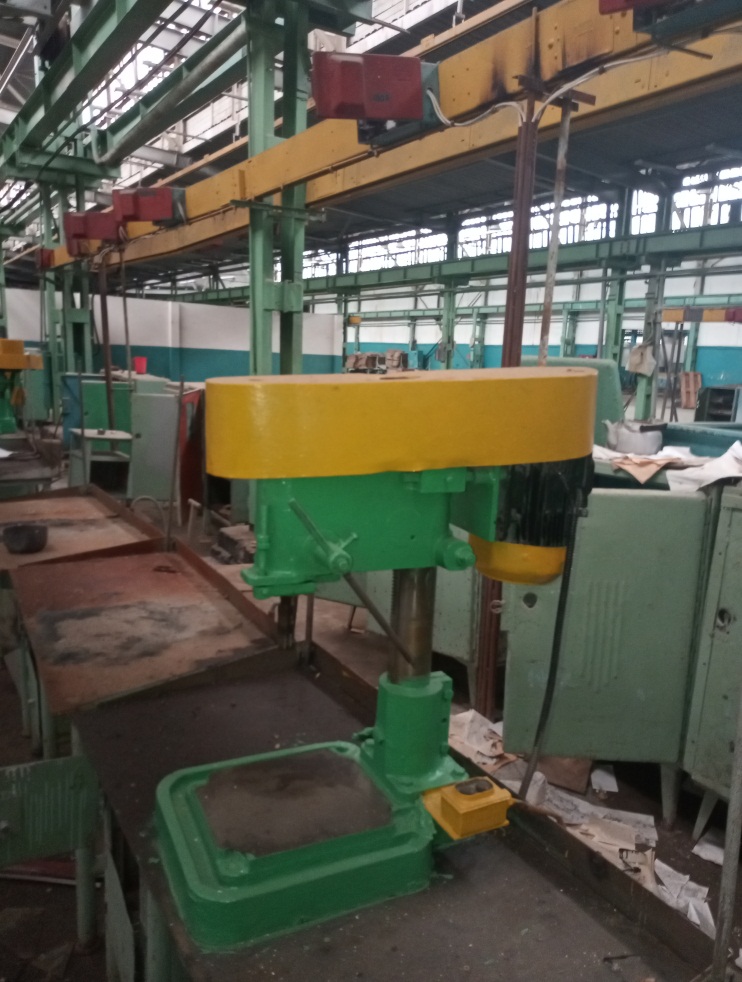 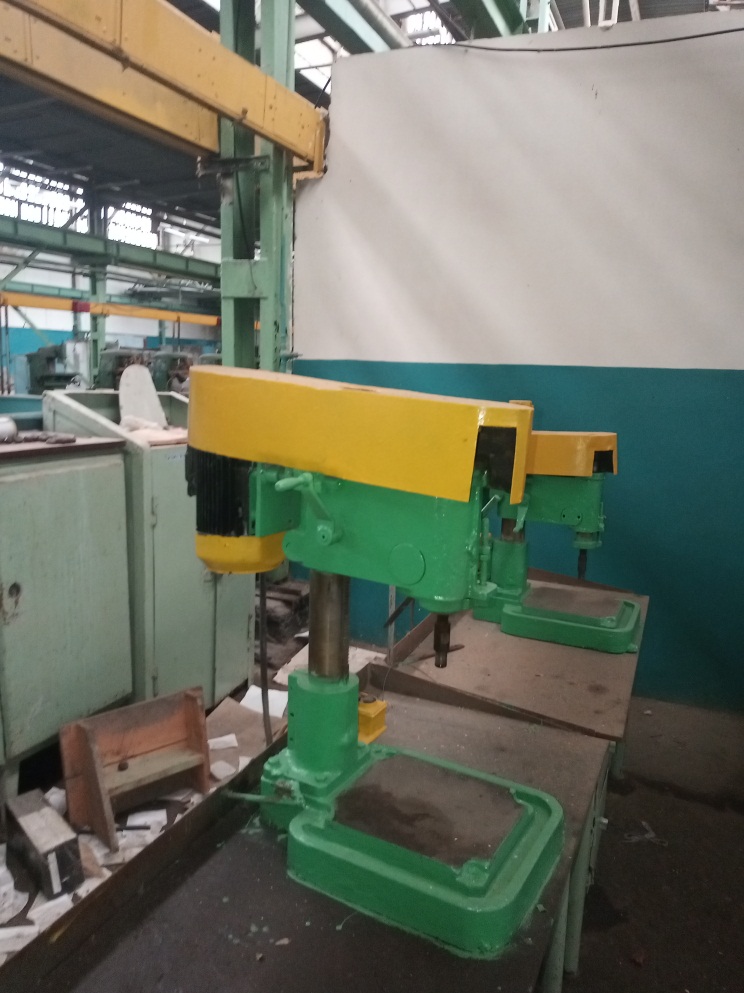 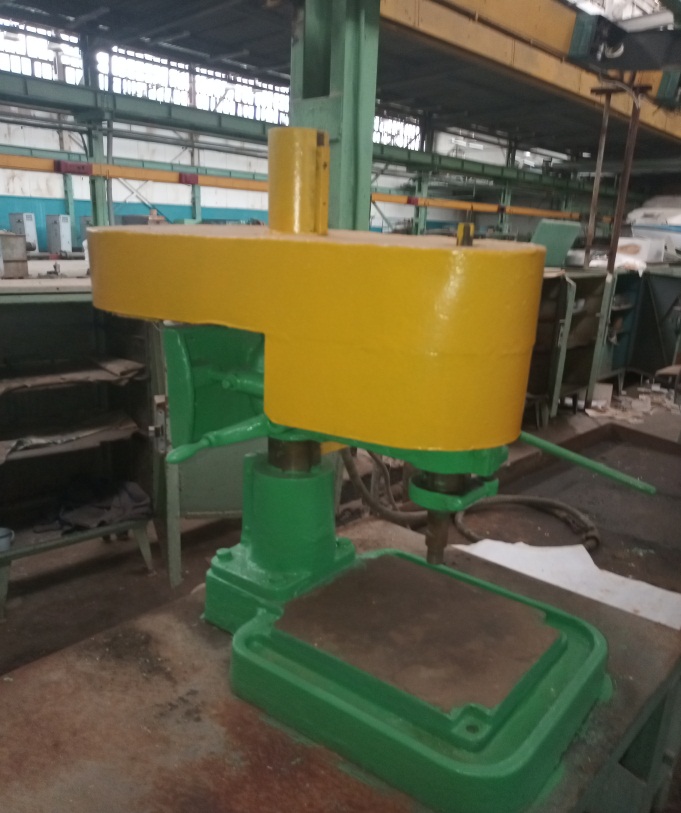 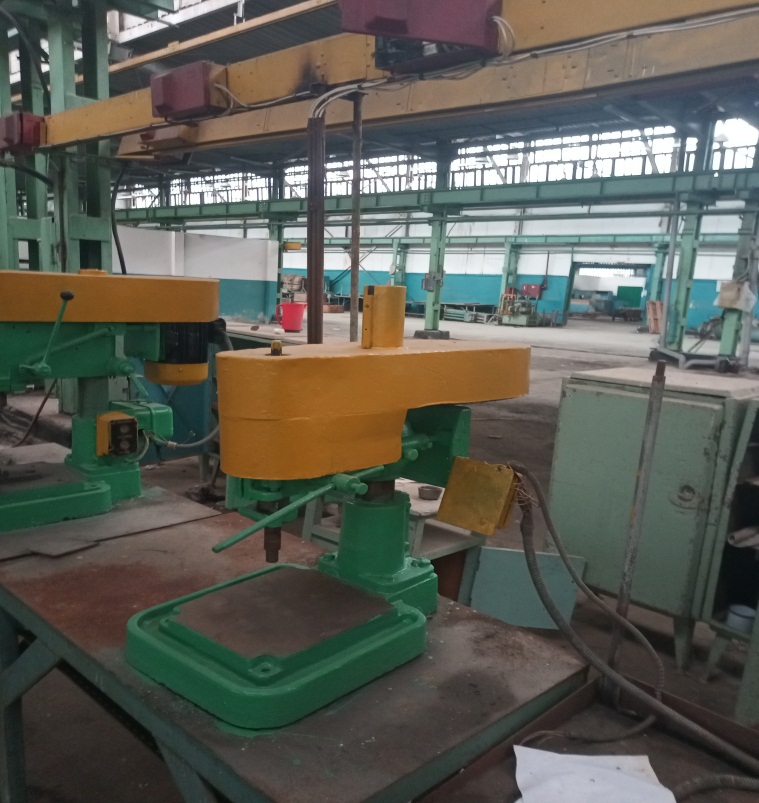 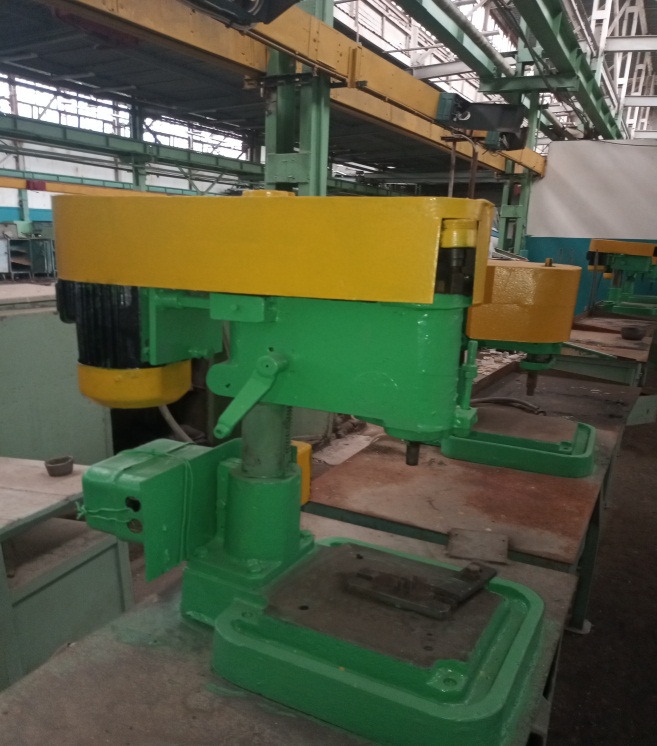 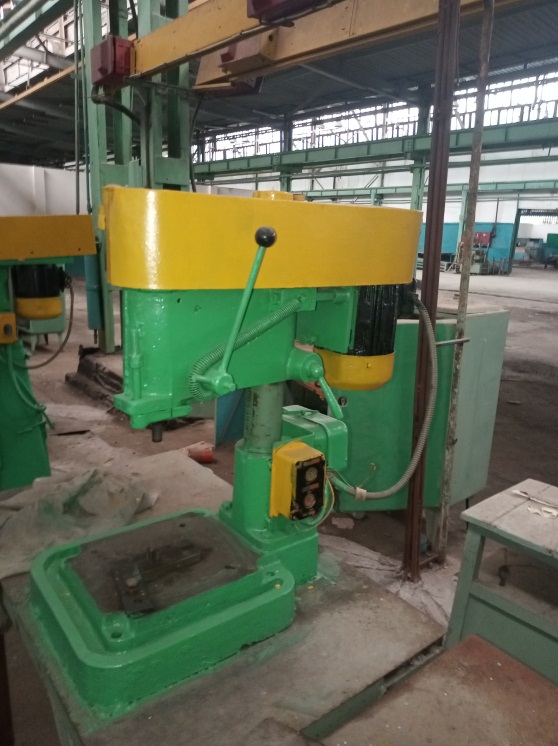 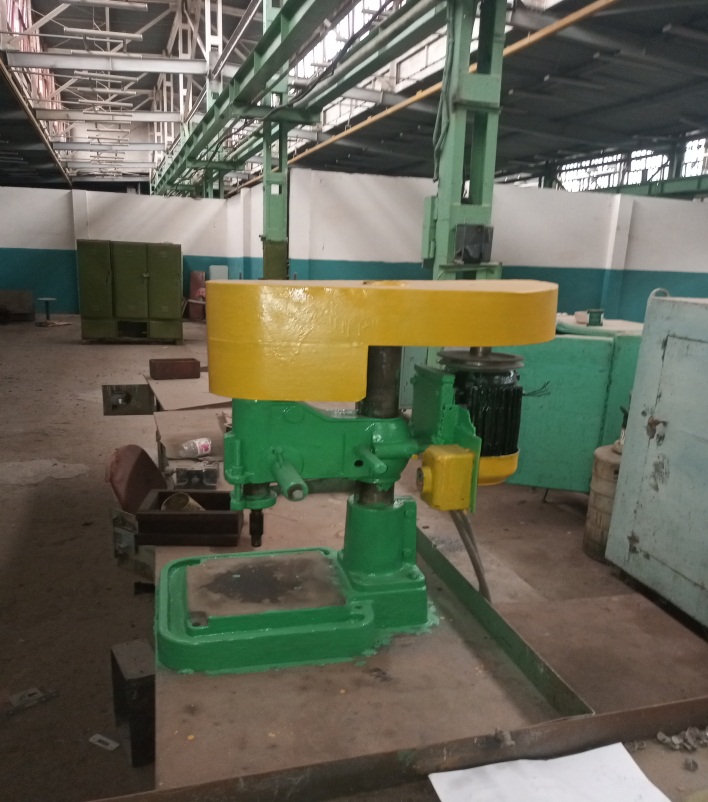 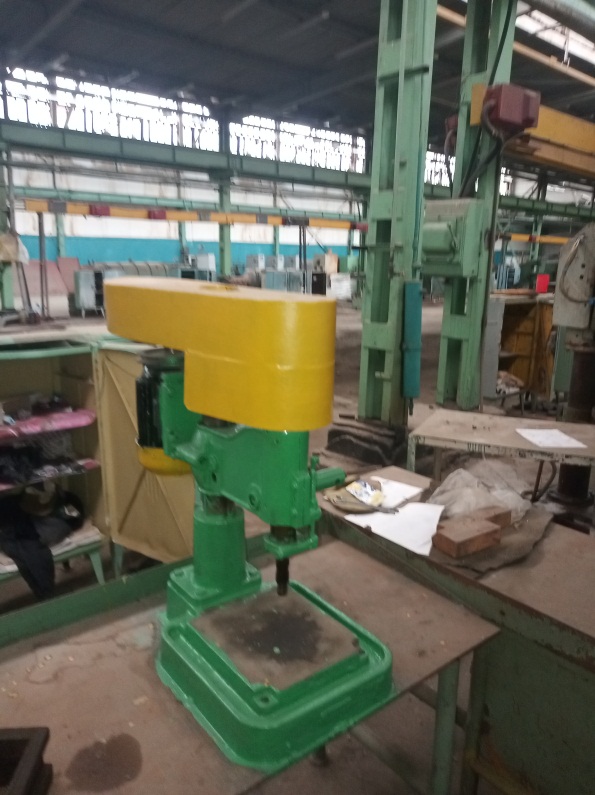 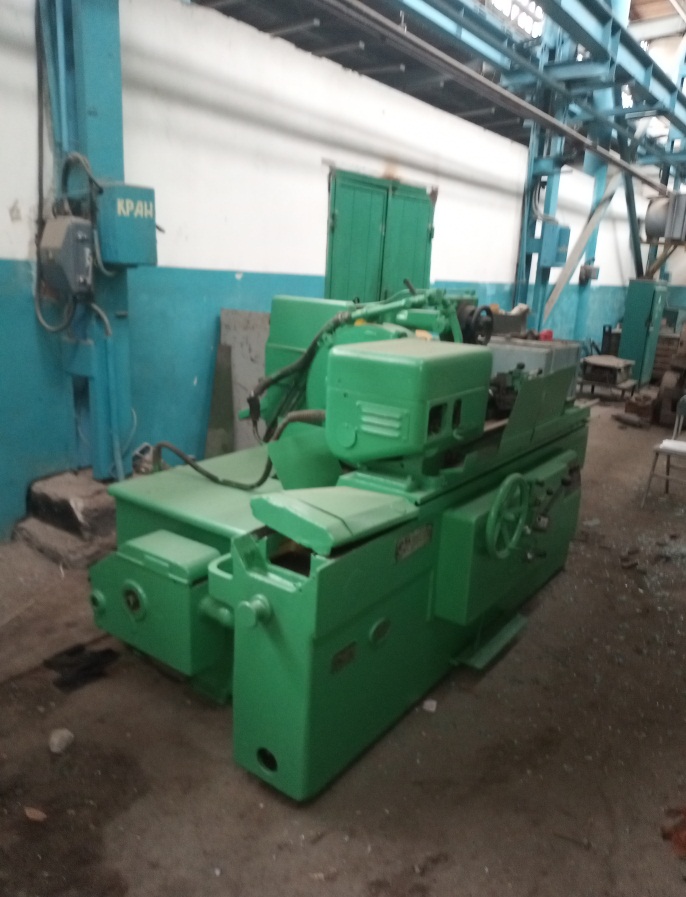 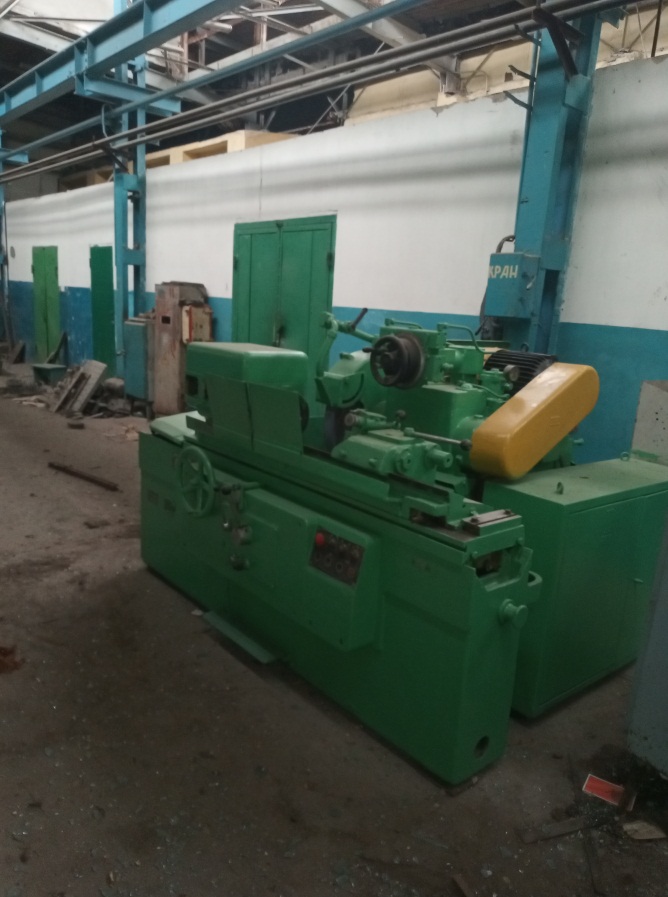 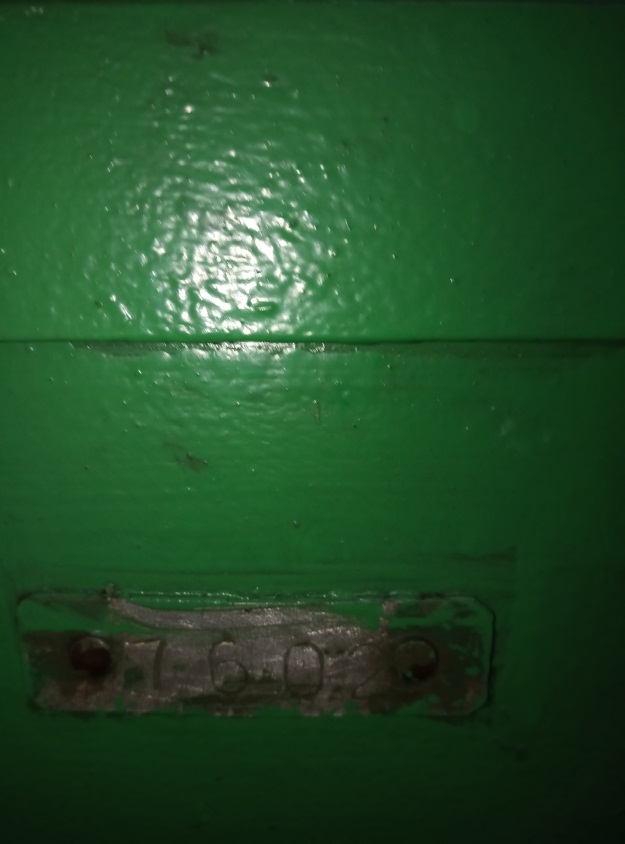 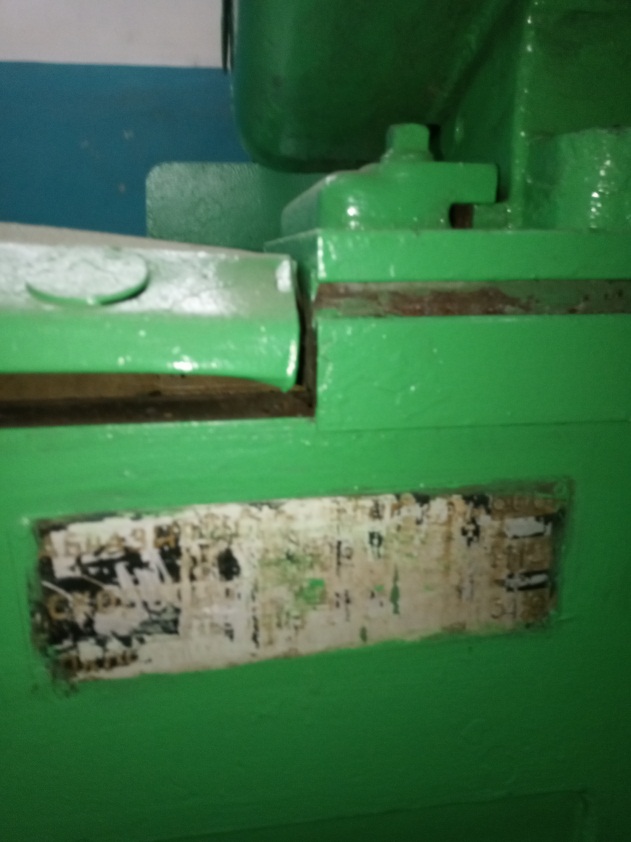 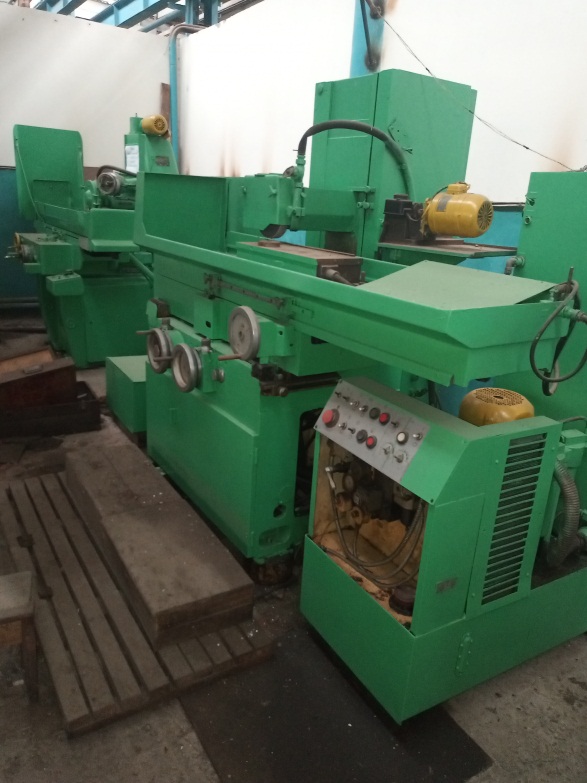 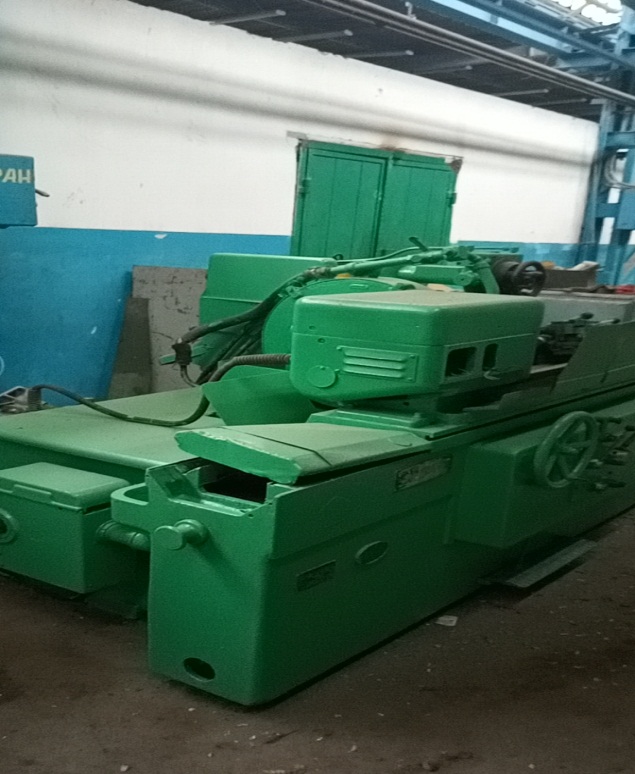 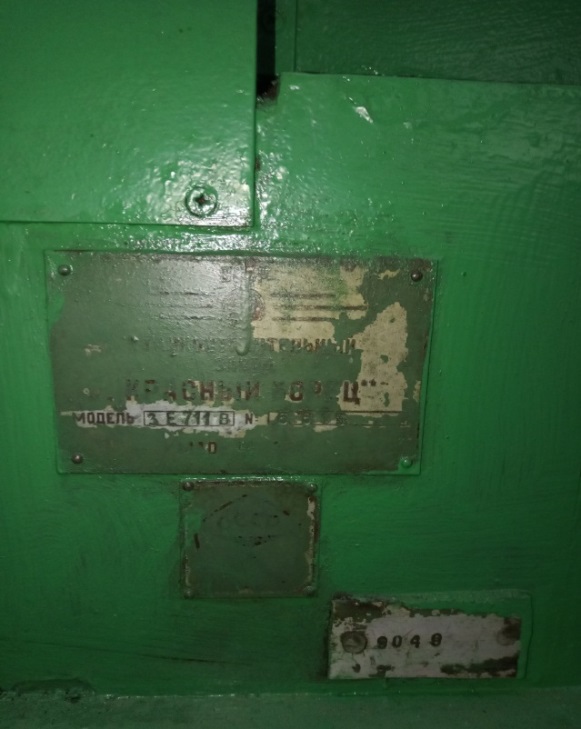 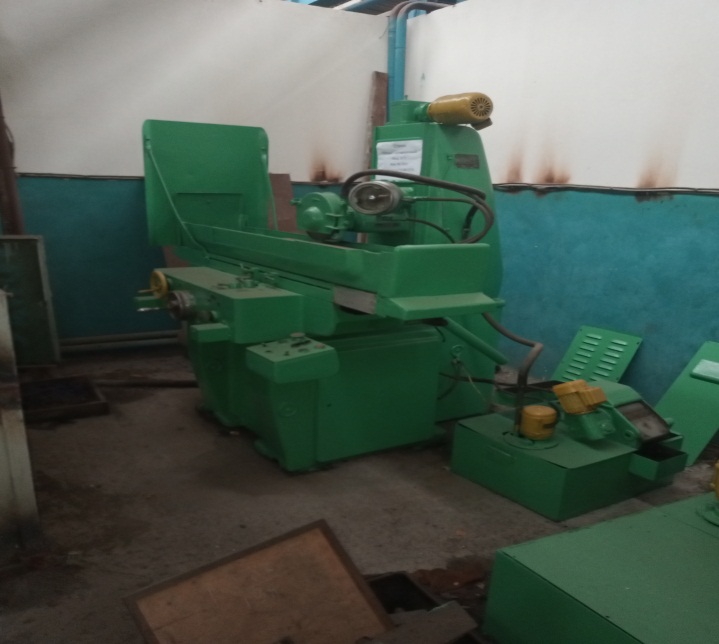 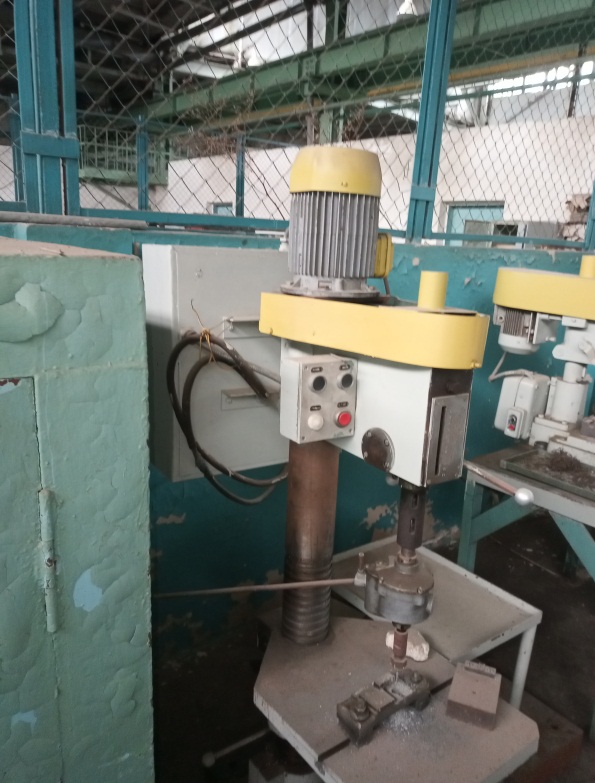 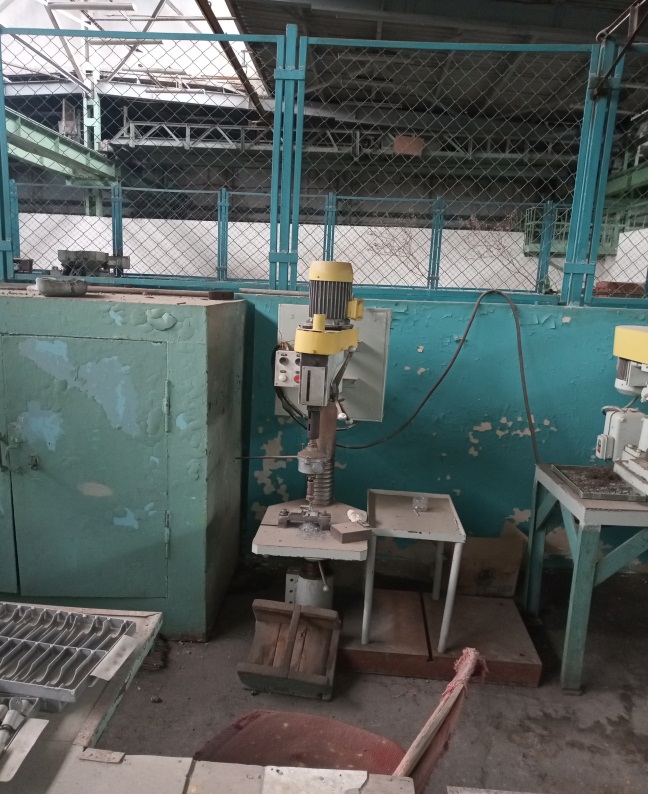 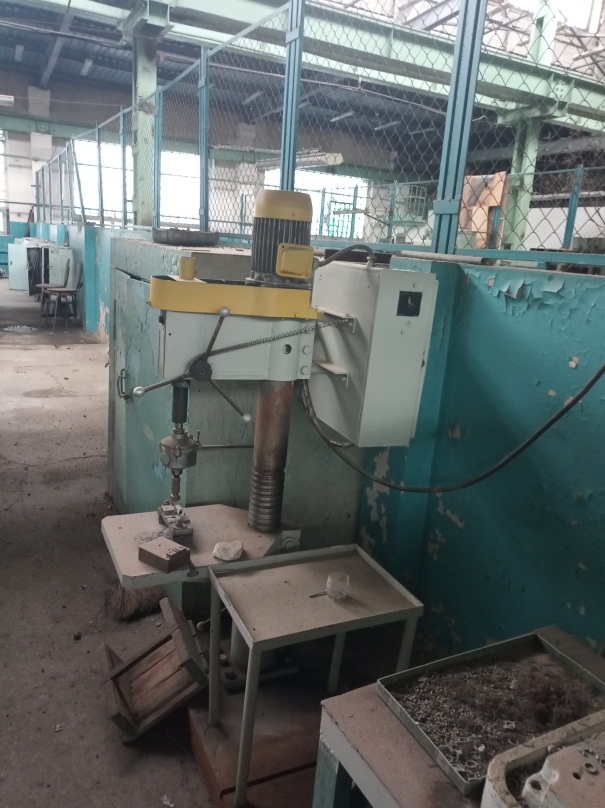 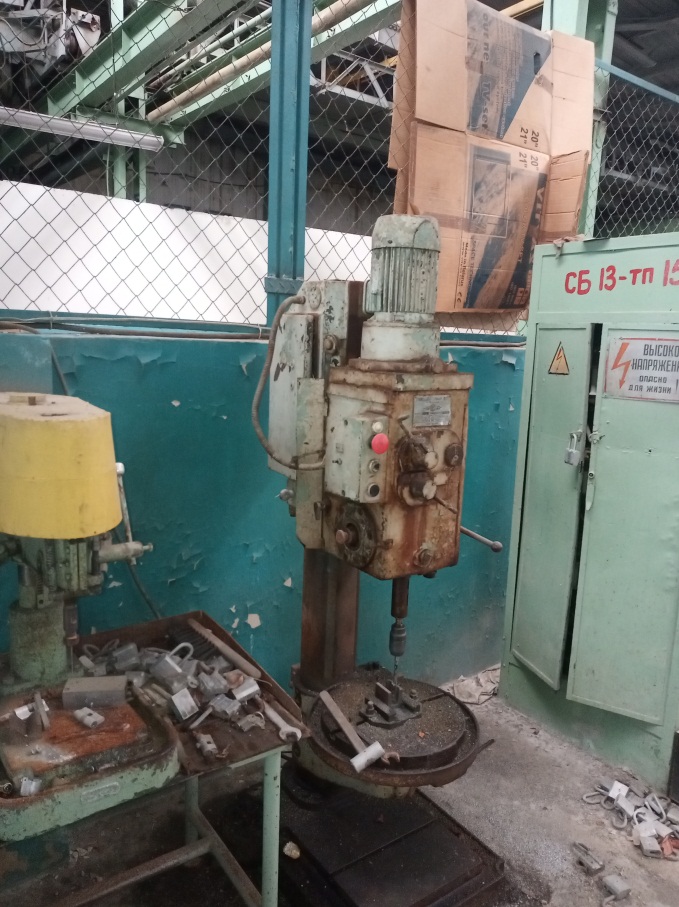 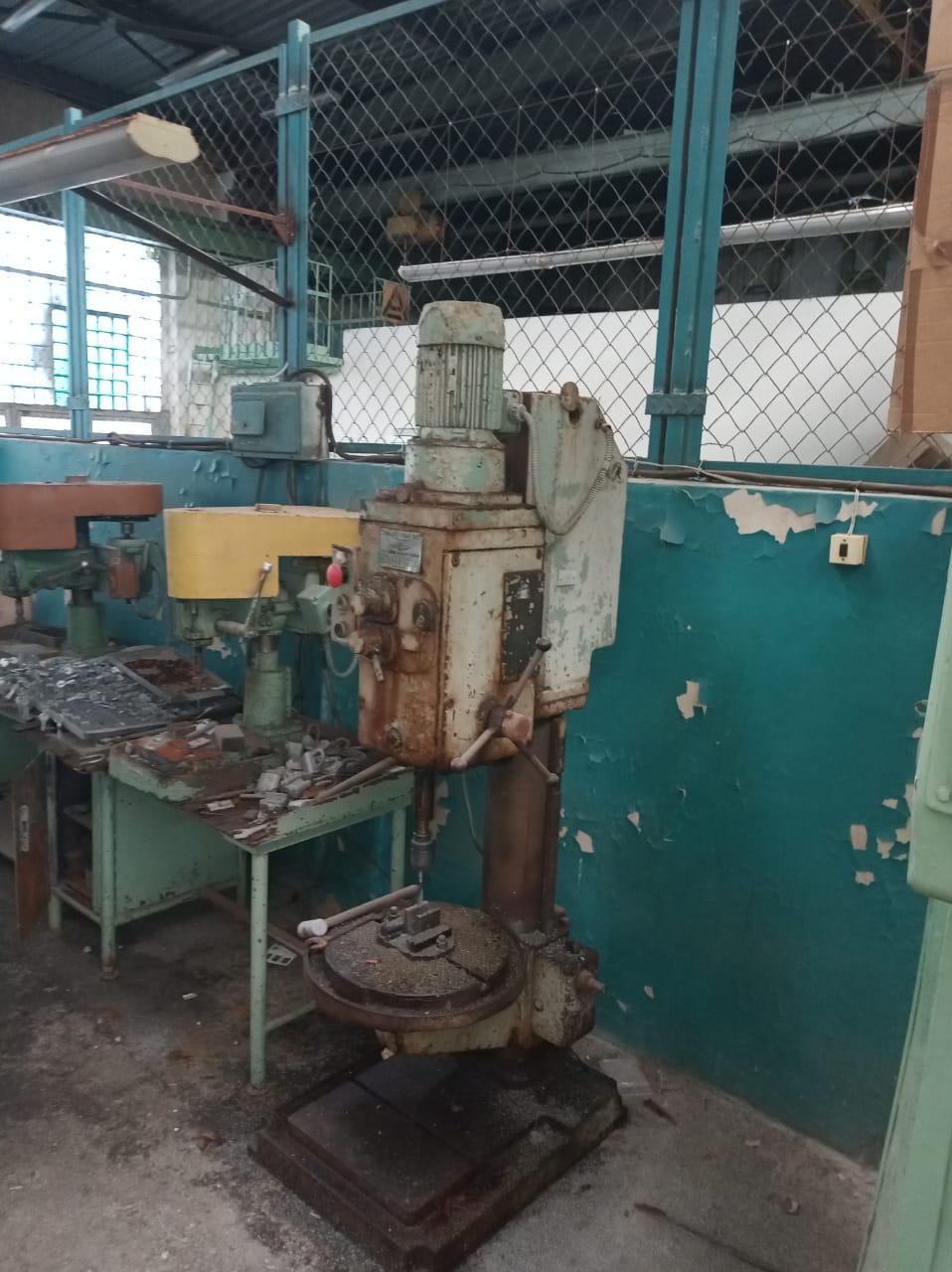 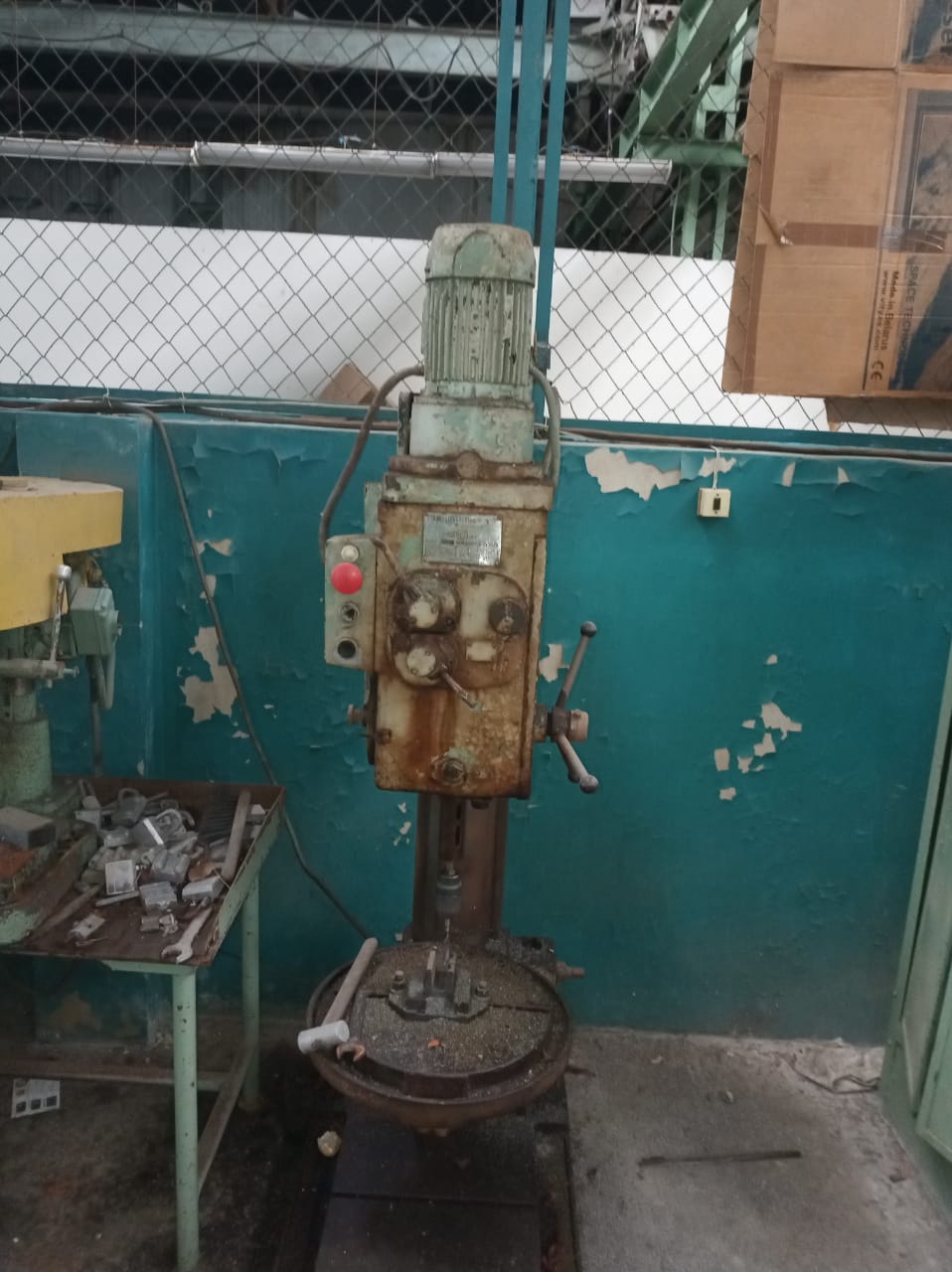 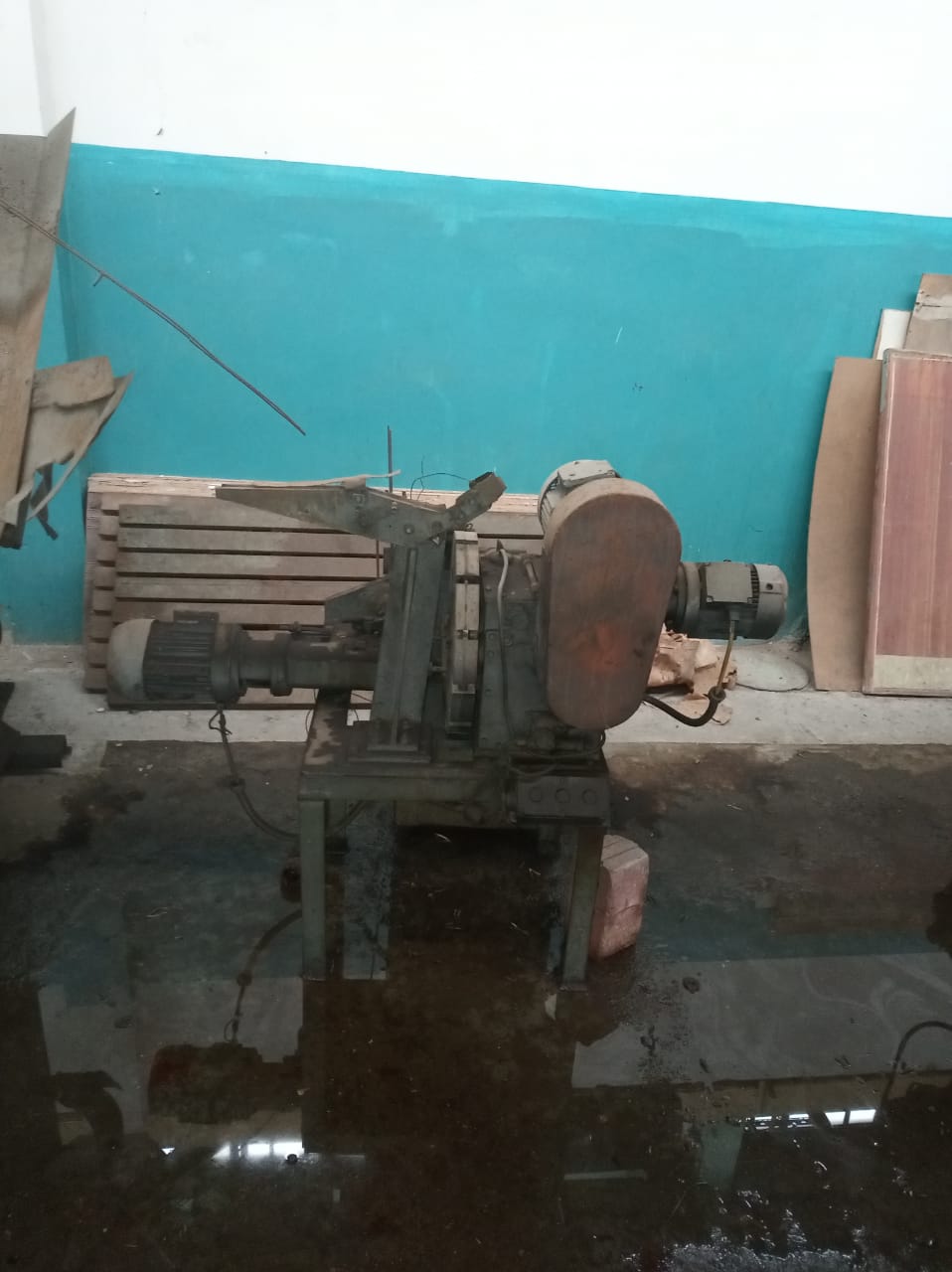 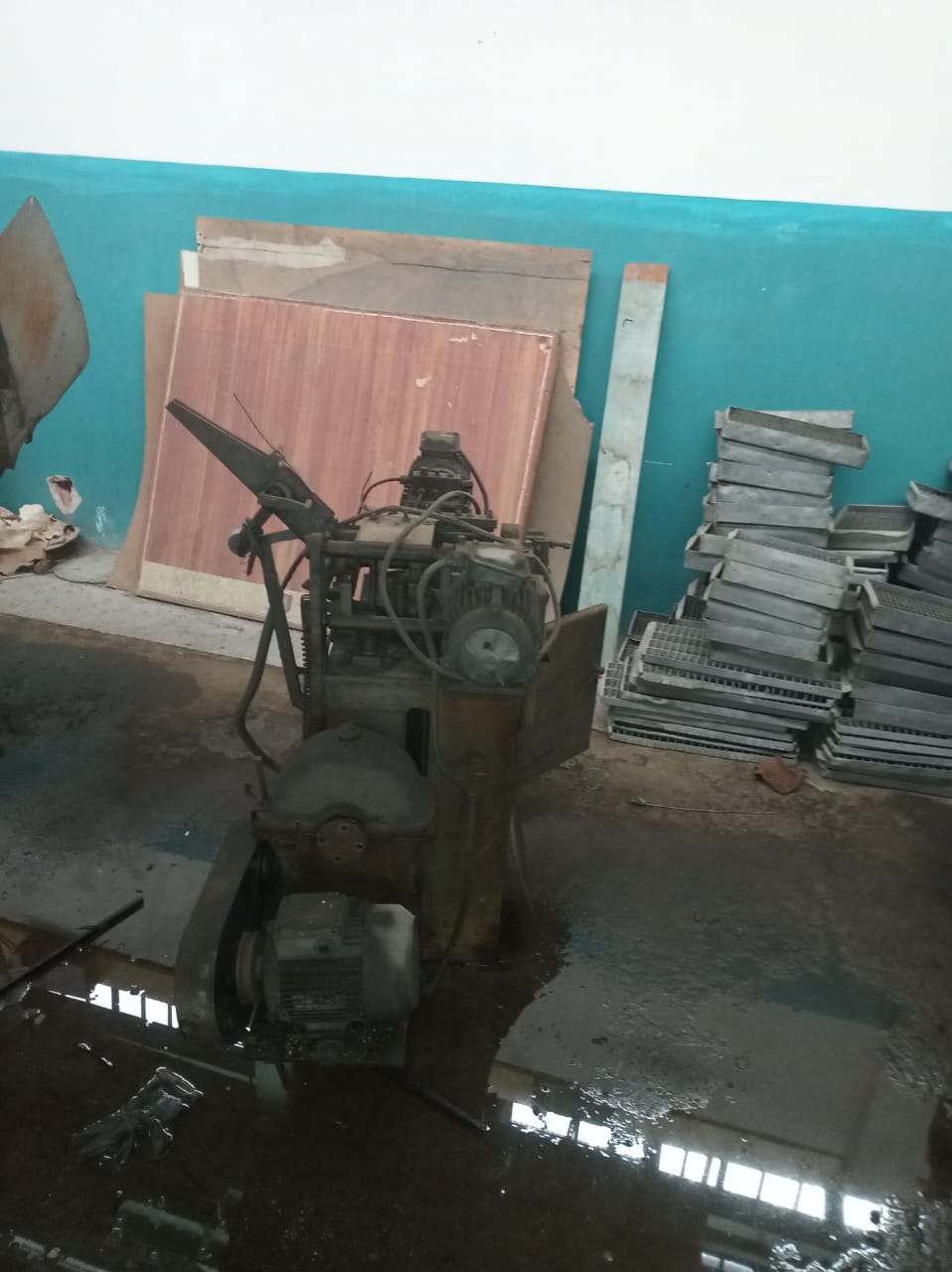 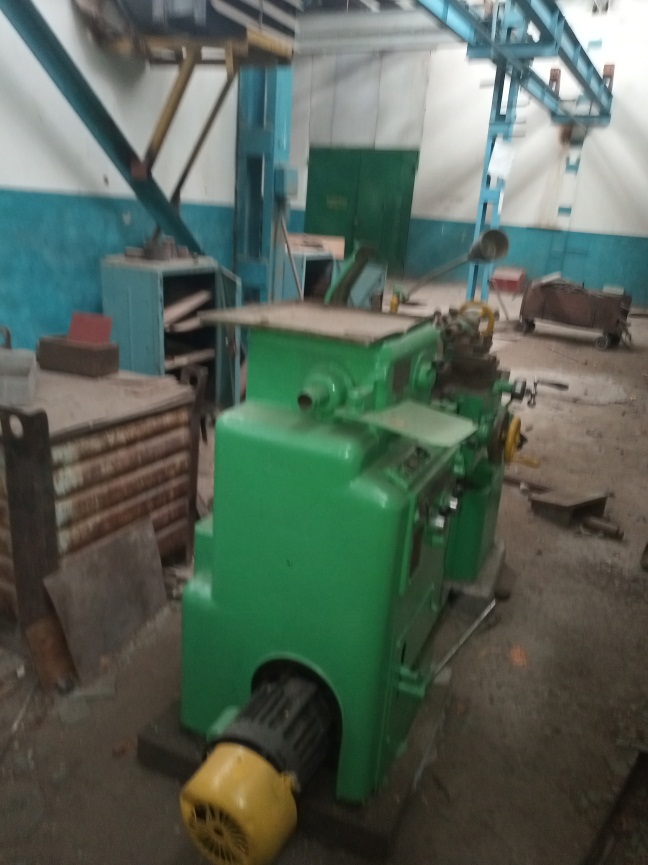 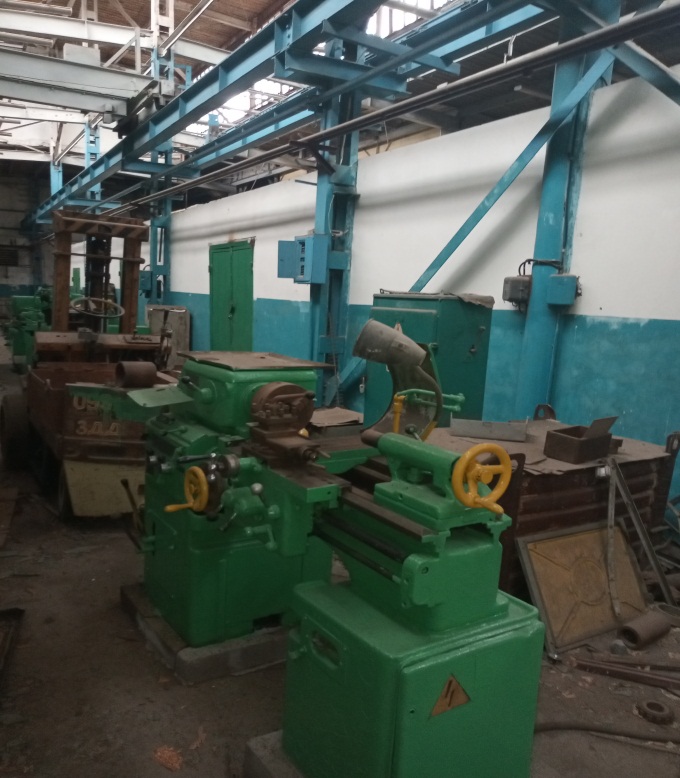 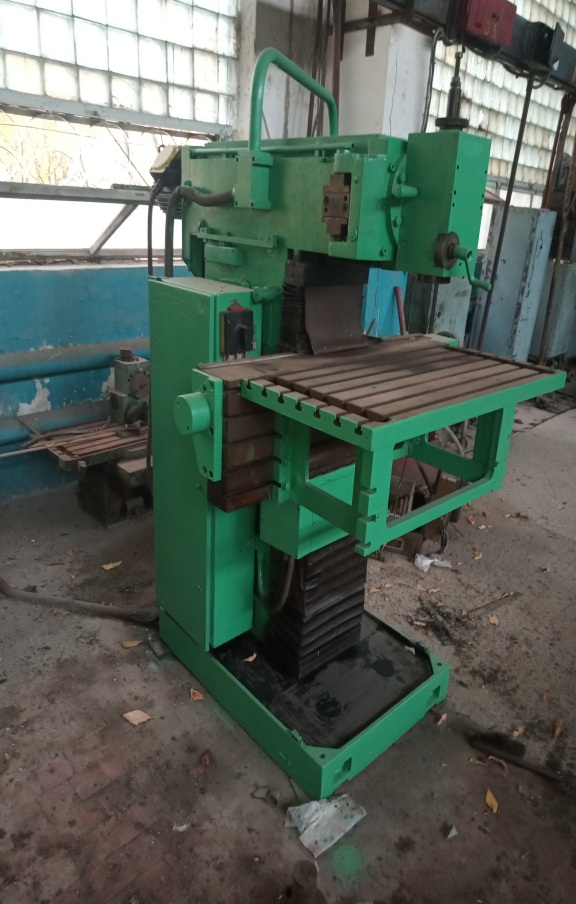 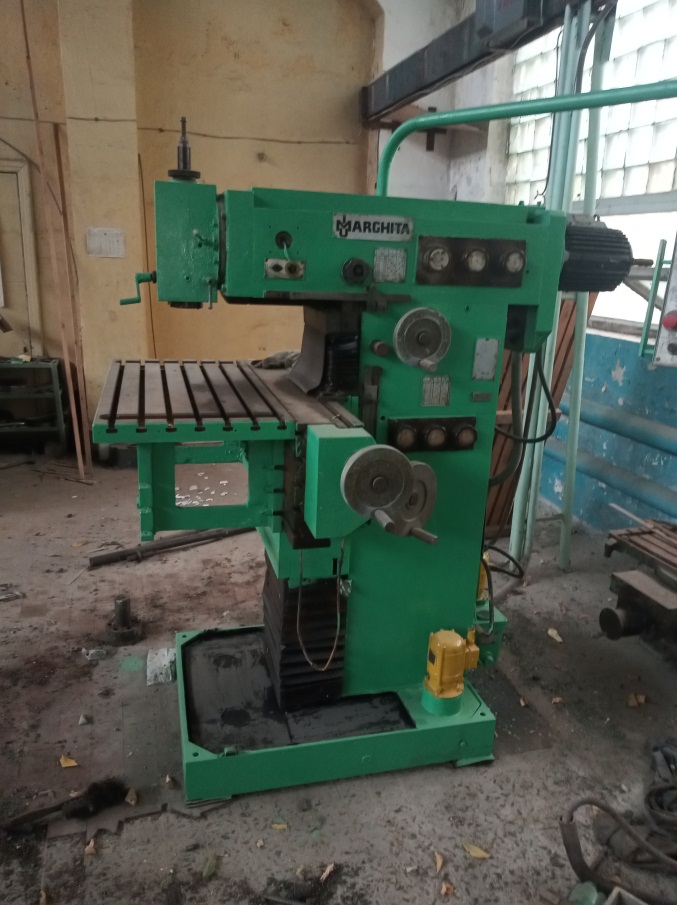 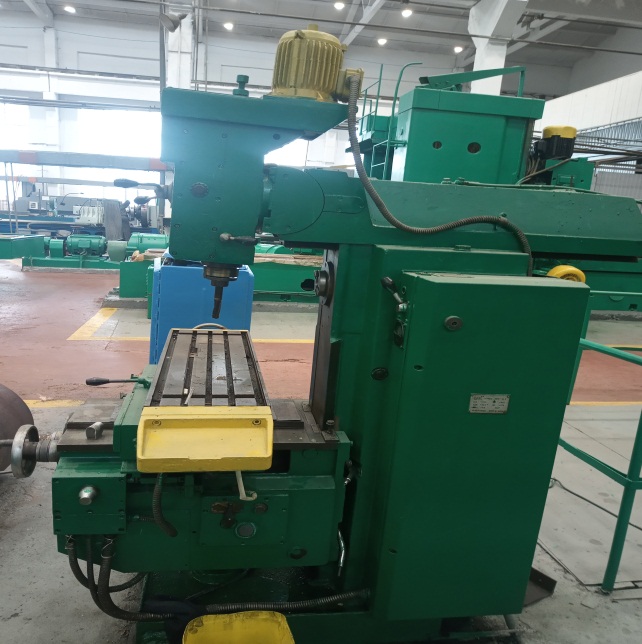 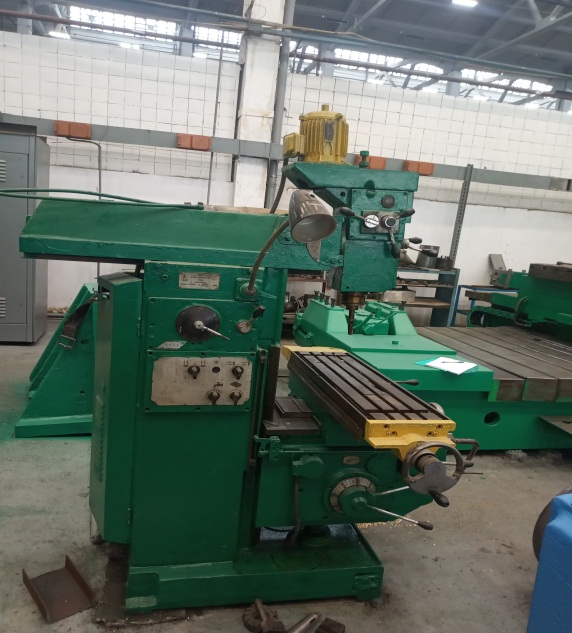 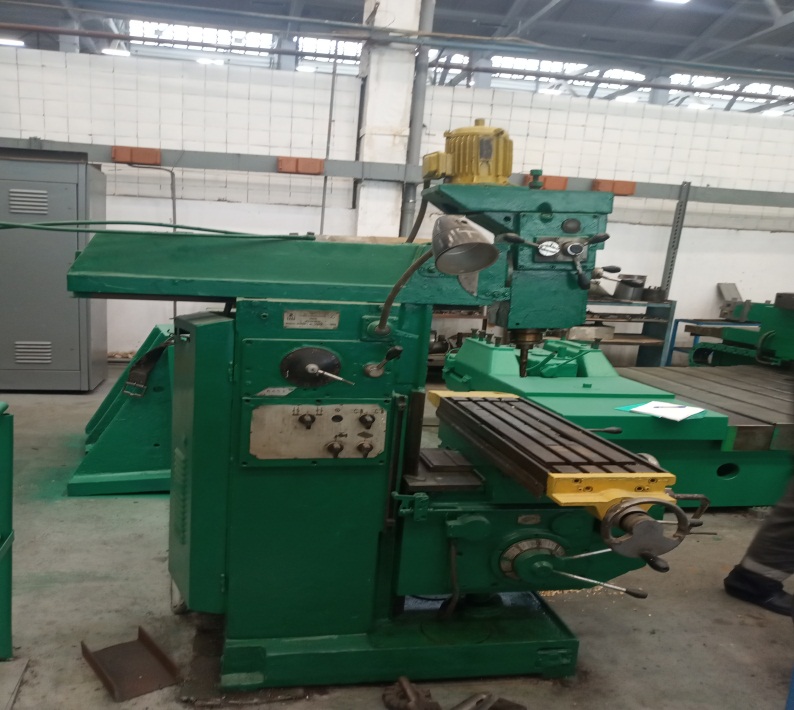 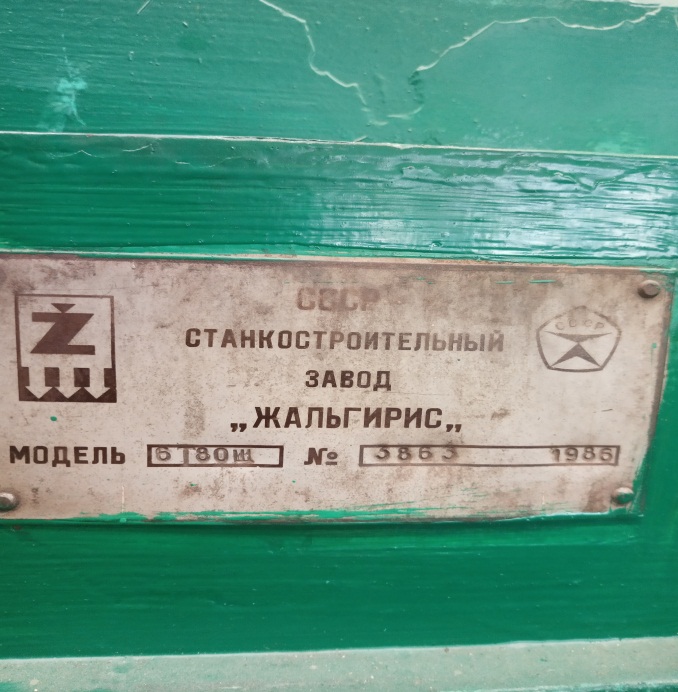 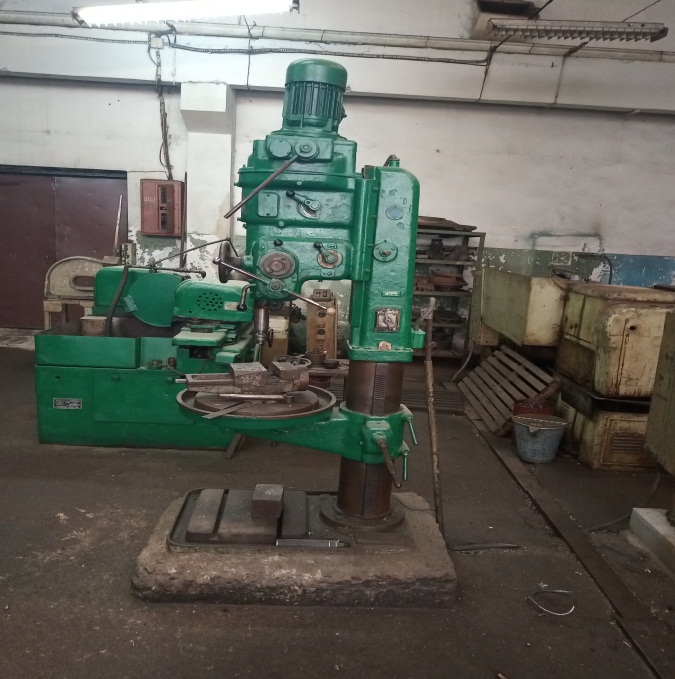 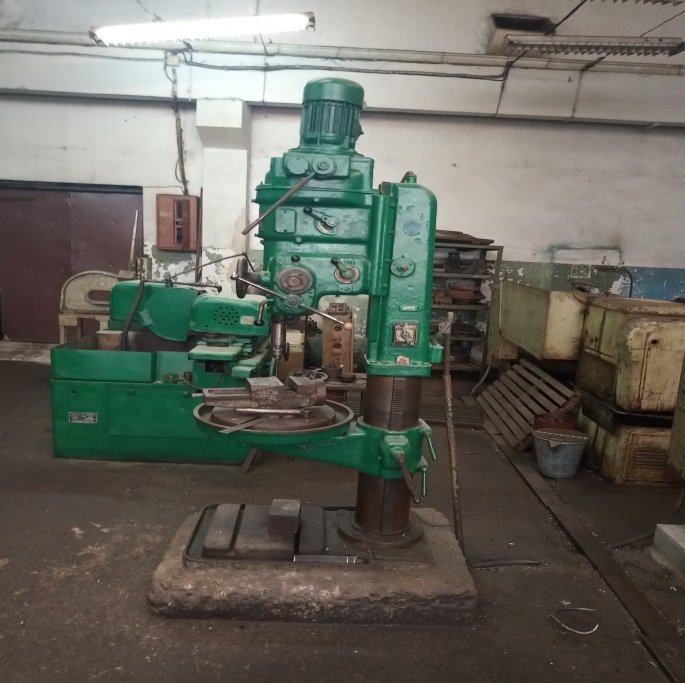 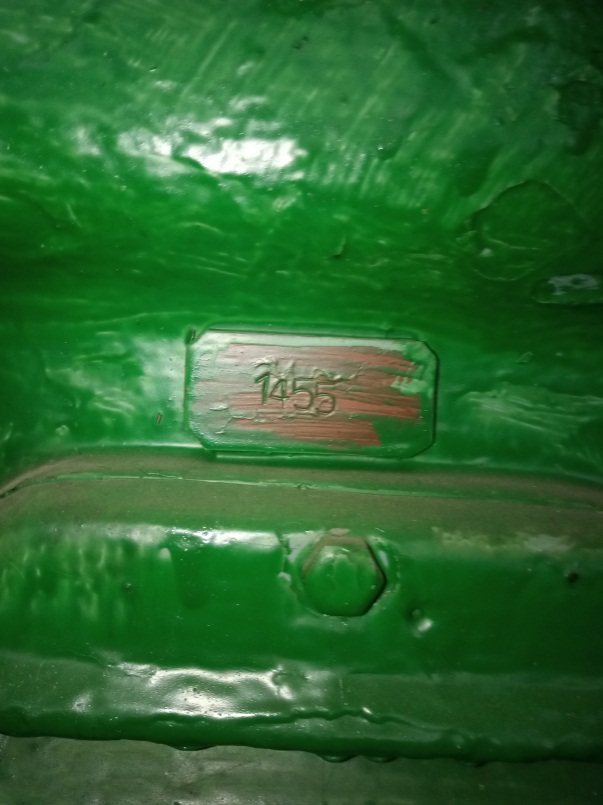 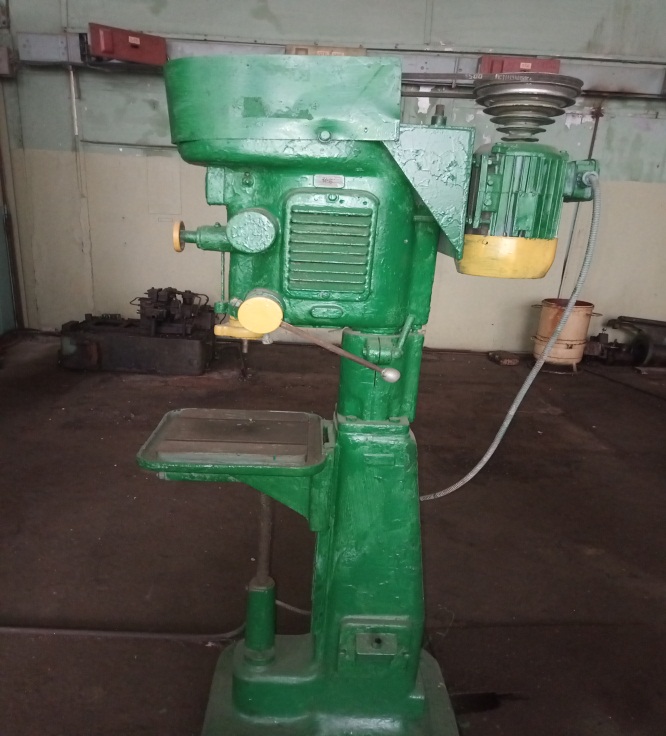 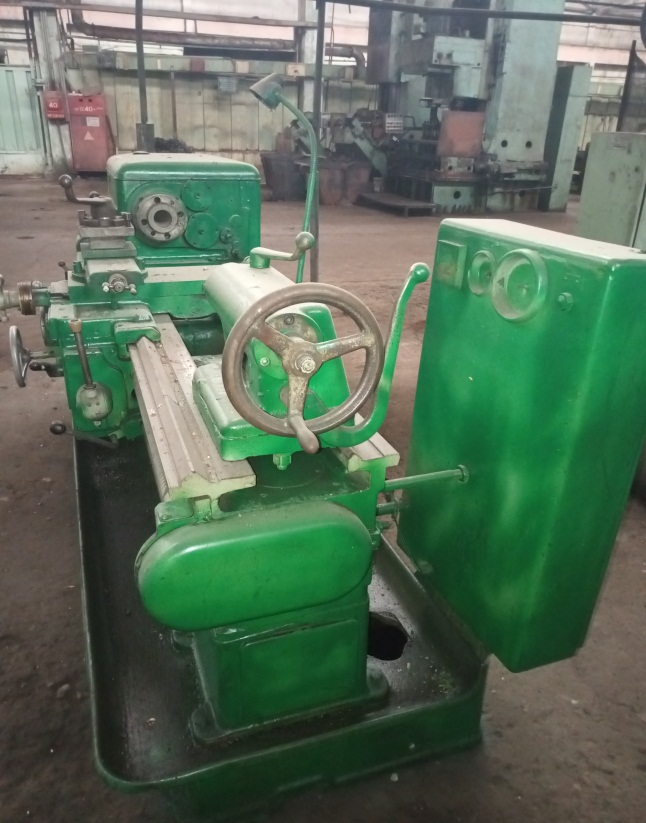 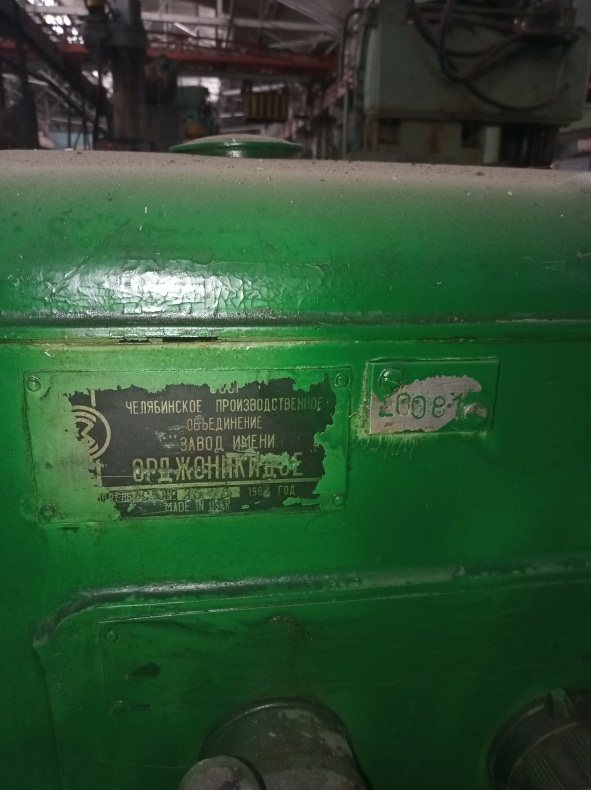 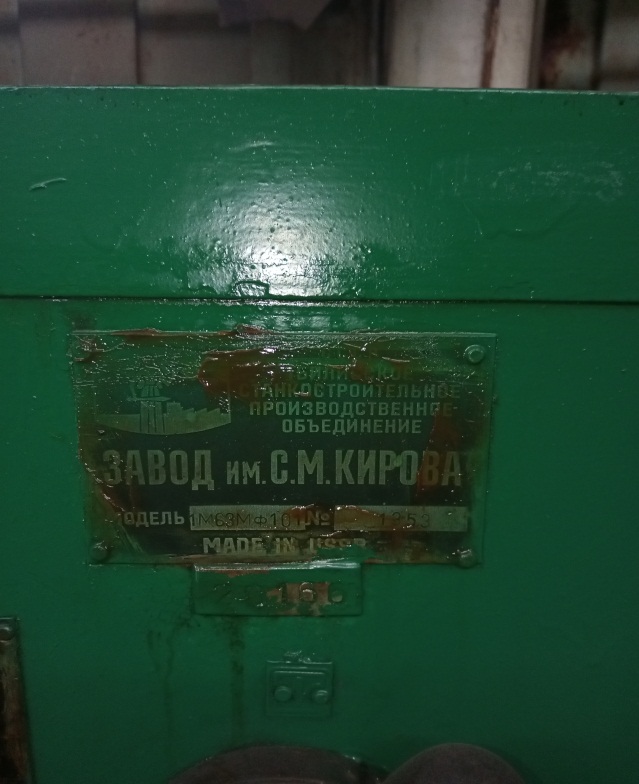 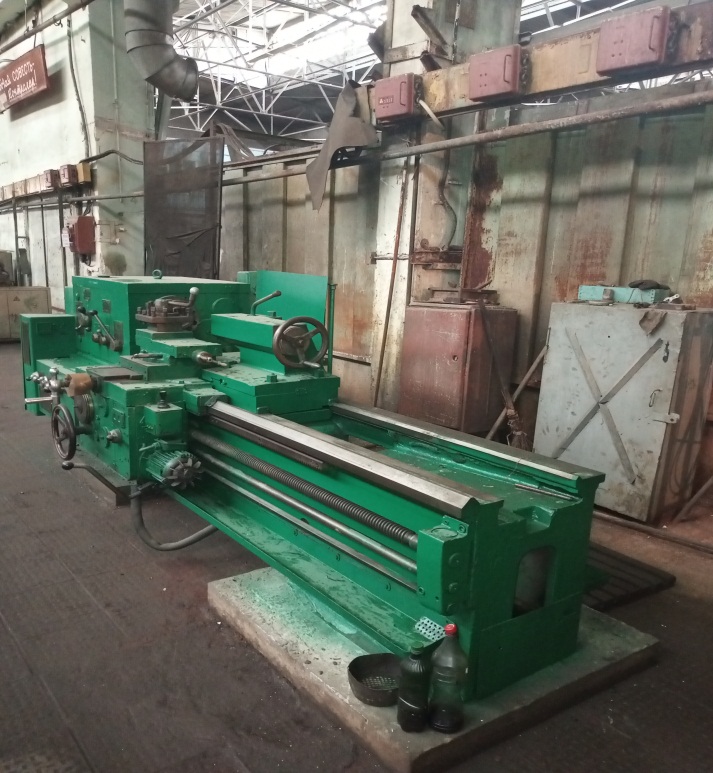 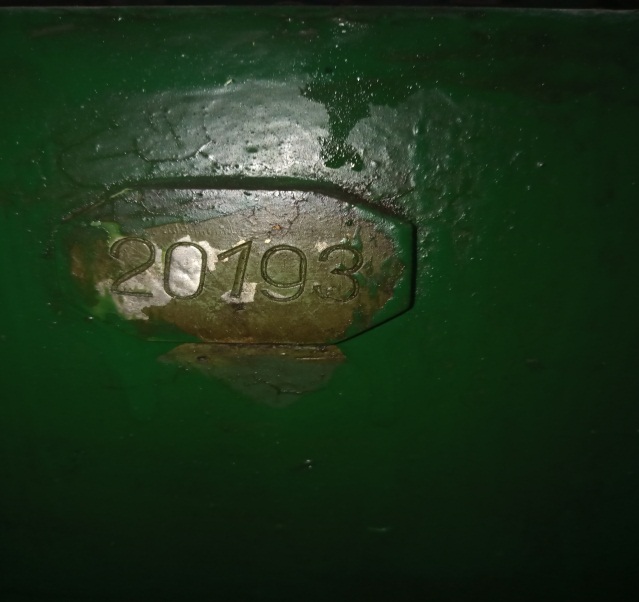 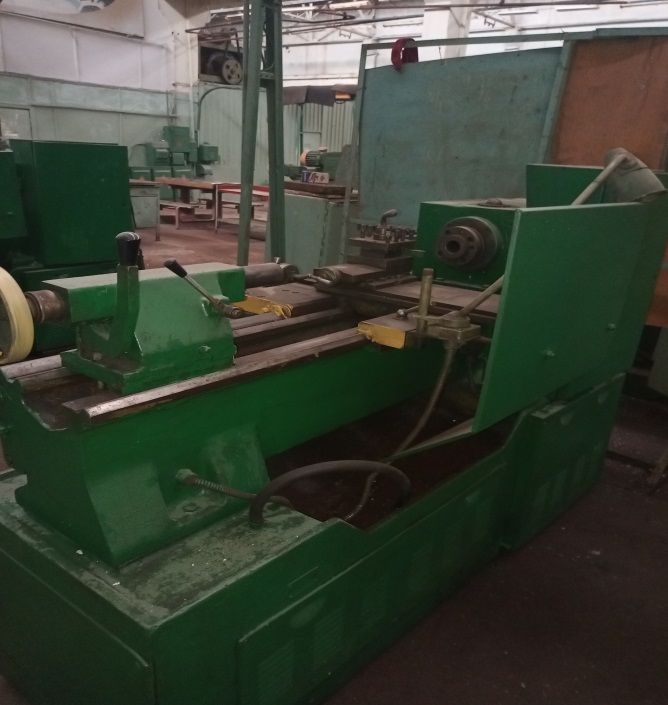 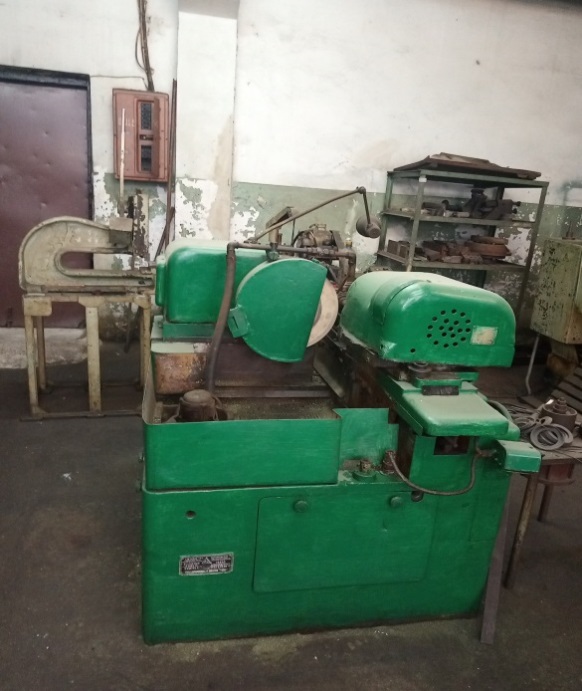 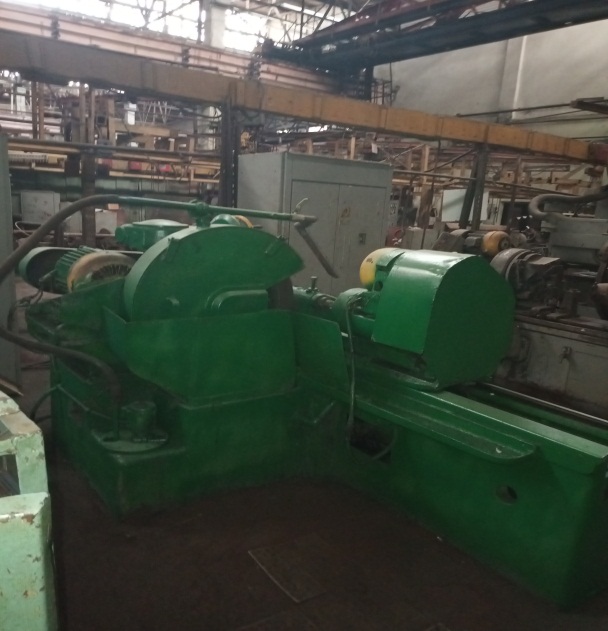 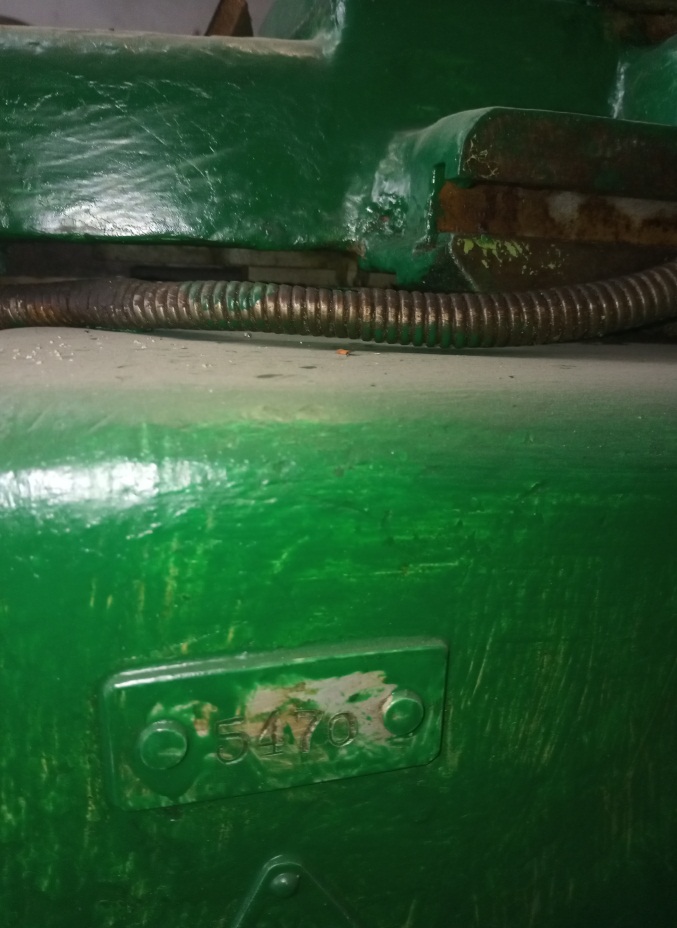 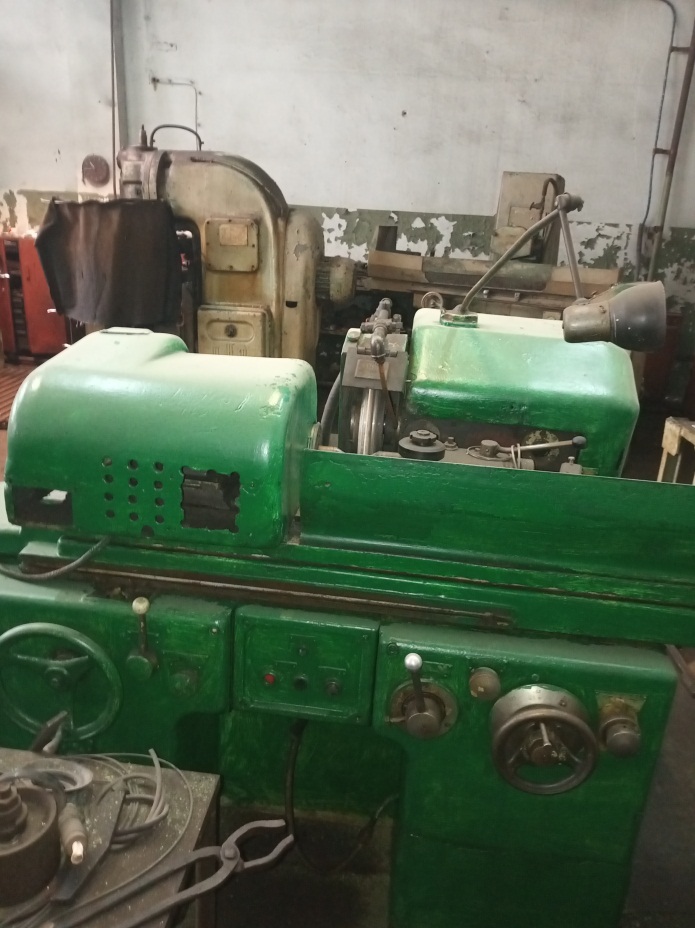 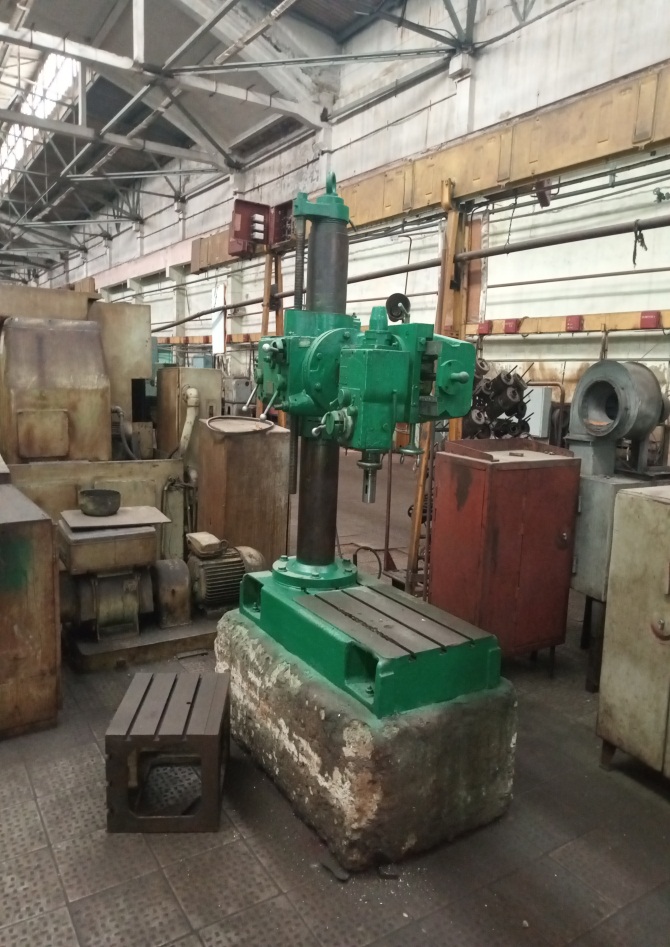 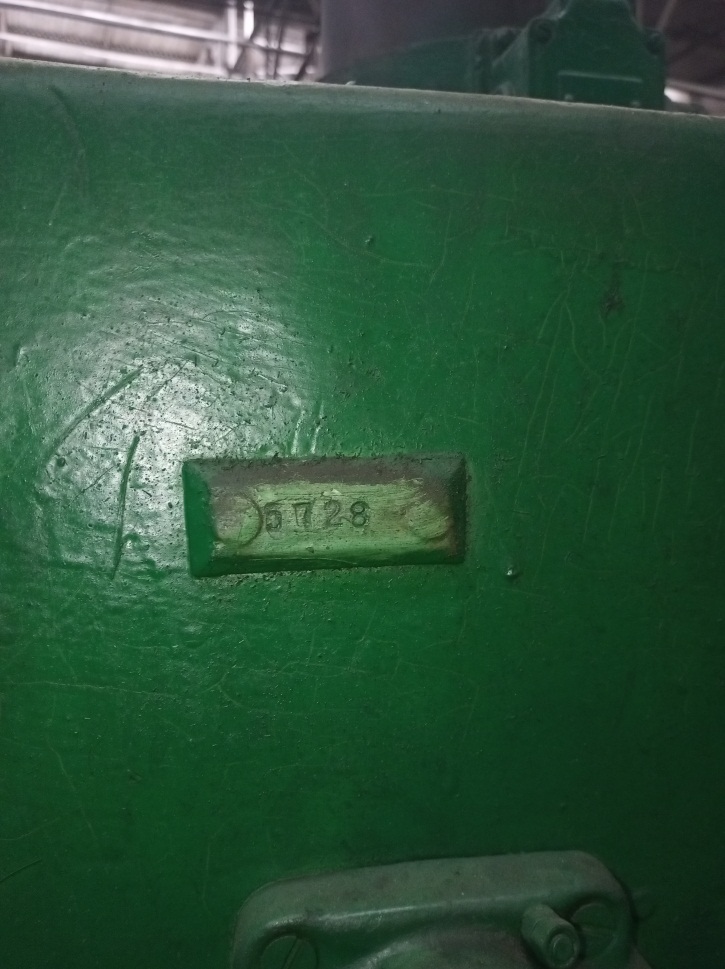 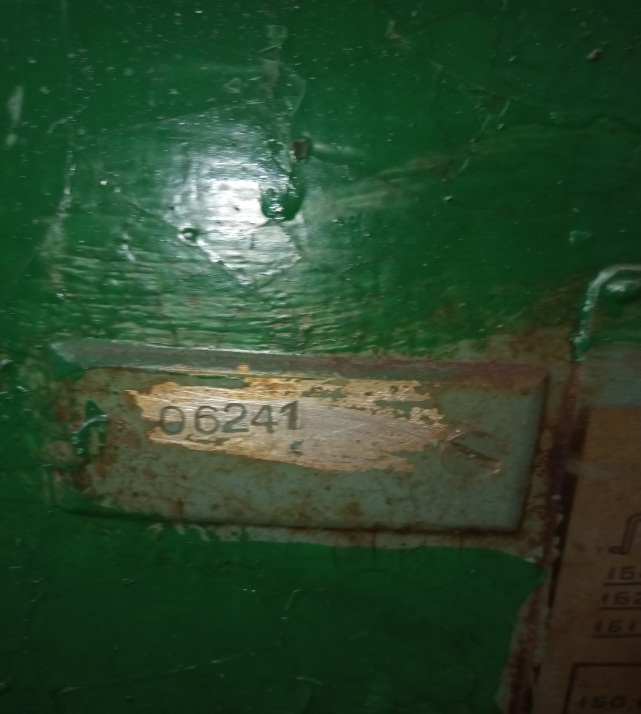 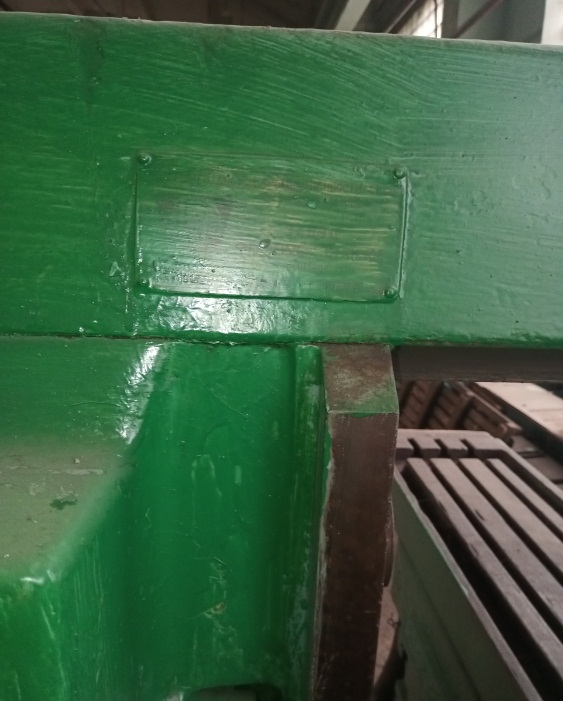 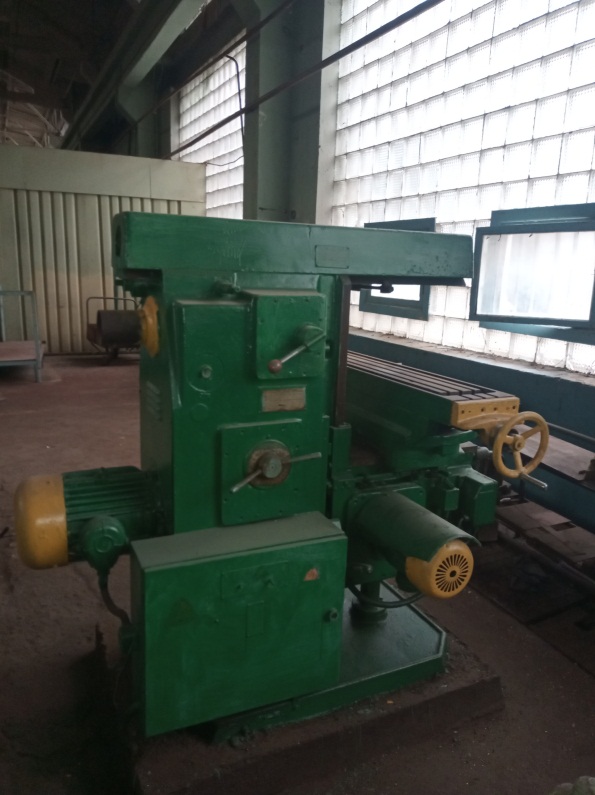 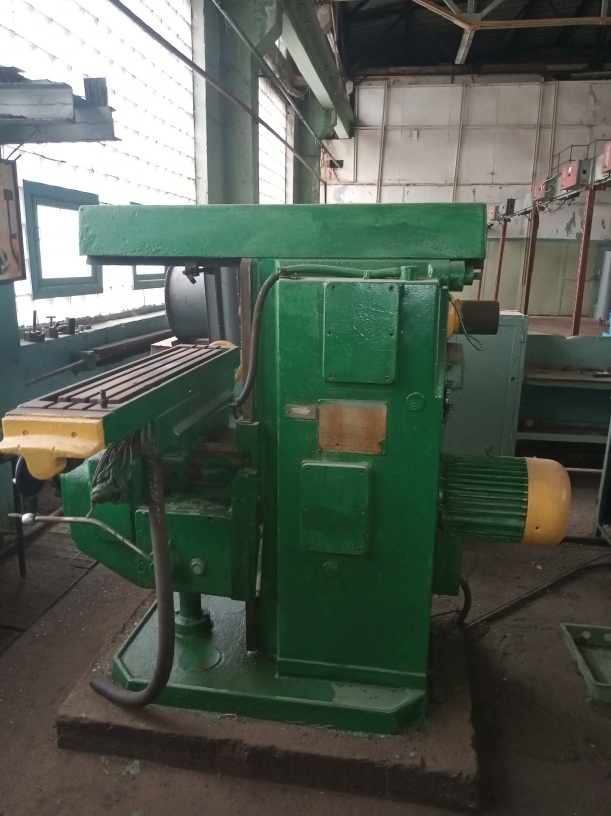 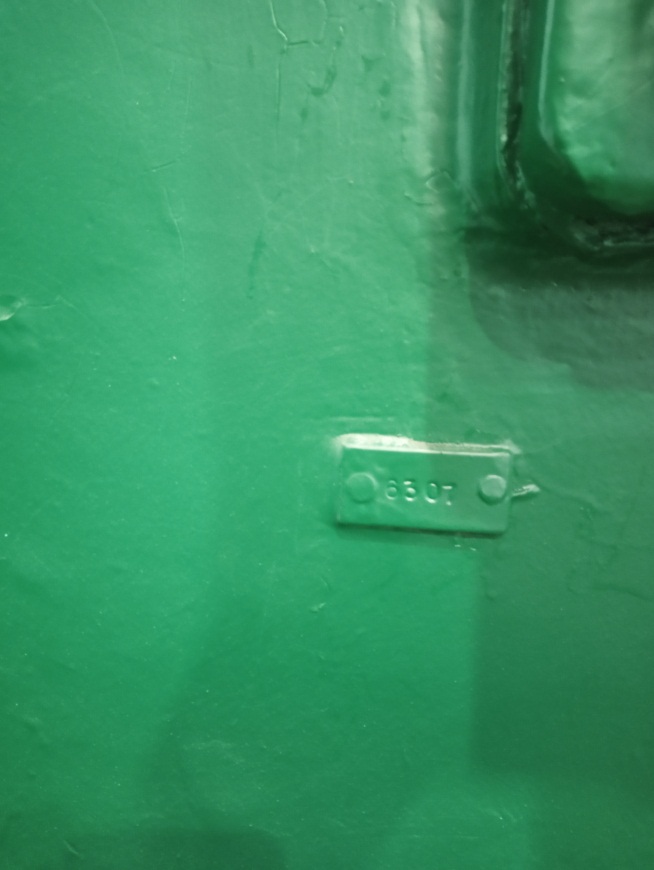 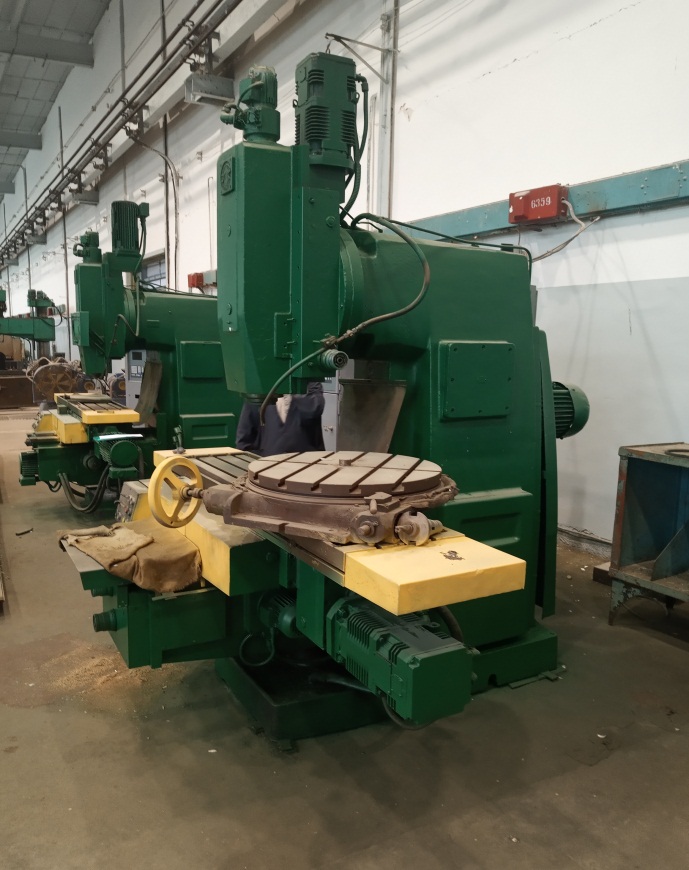 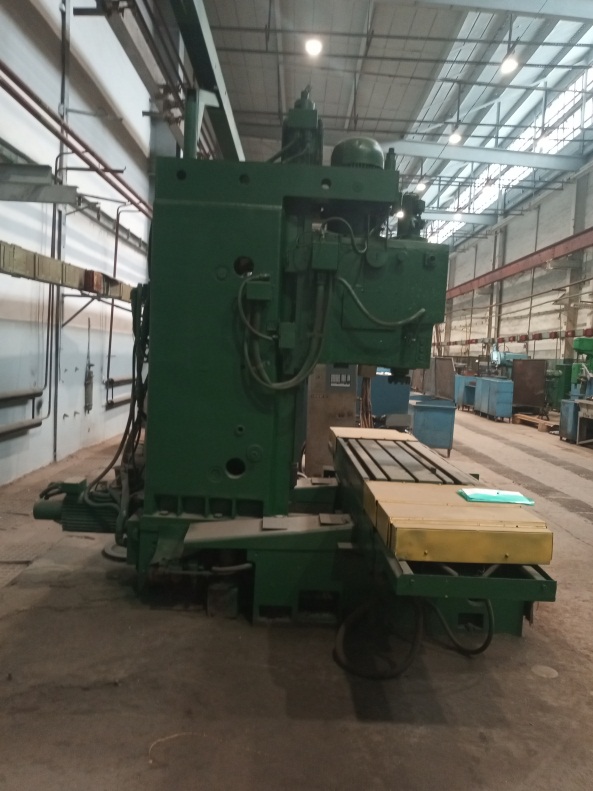 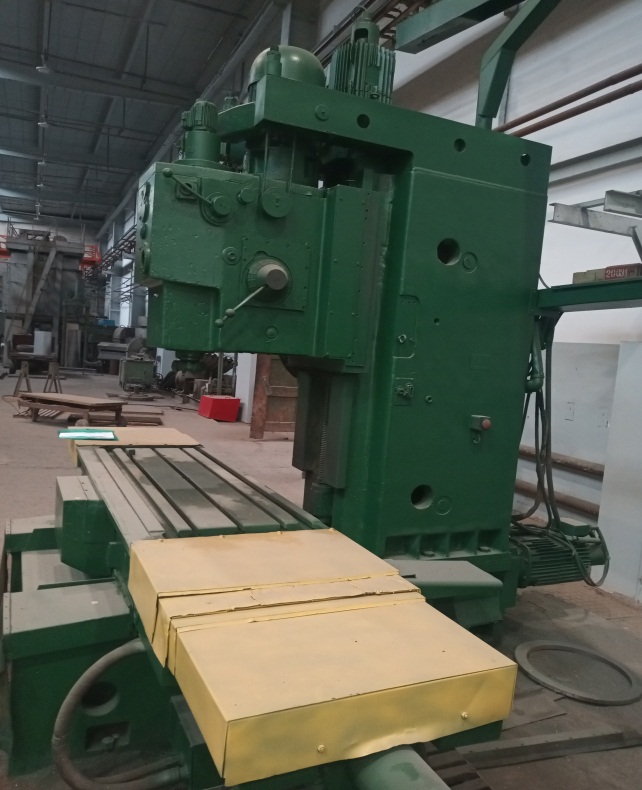 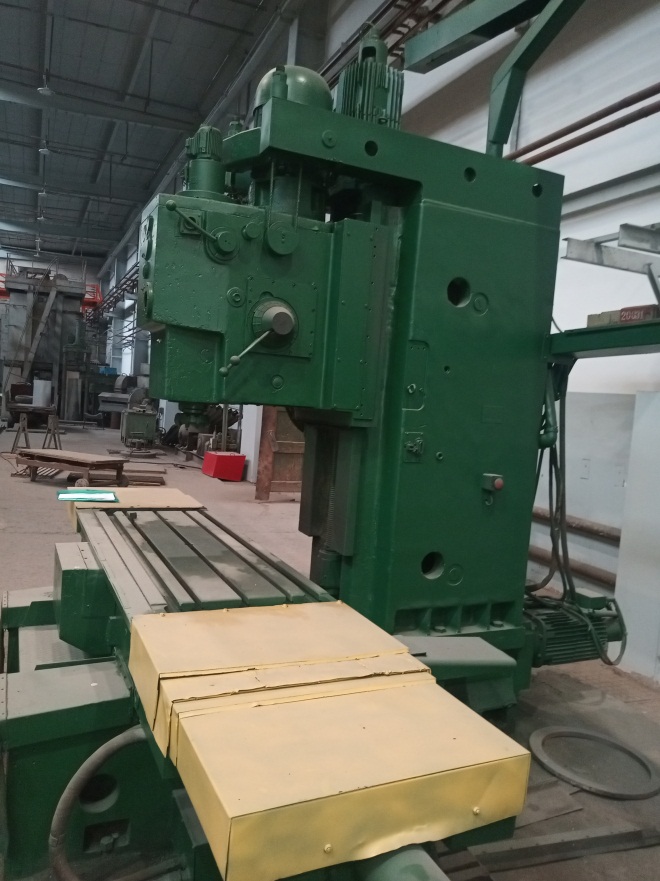 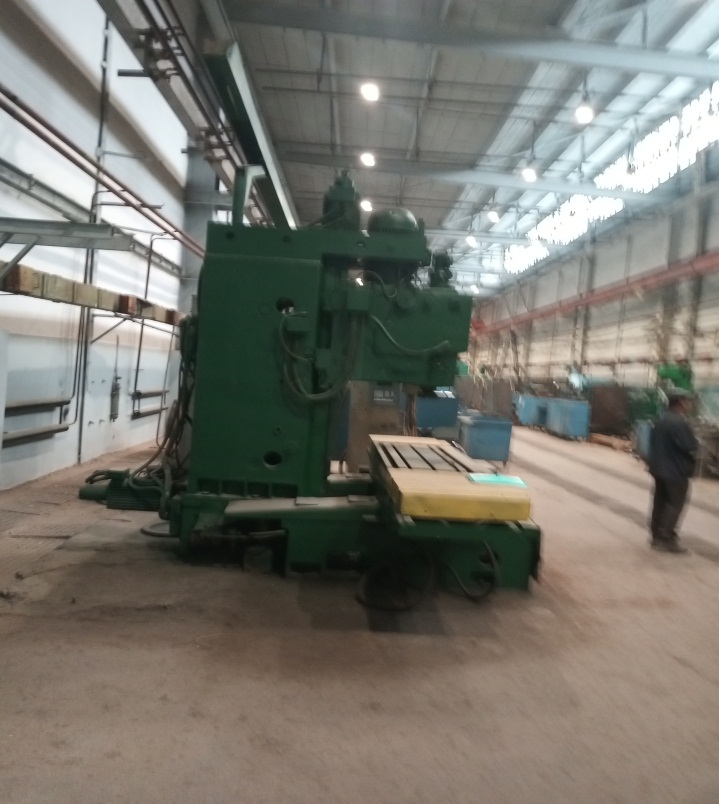 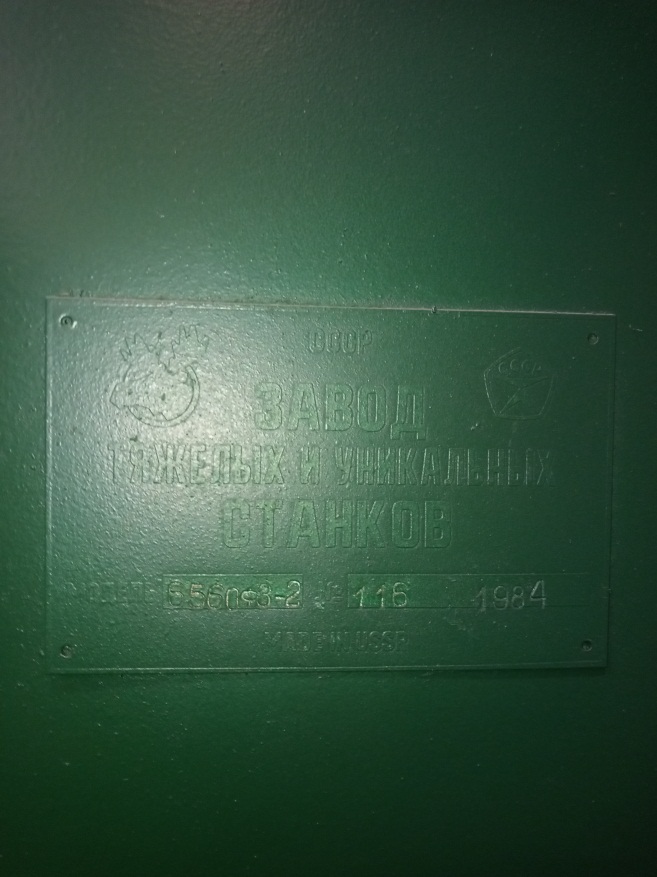 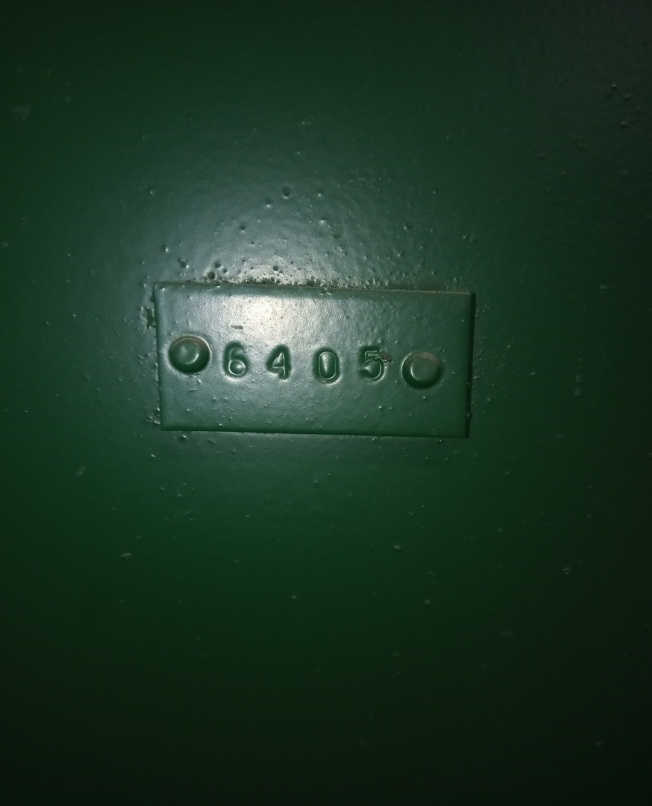 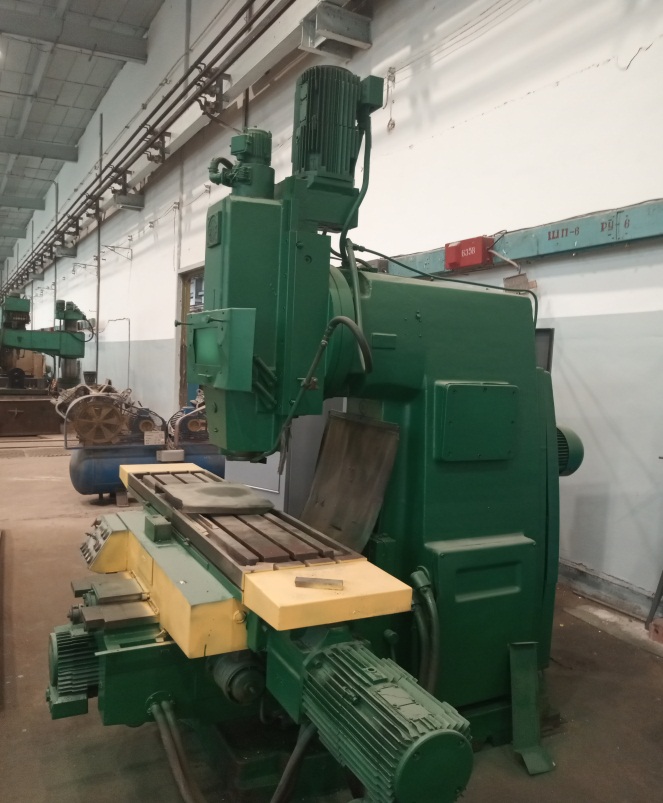 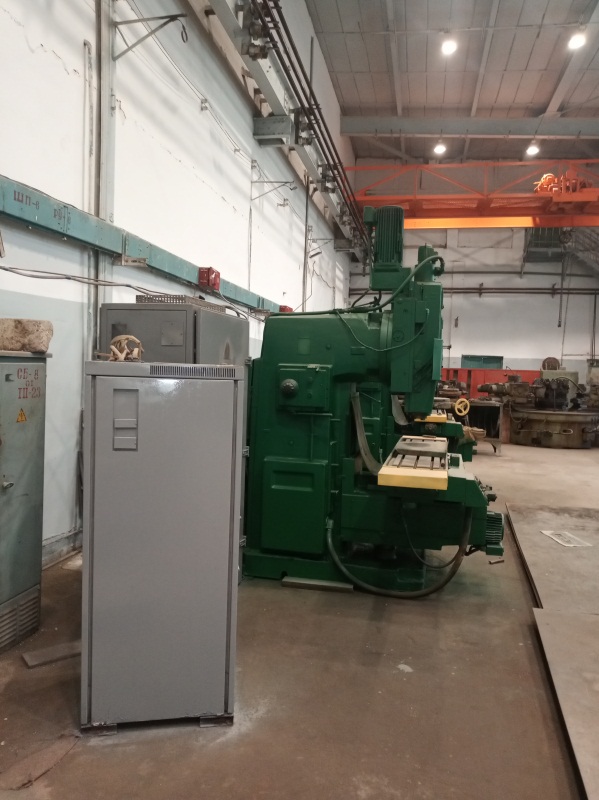 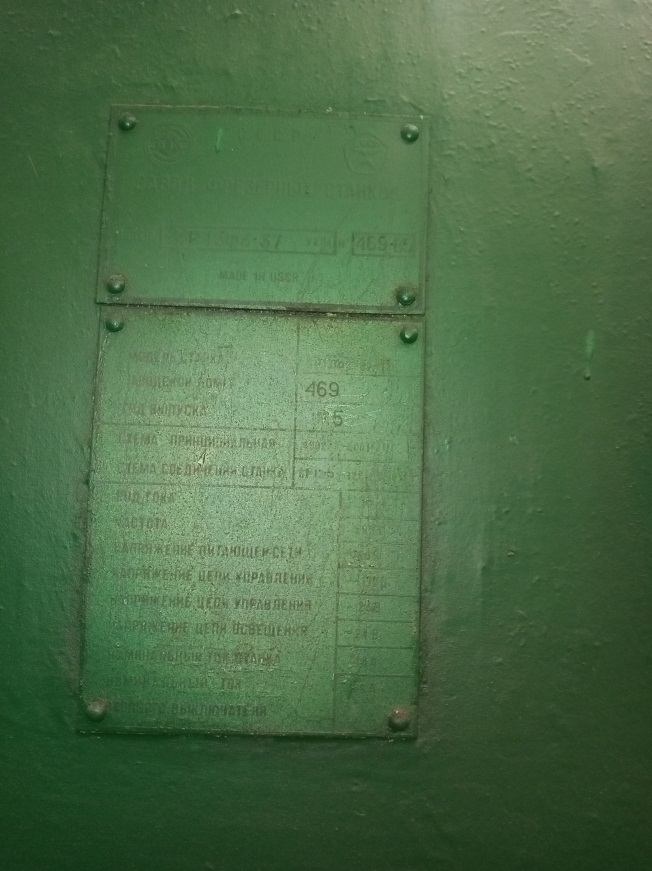 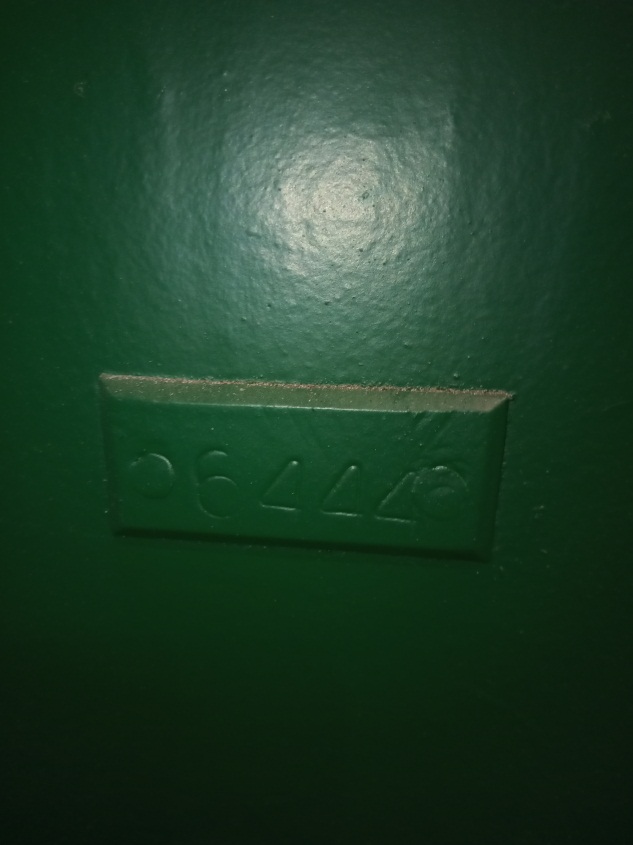 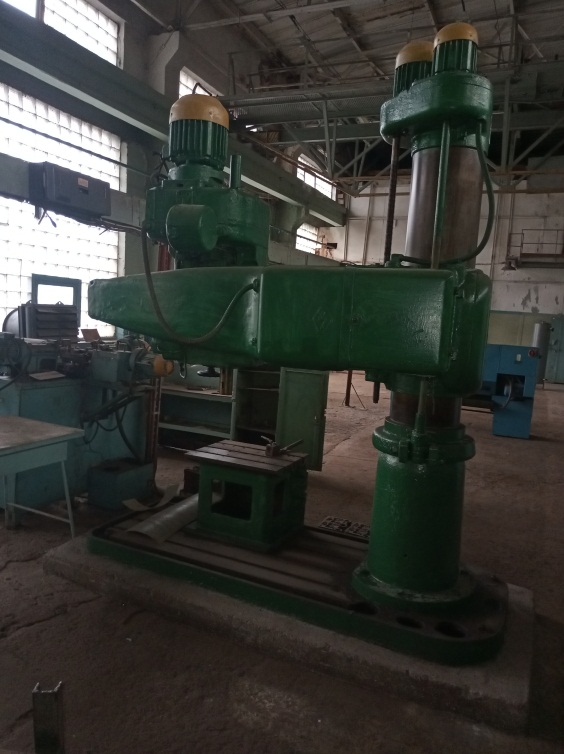 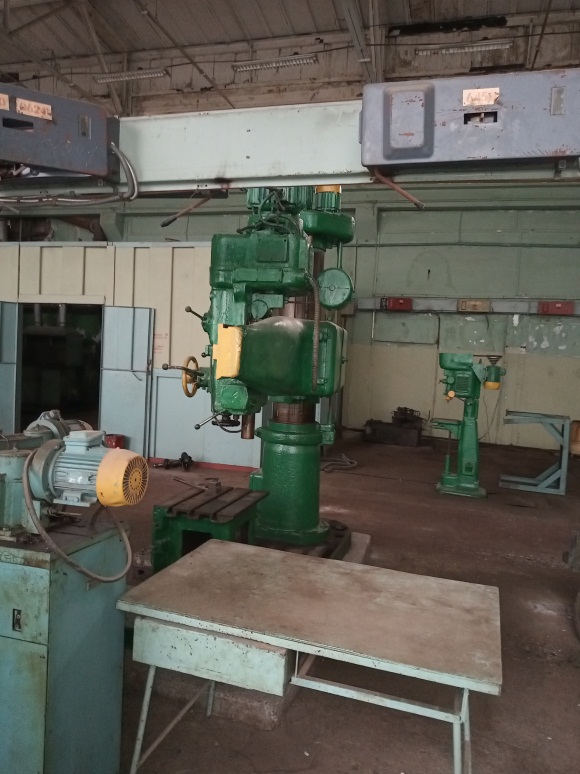 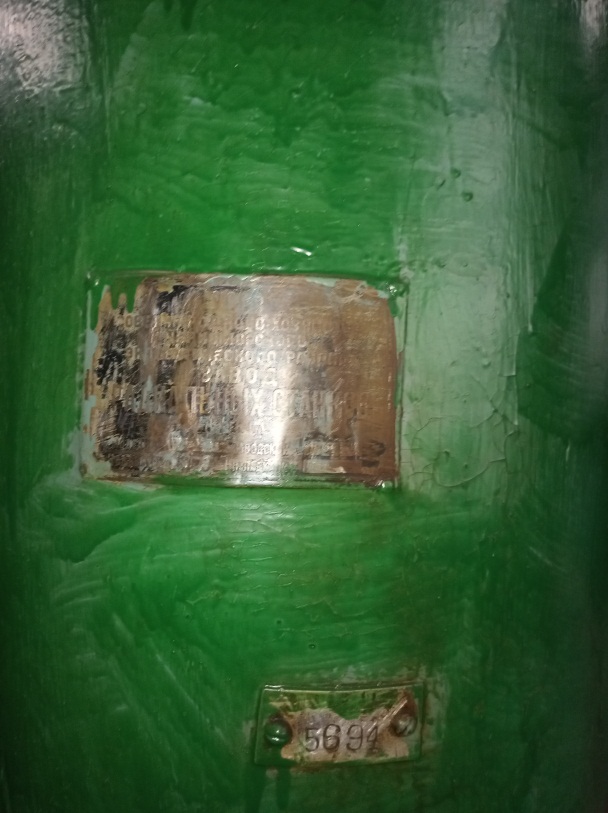 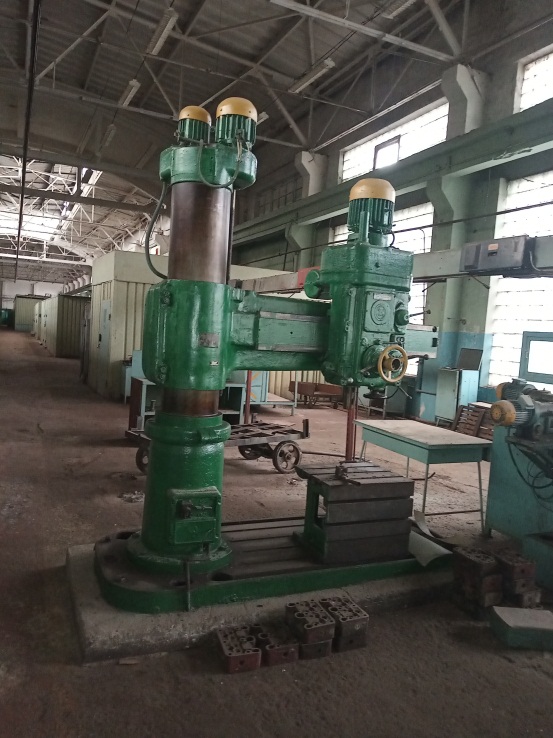 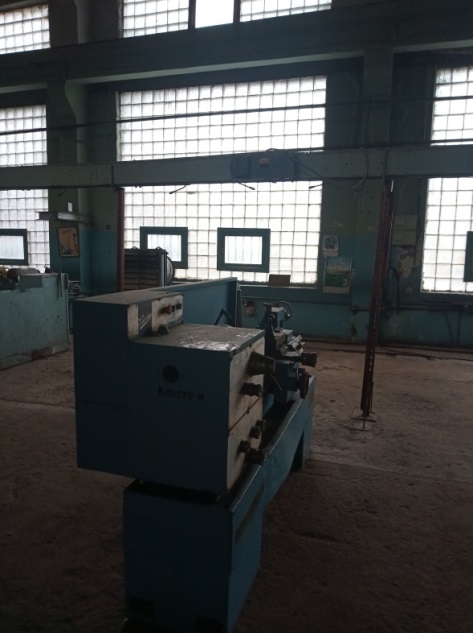 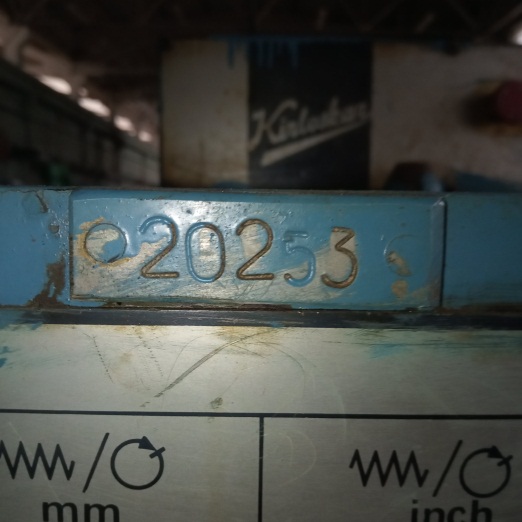 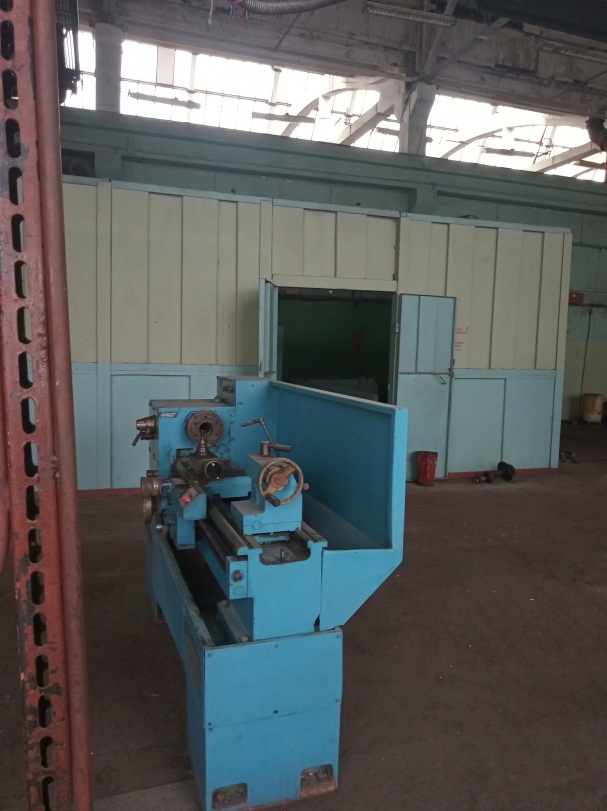 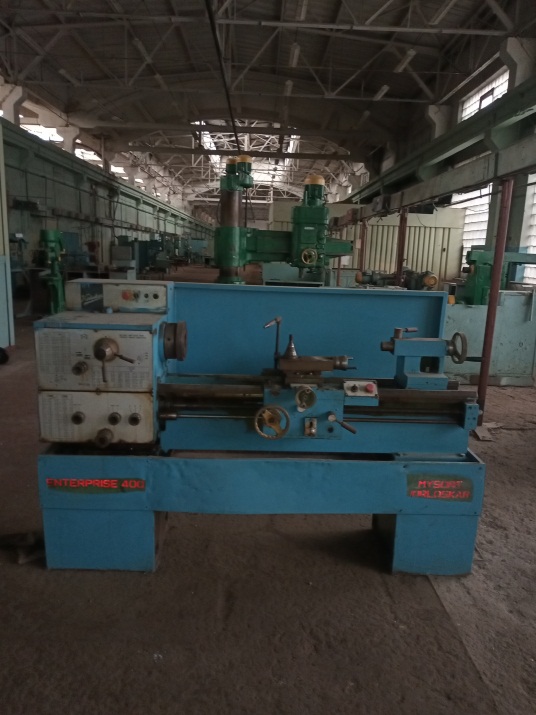 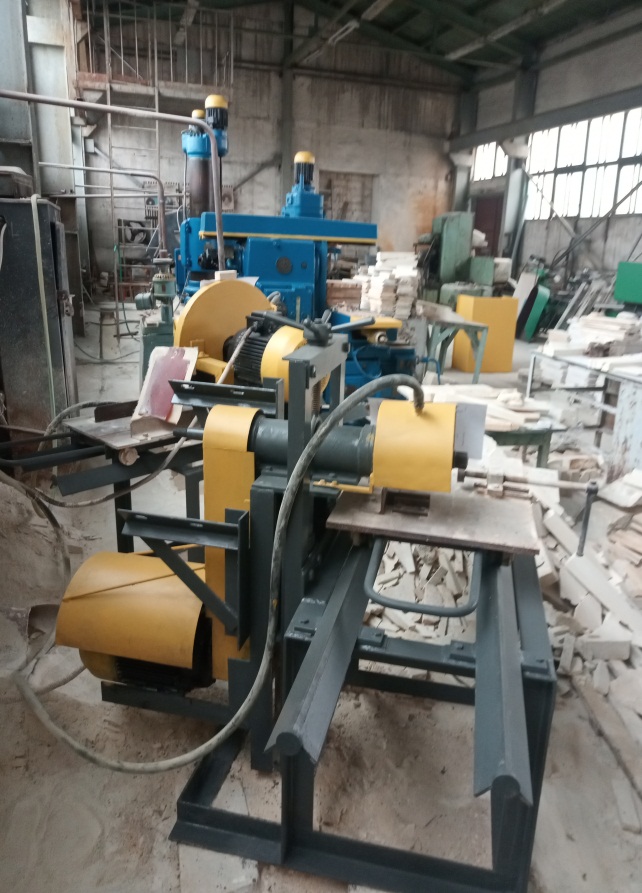 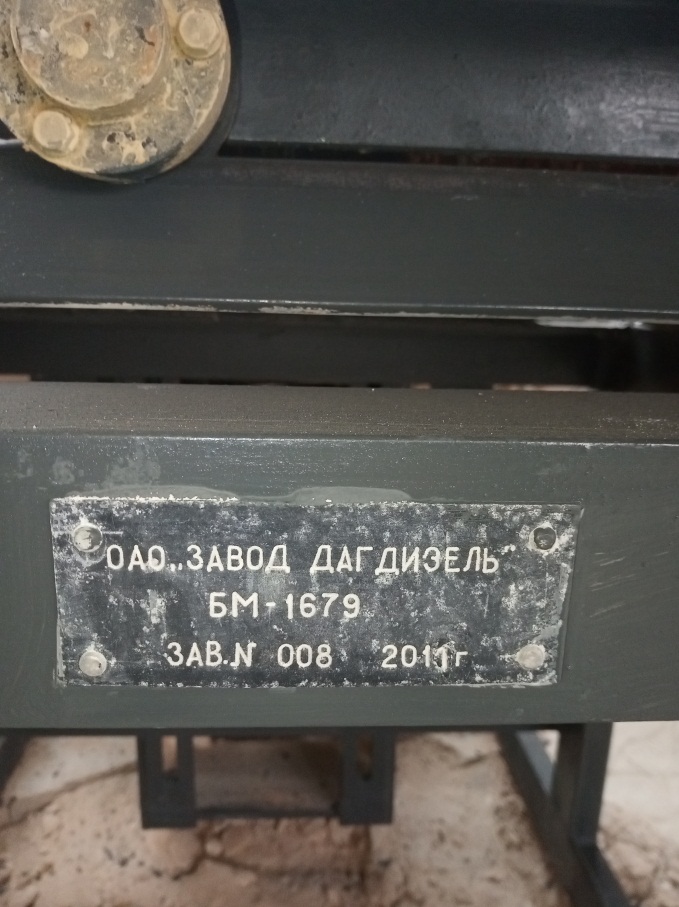 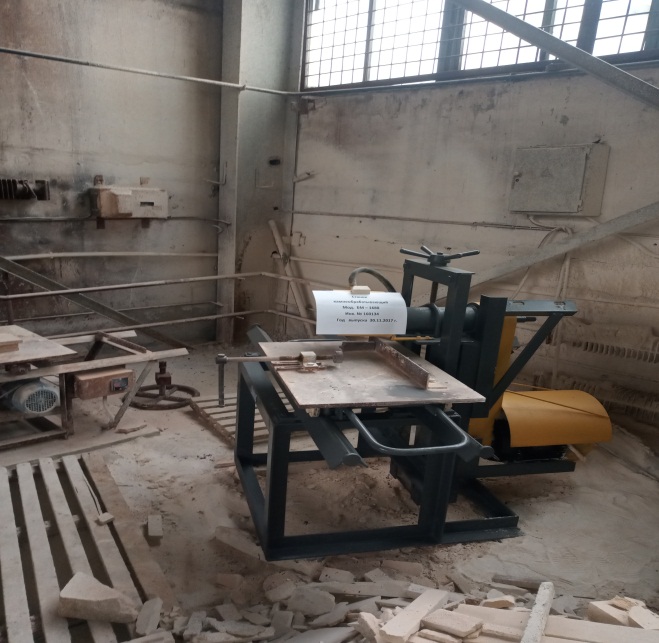 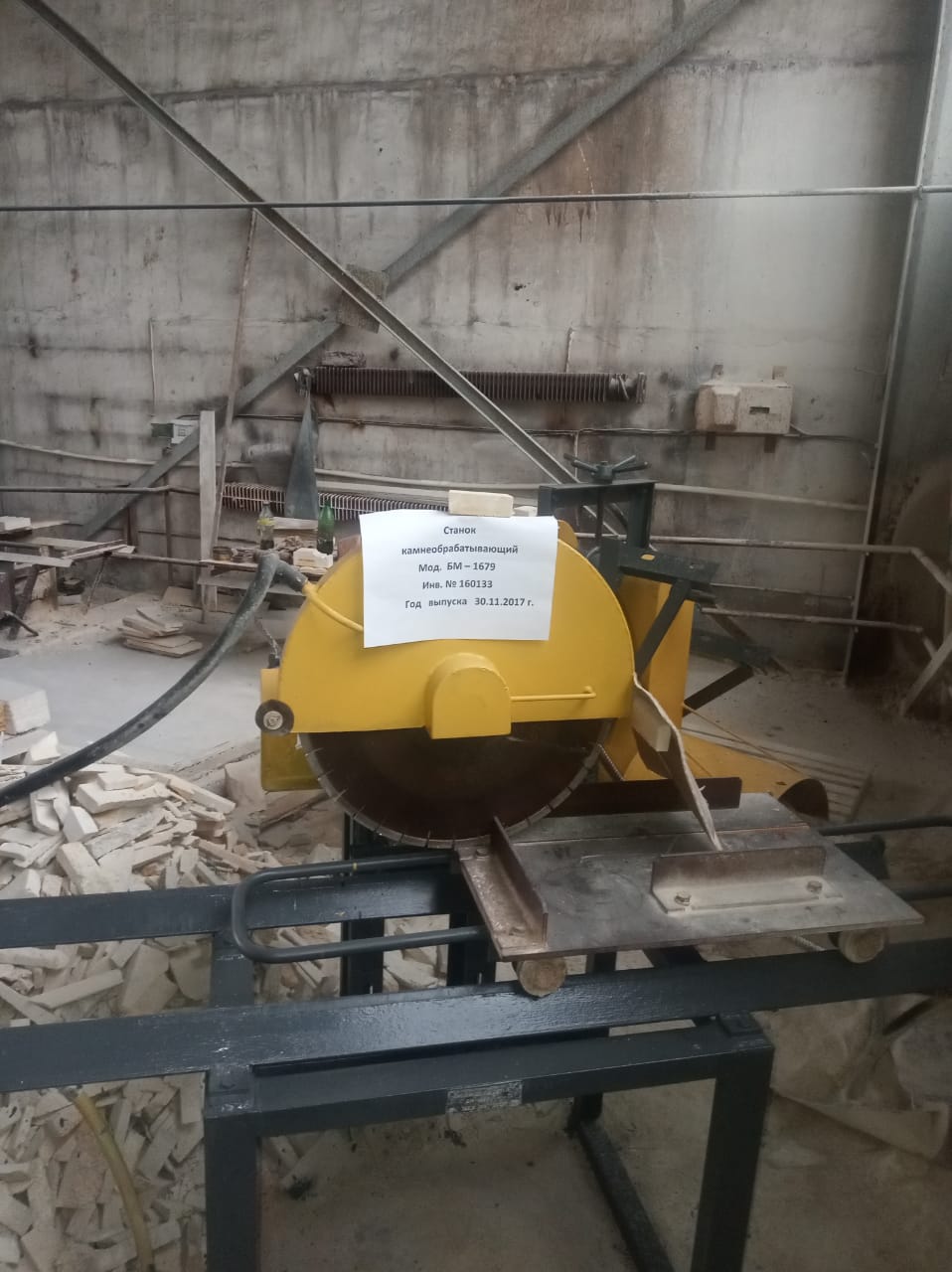 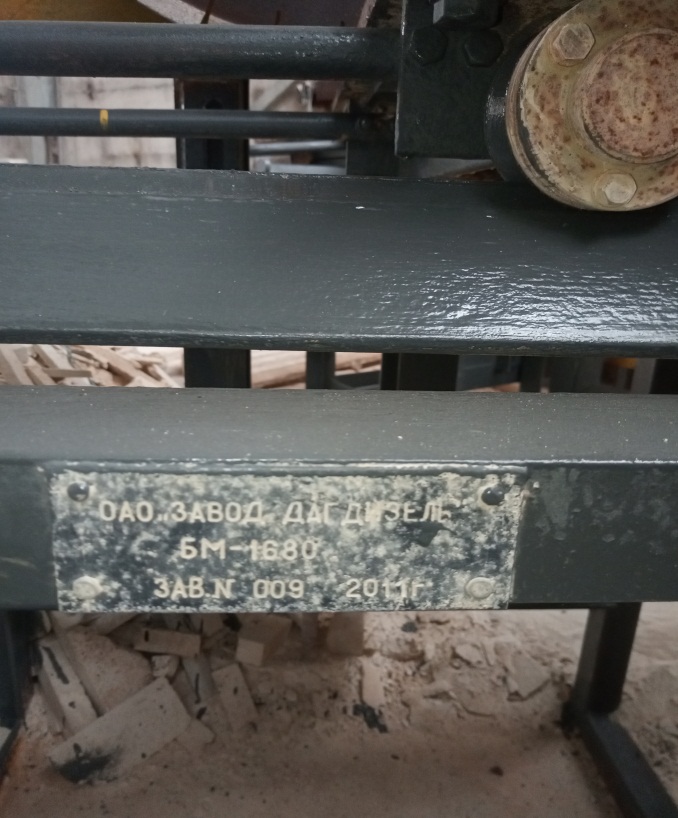 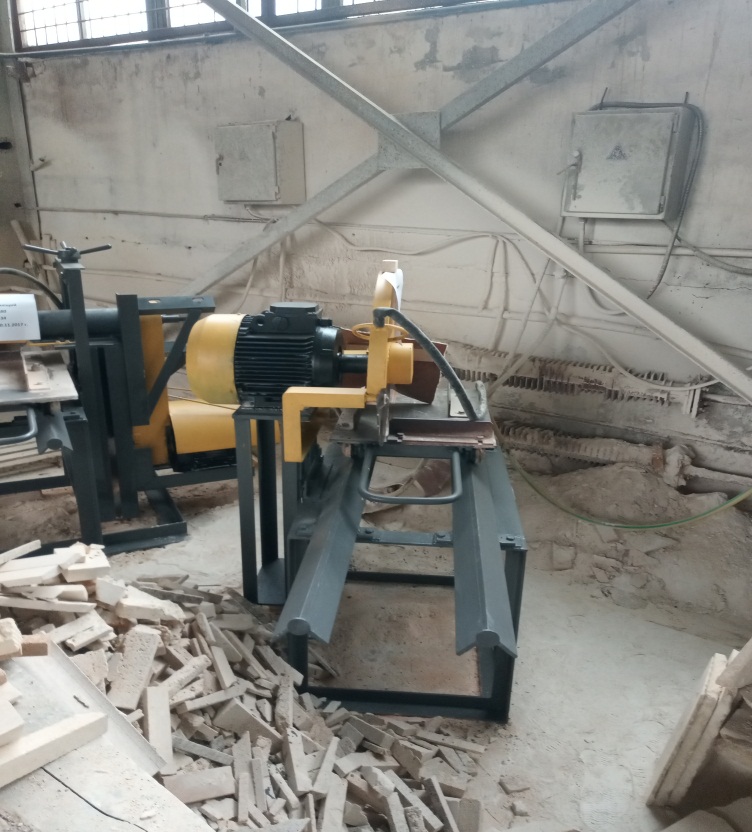 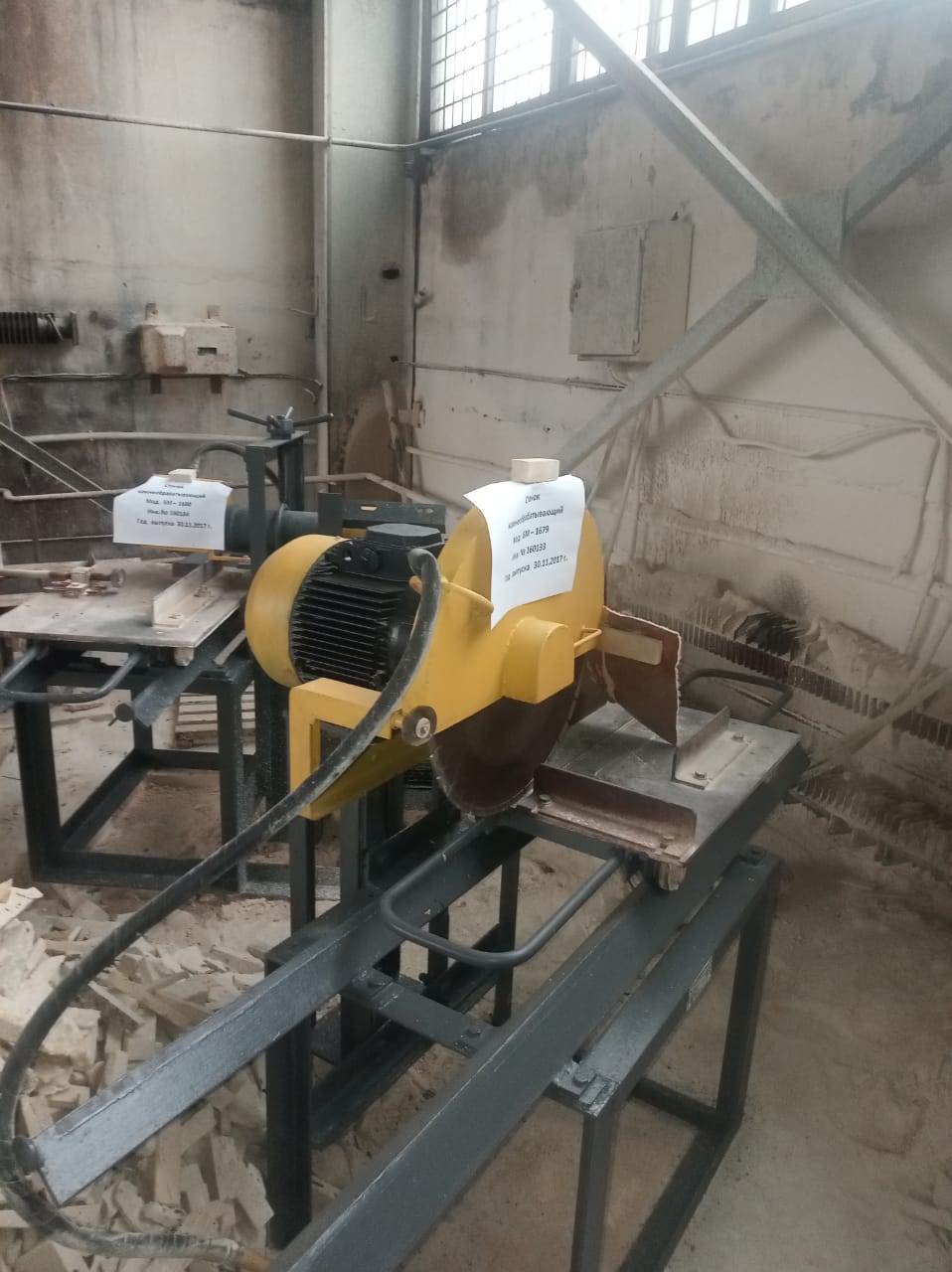 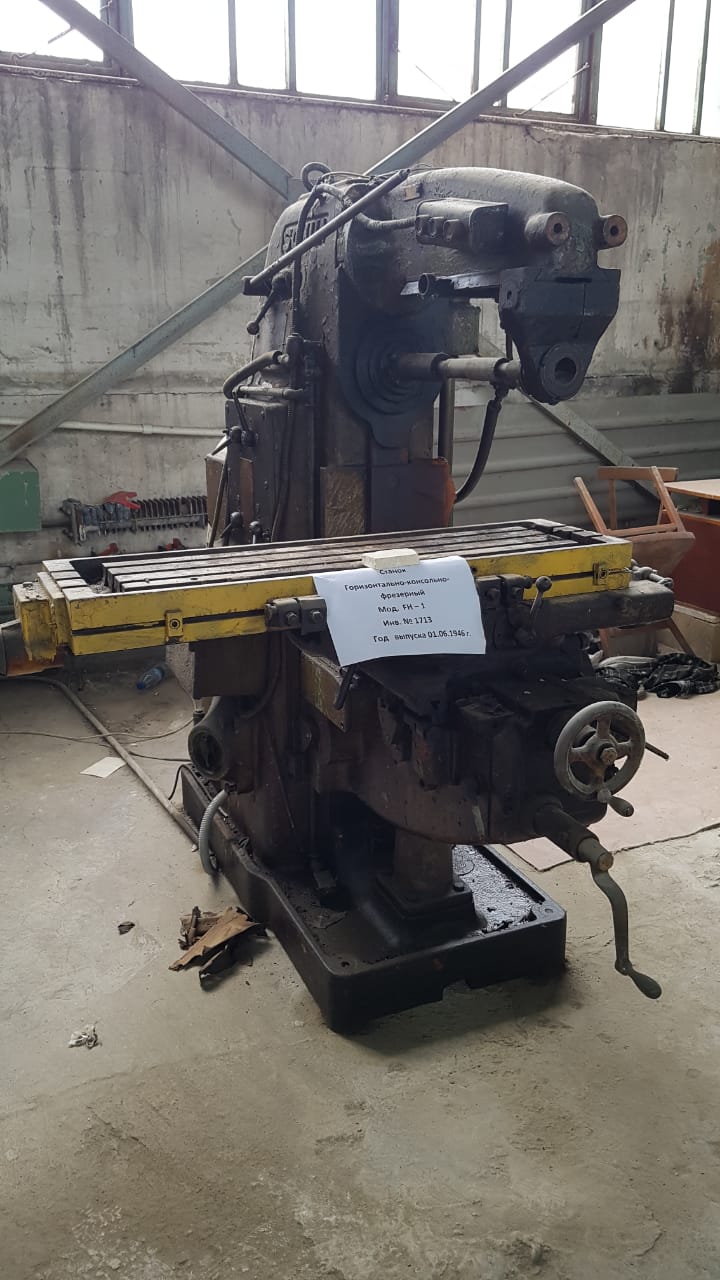 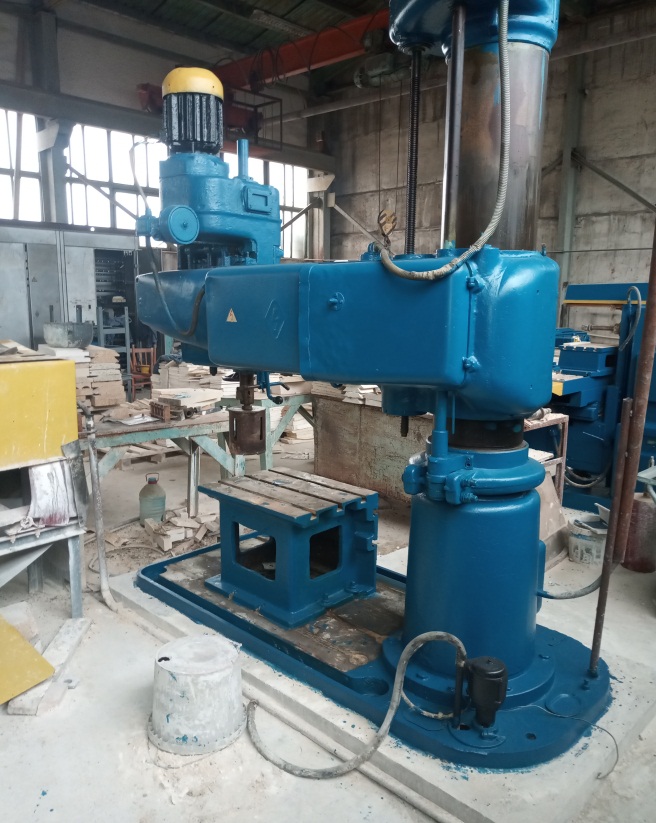 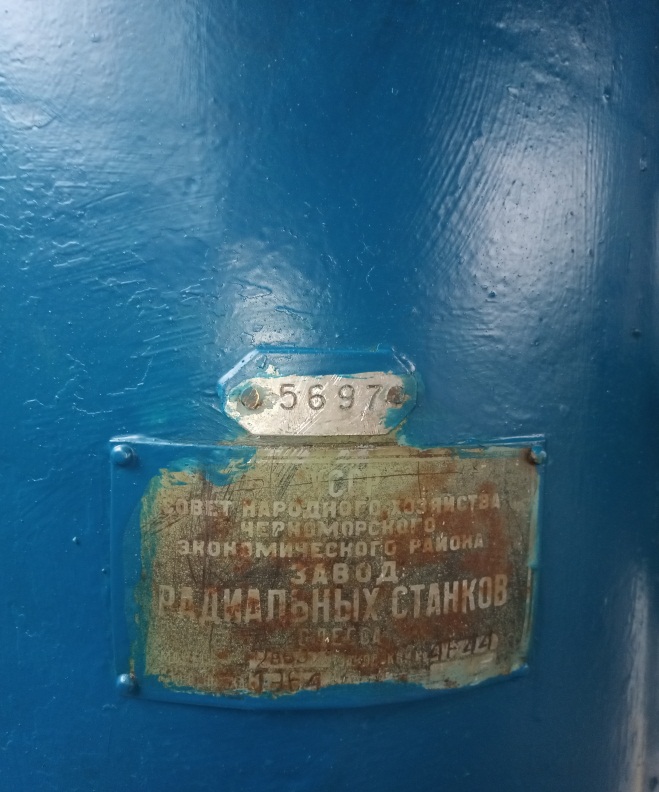 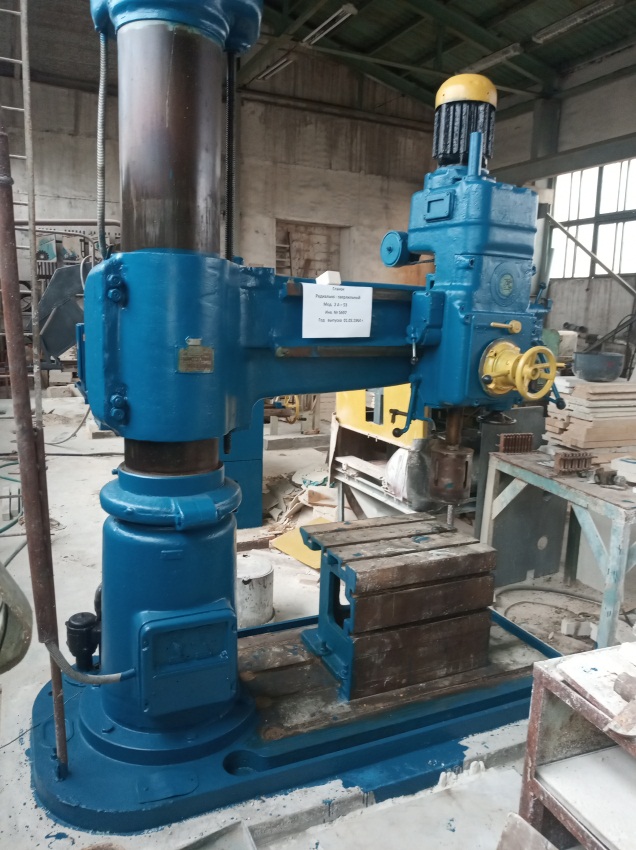 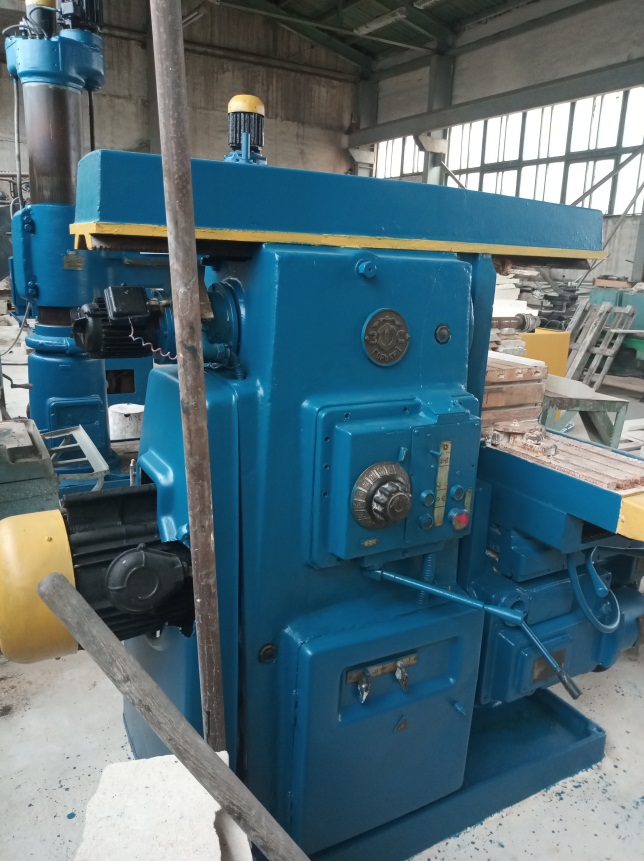 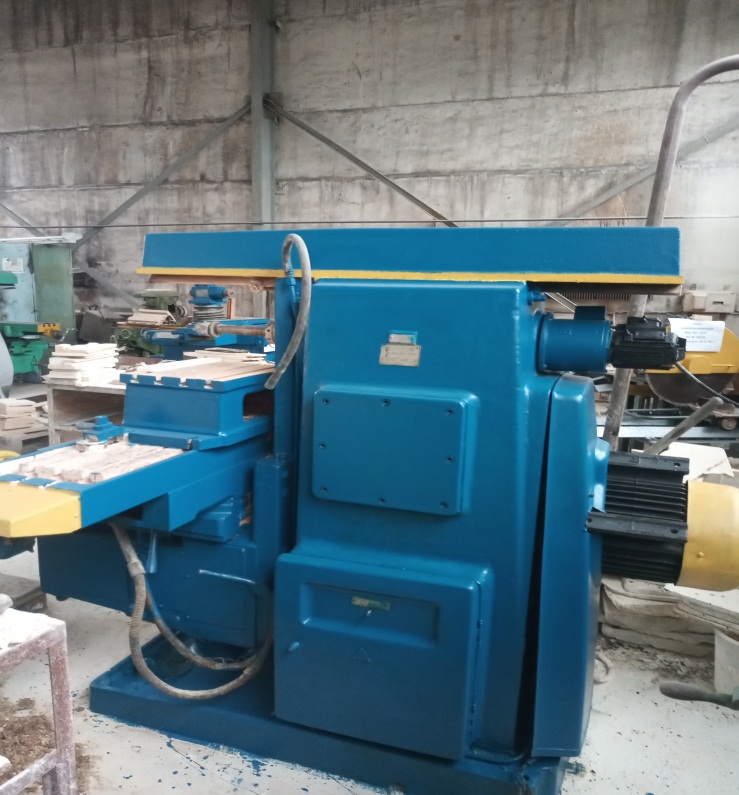 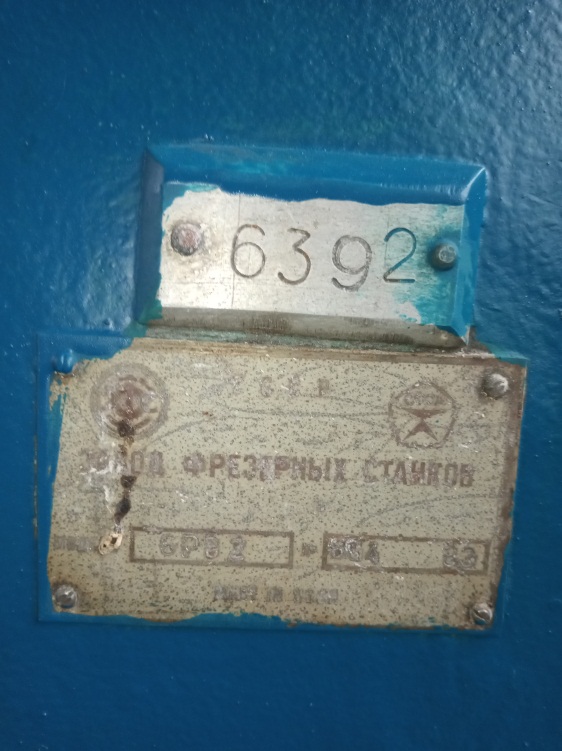 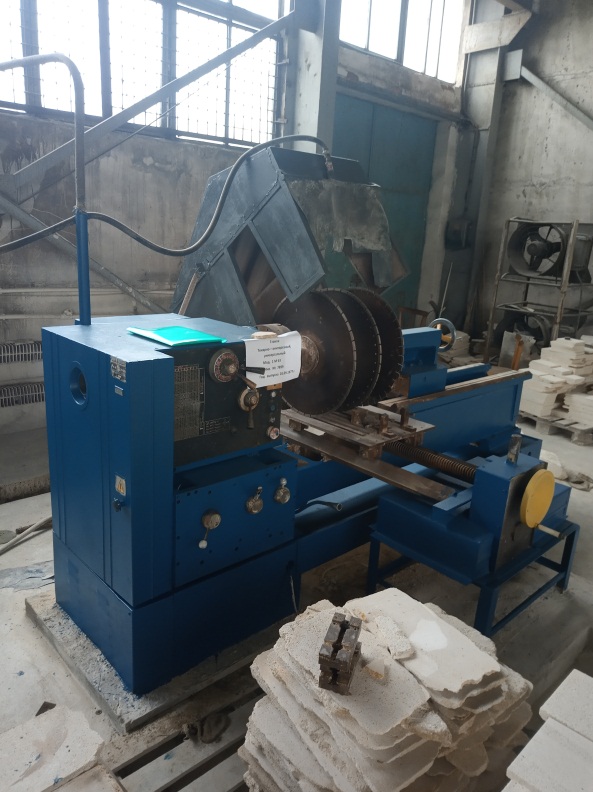 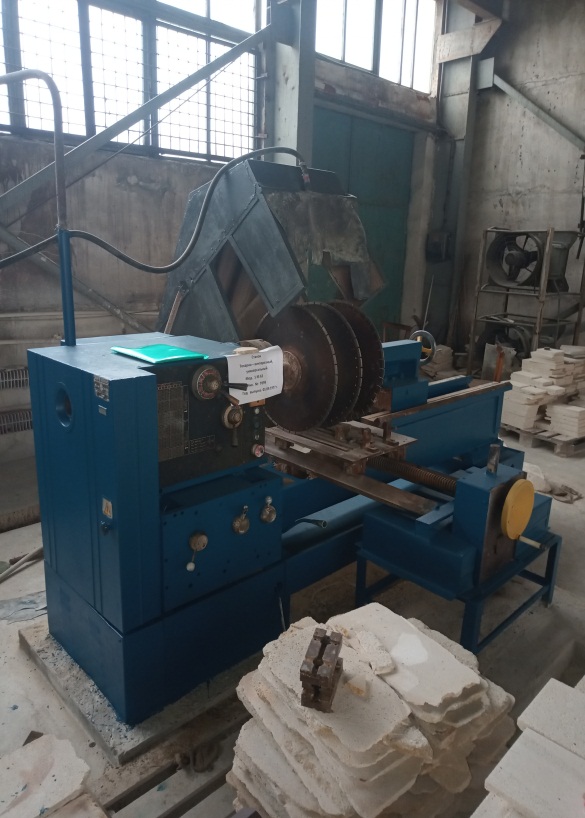 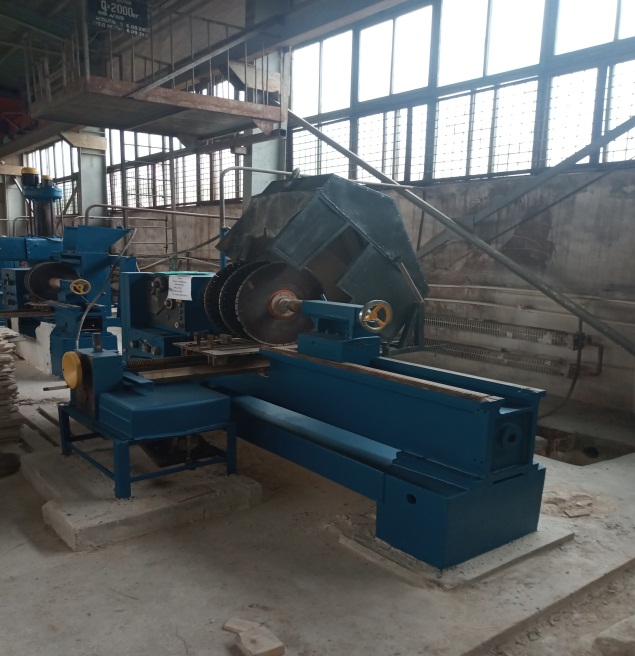 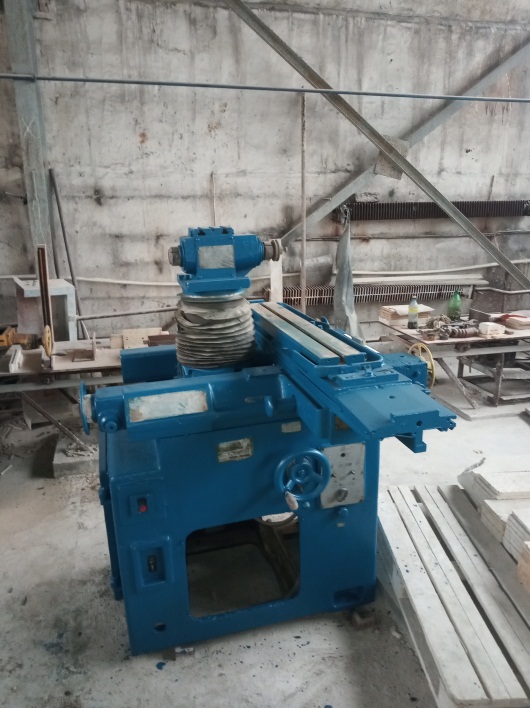 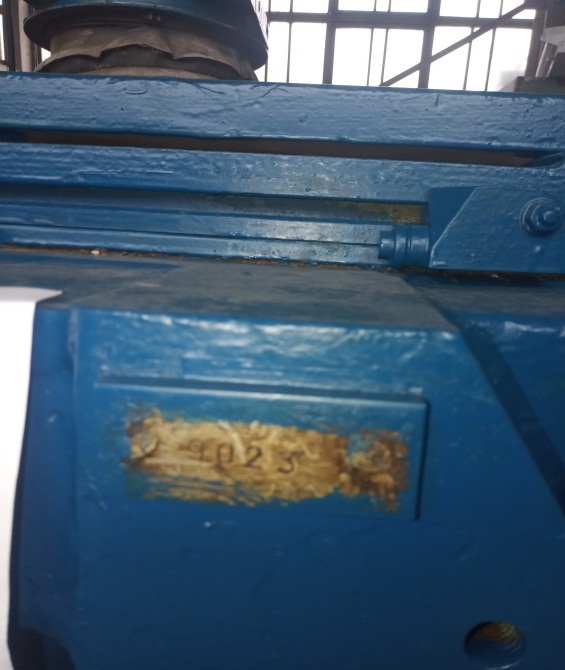 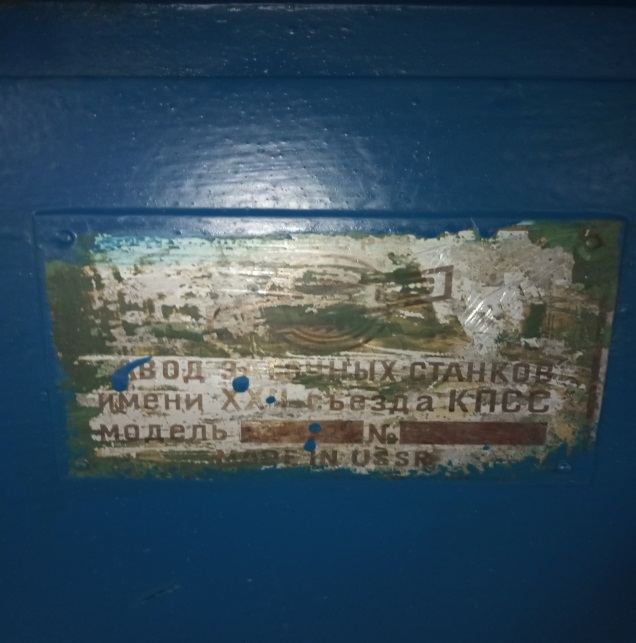 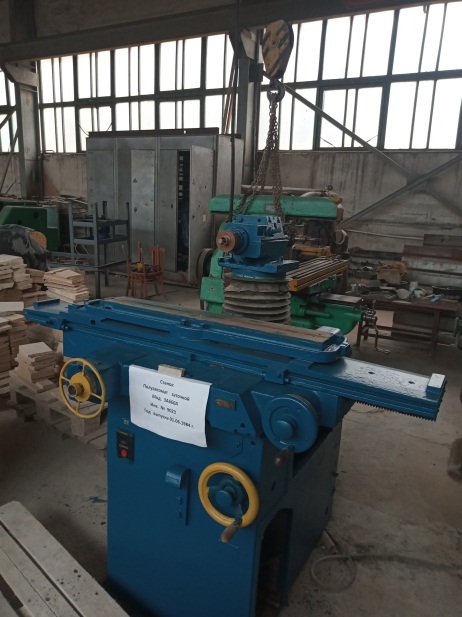 1Автомат горизонтально-токарный 1Б265-8К77832Автомат токарный,многошпиндельный 1А240-677613Автомат токарный,многошпиндельный 1Б240-6К78064Полуавтомат круглошлифовальный 3Е180В90485Пресс гидравлический П633072186Станок агрегатный БМ-15444675007Станок вертикально-настольно-сверлильный 2Г106П141208Станок круглошлифовальный 3М151В90039Станок токарно-винторезный 1И611П523210Станок токарно-винторезный УТ16п2019111Станок токарно-винторезный УТ16п2019212Станок широкоуниверсально-фрезерный,инструментальный 675ПФ1642713Стеллаж механизированный П-6342А421114Автомат холодно-высадочный АБ-120Б245215Автомат холодно-высадочный АБ120М430016Автомат холодно-высадочный АБ-120М775217Комплекс оборудования по нанес.полимер.покрытий УД 70829408818Машина литья под давлением автоматизированная А711а071111819Машина литья под давлением автоматизированная А711071111920Машина литья под давлением автоматизированная А711а071112021Пресс кривошипный,одностоечный К2124246422Пресс кривошипный,одностоечный К2324712023Пресс кривошипный,одностоечный К2118712424Пресс кривошипный,одностоечный К2118712625Пресс кривошипный,одностоечный АККД-2124Е716426Пресс кривошипный,одностоечный КД2124Е719127Пресс кривошипный,одностоечный КД2324К722628Станок вертикально-консольно-фрезерный 6М12П606729Станок вертикально-сверлильный 2118А582130Станок вертикально-сверлильный 2118А582231Станок вертикально-сверлильный 2118А584832Станок вертикально-сверлильный 2Н1251401133Станок вертикально-сверлильный,универсальный 2Н1351407434Станок вертикально-фрезерный 6Н12П178835Станок внутришлифовальный 3А228557336Станок заточной 3Д641Е905237Станок круглошлифовальный 3Б151-П760238Станок настольно-сверлильный БРТ-1701413039Станок настольно-сверлильный БРТ-1701413140Станок настольно-сверлильный БРТ-1701413341Станок настольно-сверлильный БРТ-1701413442Станок настольно-сверлильный БРТ-1701413543Станок настольно-сверлильный БРТ-1701413644Станок настольно-сверлильный БРТ-1701413945Станок настольно-сверлильный БРТ-1701414046Станок плоско-шлифовальный 3Г71760347Станок плоско-шлифовальный 3Е711В904948Станок сверлильный БМ-0697435949Станок сверлильный БМ-0829444450Станок сверлильный БРТ-2991415351Станок токарно-винторезный 95ТВ516552Станок универсальный,фрезерный,инструментальный ФУС-32643753Станок широкоуниверсально-фрезерный,инструментальный 676623854Станок вертикально-сверлильный V5E-1006144755Станок вертикально-сверлильный145556Станок токарно-винторезный ТС-302008157Станок токарно-винторезный 1М63МФ1012016658Станок токарно-винторезный УТ16п2019359Станок круглошлифовальный 316М220660Станок круглошлифовальный 3153М547061Станок радиально-сверлильный 2Е52572862Станок универсально-фрезерный 6Р-81624163Станок вертикально- консольно- фрезерный с ЧПУ 6Р13Ф3-01630764Станок вертикально-фрезерный с ЧПУ 6560A-32640565Станок вертикально-фрезерный с ЧПУ 6Р13Ф3-37644466Радиально-сверлильный 2А55569467Токарно-винторезный станок  ENTERPRISE 4002025368Станок БМ167916013369Станок камнеобрабатывающий БМ168016013470Горизонтально-консольно-фрезерный FH-1171371Радиально сверлильный 2А-53569772Станок универсально фрезерный 6Р-82 639273Станок токарно винторезный , универсальный1м63789974Полуавтомат заточный 3А660А9023